Міністерство освіти і науки УкраїниДонецька обласна державна адміністраціяДержавний вищий навчальний заклад„Донбаський державний педагогічний університет”Інститут літератури імені Т.Г. Шевченка НАН УкраїниЦентр дослідження літератури для дітей і юнацтваРада молодих учених ДДПУГромадська організація «Молодь Сходу України»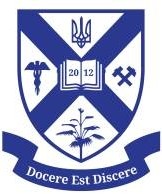 Всеукраїнська науково-практична конференція„Спадщина Івана Франка у світлі сьогодення”,присвяченій 160-річчю від дня народження Івана Франка,(у межах реалізації науково-дослідної проблеми „Перспективні напрями сучасної науки та освіти”)19-20 травня 2016 рокуПРОГРАМАСлов’янськ, 2016ОРГАНІЗАЦІЙНИЙ КОМІТЕТОмельченко С. О., ректор ДВНЗ «Донбаський державний педагогічний університет», доктор педагогічних наук, професор (голова оргкомітету).Оксенчук Н. В., директор департаменту освіти і науки Донецької ОДА.Певна А. В., начальник управління культури і туризму Донецької ОДА.Жулинський М. Г., директор Інституту літератури імені Т. Г. Шевченка НАН України, доктор філологічних наук, професор, академік НАН України.Баран У. С., президент Центру дослідження літератури для дітей та юнацтва, кандидат філологічних наук, доцент (м. Львів).Чайченко С. О., проректор з науково-педагогічної роботи, кандидат фізико-математичних наук, доцент.Швидкий С. М., проректор з науково-педагогічної роботи, кандидат історичних наук, доцент.Проскунін В. М., проректор з науково-педагогічної роботи та соціально-економічного розвитку, кандидат педагогічних наук, доцент.Овчаренко Н. І., декан філологічного факультету, кандидат філологічних наук, доцент.Ступак О. Ю., керівник підрозділу наукової роботи, голова Ради молодих учених, кандидат педагогічних наук, старший викладач.ПЛАНпроведення пленарного засіданняПочаток: 10 год. 19 травня 2016 року. Місце проведення: актова зала головного корпусу.І. Відкриття конференціїВітальне слово учасникам конференції:Омельченко С. О. – ректор ДВНЗ «Донбаський державний педагогічний університет», доктор педагогічних наук, професор.Жебрівський П. І. – голова Донецької обласної ВЦА.Жулинський М. Г. – директор Інституту літератури імені Т. Г. Шевченка НАН України, доктор філологічних наук, професор, академік НАН України.Франко Р. Т. – громадський діяч, популяризатор творчості І. Я. Франка, кандидат технічних наук.ІІ. ДоповідіБіличенко О. Л., доктор наук із соціальних комунікацій, професор, завідувач кафедри української мови та літератури ДВНЗ «Донбаський державний педагогічний університет».Місце спогадів про Івана Франка в українській мемуаристиці.Гаврілова Л. Г., кандидат наук з мистецтвознавства, доктор педагогічних наук, професор кафедри теорії і практики початкової освіти ДВНЗ «Донбаський державний педагогічний університет». Художні еманації образів І. Франка у музичному мистецтві ХХІ століття.III. Концертна програма.Реґламент роботиВітальне слово – 5 хвилин.Доповідь – 20 хвилин.СЕКЦІЯ. ФІЛОСОФСЬКО-СВІТОГЛЯДНІ ОСНОВИ ТВОРЧОСТІ І. ФРАНКАКерівники секції: Шалашна Н. М., кандидат історичних наук, доцент ДВНЗ «Донбаський державний педагогічний університет», Тихолоз Б. С., кандидат філологічних наук, доцент, заступник декана факультету журналістики, в. о. завідувача кафедри теорії і практики журналістики Львівського національного університету імені Івана Франка.Дата і місце проведення: 19 травня 2016 року, ауд. 512.Абизова Л. В., кандидат філософських наук, доцент кафедри філософії, соціально-політичних і правових наук ДВНЗ «Донбаський державний педагогічний університет», Селиверстова Г. В., здобувачка ступеня вищої освіти бакалавр технологічного факультету ДВНЗ «Донбаський державний педагогічний університет».Національно-демократичні ідеї у творчій спадщині І. Франка.Алієва О. Г., кандидат філософських наук, доцент кафедри філософії, соціально-політичних і правових наук ДВНЗ «Донбаський державний педагогічний університет», Жукова М. В., здобувачка ступеня вищої освіти бакалавр педагогічного факультету ДВНЗ «Донбаський державний педагогічний університет».Гносеологія Івана Франка.Аракелян Е. В., здобувачка ступеня вищої освіти магістр філологічного факультету ДВНЗ «Донбаський державний педагогічний університет».Еволюція розвитку філософської лірики Івана Франка.Бондаренко Г. І., кандидат педагогічних наук, доцент ДВНЗ «Донбаський державний педагогічний університет», Жижченко Л. Б., кандидат філологічних наук, доцент ДВНЗ «Донбаський державний педагогічний університет».Філософські погляди на проблему кохання у творчості І. Франка.Воронова Н.С., кандидат філософських наук, доцент кафедри культурології, естетики та історії ДВНЗ «Донбаський державний педагогічний університет», Кузьменко В.С., здобувачка ступеня вищої освіти бакалавр філологічного факультету ДВНЗ «Донбаський державний педагогічний університет».Культуротворчість І. Франка в естетичному вимірі.Давидов П.Г., кандидат філософських наук, доцент кафедри філософії, соціально-гуманітарних дисциплін, іноземних мов, української та латинської мов Донецького національного медичного університету ім. Максима Горького.Соціально-філософські погляди на державу і державність І.Я. Франка.Дзісяк Я.І., кандидат історичних наук, викладач Чортківського економічного коледжу економіки й підприємництва Тернопільського національного університету.Іван Франко як дослідник Біблії.Ємельяненко Г.Д., кандидат філософських наук, доцент кафедри філософії, соціально-політичних і правових наук ДВНЗ «Донбаський державний педагогічний університет». Проблема розуміння людини та її сутності у філософській спадщині І.Франка.Ємельяненко Г.Д., кандидат філософських наук, доцент кафедри філософії, соціально-політичних і правових наук ДВНЗ «Донбаський державний педагогічний університет», Єрмолаєнко Я.І., здобувач ступеня вищої освіти бакалавр факультету фізичного виховання ДВНЗ «Донбаський державний педагогічний університет». Українська національна ідея у філософській традиції І.Франка.Карпенко А.О., кандидат філософських наук, доцент кафедри філософії, соціально-політичних і правових наук ДВНЗ «Донбаський державний педагогічний університет».Творчість Івана Франка в контексті сучасної філософії.Мозговий Л.І., доктор філософських наук, професор, завідувач кафедри філософії, соціально-політичних і правових наук ДВНЗ «Донбаський державний педагогічний університет». Соціально-філософські погляди І. Я. Франка в контексті сучасного розвитку України.Нахлік Є.К., доктор філологічних наук, член-кореспондент НАН України, професор, директор Інституту Івана Франка НАН України, м. Львів.Соборницькі та державницькі акценти Івана Франка.Ніколайчук А.С., кандидат філологічних наук, старший викладач кафедри германської та слов’янської філології ДВНЗ «Донбаський державний педагогічний університет», Гетманська О.В., здобувач ступеня вищої освіти спеціаліст філологічного факультету ДВНЗ «Донбаський державний педагогічний університет». Європейський напрям у творчості Івана Франка та Лесі Українки.Пипенко О.О., здобувач ступеня вищої освіти бакалавр технологічного факультету ДВНЗ «Донбаський державний педагогічний університет». Суспільно-політичні погляди І.Франка.Півень В.Ф., кандидат філологічних наук, доцент кафедри педагогіки та управління освітою ПВНЗ «Краматорський економіко-гуманітарний інститут». Воля адвоката Рафаловича.Проскурін І.А., здобувач ступеня вищої освіти бакалавр філологічного факультету ДВНЗ «Донбаський державний педагогічний університет». Суворий учитель Іван Франко та неслухняний учень Остап Луцький. Світоглядний конфлікт двох митців.Рудика М.С., Кива Л.С., здобувачки ступеня вищої освіти бакалавр технологічного факультету ДВНЗ «Донбаський державний педагогічний університет». Національна інтелігенція як виразник української національної ідеї у творчості І.Франка.Рябініна І.М., кандидат філологічних наук, доцент кафедри української мови та літератури ДВНЗ «Донбаський державний педагогічний університет», Шевченко Г.Д., здобувач ступеня вищої освіти бакалавр філологічного факультету ДВНЗ «Донбаський державний педагогічний університет». Іван Франко і музика.Скиртач В.М., кандидат філософських наук, доцент кафедри філософії, соціально-політичних і правових наук ДВНЗ «Донбаський державний педагогічний університет», Гонтар В.Е., здобувач ступеня вищої освіти бакалавр факультету психології, економіки і управління ДВНЗ «Донбаський державний педагогічний університет». Іван Франко та Фридрих Ніцше: терзання духу.Тихолоз Б.С., кандидат філологічних наук, заступник декана факультету журналістики, в. о. завідувача кафедри теорії і практики журналістики Львівського національного університету імені Івана Франка. Genius mundi, natione Ucrainus (Франко – людина, що стала генієм: секрети успіху).Шалашна Н.М., кандидат історичних наук, доцент кафедри культурології, естетики та історії ДВНЗ «Донбаський державний педагогічний університет».Іван Франко як історик української книги.СЕКЦІЯ. ЗНАЧЕННЯ ПРОЗОВИХ ТА ПОЕТИЧНИХ ЗДОБУТКІВ І. ФРАНКА ДЛЯ УКРАЇНСЬКОЇ КУЛЬТУРИКерівник секції: Біличенко О.Л., доктор наук із соціальних комунікацій, професор, завідувач кафедри української мови та літератури ДВНЗ «Донбаський державний педагогічний університет», Жулинський М.Г. – доктор філологічних наук, професор, академік НАН України, директор Інституту літератури імені Т.Г. Шевченка НАН України, Гальченко С.А., кандидат філологічних наук, заступник директора Інституту літератури імені Т.Г. Шевченка НАН України.Дата і місце проведення: 19 травня 2016 року, ауд. 201Бородавкіна Г.В., учитель української мови та літератури ЗОШ № 24, м. Краматорськ.Значення прозових та поетичних здобутків І.Франка для української культури.Галик В.М., кандидат історичних наук, доцент кафедри всесвітньої історії, заступник декана історичного факультету з наукової роботи та міжнародної співпраці Дрогобицького державного педагогічного університету імені Івана Франка. Постать отця Івана-Юліана Німиловича у житті та творчій спадщині Івана Франка.Гальченко С.А., кандидат філологічних наук, заступник директора Інституту літератури імені Т.Г. Шевченка НАН України.Архів і бібліотека І. Франка у фондах Інституту літератури імені Т.Г. Шевченка НАН України.Жижченко Л.Б., кандидат філологічних наук, доцент кафедри української мови та літератури ДВНЗ «Донбаський державний педагогічний університет», Чечеринда К.О., здобувачка ступеня вищої освіти бакалавр філологічного факультету ДВНЗ «Донбаський державний педагогічний університет». Тема сім’ї та особистого щастя у творчості Івана Франка.Захарцова О.Є., учитель російської мови та літератури Краматорської загальноосвітньої школи І-ІІІ ступенів № 35 із профільним навчанням.Шкіц до роману-есе Романа Горака «Задля празника».Карабльова О.В., кандидат філологічних наук, доцент кафедри української мови та літератури ДВНЗ «Донбаський державний педагогічний університет», Лисенко Н.В., кандидат філологічних наук, доцент кафедри української мови та літератури ДВНЗ «Донбаський державний педагогічний університет».Автобіографізм деяких творів І.ФранкаКарабльова О.В., кандидат філологічних наук, доцент кафедри української мови та літератури ДВНЗ «Донбаський державний педагогічний університет», Лисенко Н.В., кандидат філологічних наук, доцент кафедри української мови та літератури ДВНЗ «Донбаський державний педагогічний університет».Жінки в житті Івана Франка.Ключова М.О., учитель української мови та літератури Новодонецької ЗОШ І – ІІІ ст. № 17, м. Добропілля.«Ішов і я, щоби боротись ревно».Колган О.В., кандидат філологічних наук, доцент кафедри української мови та літератури ДВНЗ «Донбаський державний педагогічний університет», Колган Т.В., кандидат педагогічних наук, учитель української мови та літератури ЗОШ № 2, м. Селидове.Тенденція до злиття уснооповідної манери викладу із формою «Я–оповідання» в малій прозі І.Я. Франка. Лисенко Н.В., кандидат філологічних наук, доцент кафедри української мови та літератури ДВНЗ «Донбаський державний педагогічний університет», Молодика І.А., здобувачка ступеня вищої освіти бакалавр філологічного факультету ДВНЗ «Донбаський державний педагогічний університет».Українські письменники в рецепції Івана Франка.Назаренко В.І., здобувачка ступеня вищої освіти бакалавр гуманітарного факультету ПВНЗ «Краматорський економіко-гуманітарний інститут». Морально-етична аксіологія «Пирогів з черницями».Нестелєєв М.А., кандидат філологічних наук, доцент кафедри української мови та літератури ДВНЗ «Донбаський державний педагогічний університет».Символи «втраченого щастя» та «домашнього огнища» у творчості І.Я. Франка.Разживін В.М., кандидат філологічних наук, доцент кафедри української мови та літератури ДВНЗ «Донбаський державний педагогічний університет».Авторська концепція історичних творів І. Франка та її художнє втілення в повісті «Захар Беркут».Сиротенко В.П., кандидат філологічних наук, доцент кафедри теорії і практики початкової освіти ДВНЗ «Донбаський державний педагогічний університет».Етологічна спрямованість казки Івана Франка «Лис Микита».Сіробаба М. В., кандидат філологічних наук, доцент кафедри української мови та літератури ДВНЗ «Донбаський державний педагогічний університет». «Semper tiro» як творче кредо І.Франка.Сулима М.М., доктор філологічних наук, професор, заступник директора Інституту літератури імені Т. Г. Шевченка НАН України.Образи ріпників і шахтарів в українській літературі кінця ХІХ – початку ХХ ст.Тендітна Н.М., кандидат філологічних наук, доцент кафедри української мови та літератури ДВНЗ «Донбаський державний педагогічний університет». Ткаченко І.О., здобувачка ступеня вищої освіти бакалавр філологічного факультету ДВНЗ «Донбаський державний педагогічний університет». Образ смерті у творчості І. Франка.Тищенко О.О., старший викладач кафедри української мови та літератури ДВНЗ «Донбаський державний педагогічний університет», Калмикова А.С., здобувачка ступеня вищої освіти бакалавр філологічного факультету ДВНЗ «Донбаський державний педагогічний університет». Феномен письменника, який «не лізе в кишеню за словом, а сипле його потоками».Тищенко О.О., старший викладач кафедри української мови та літератури ДВНЗ «Донбаський державний педагогічний університет», Целковська К.М., учитель української мови та літератури, англійської мови та зарубіжної літератури Слов’янського педагогічного ліцею. Тактика «підслуховування простого народу» в прозовій спадщині І. Франка.Фоменко Ю.С., здобувачка ступеня вищої освіти бакалавр гуманітарного факультету ПВНЗ «Краматорський економіко-гуманітарний інститут». Генеза поеми-казки «Лис Микита» Івана Франка.Хижнякова В.В., асистент кафедри української мови та літератури ДВНЗ «Донбаський державний педагогічний університет», Мілько В.В., здобувачка ступеня вищої освіти бакалавр факультету підготовки вчителів початкових класів ДВНЗ «Донбаський державний педагогічний університет». Дитяча тематика в контексті прозової спадщини І. Франка.Чередник В.М., учитель української мови і літератури Слов’янської загальноосвітньої школи №12. Синкретична контраверсійність від «Сойки» і Хоми.Швидка В.С., асистент кафедри української мови та літератури ДВНЗ «Донбаський державний педагогічний університет», Спіцин В.М., здобувач ступеня вищої освіти бакалавр філологічного факультету ДВНЗ «Донбаський державний педагогічний університет». Мавка у творчості І.Франка.Шуліпа О.О., бібліотекар, учитель зарубіжної літератури Новодмитрівського навчально-виховного комплексу.«Шрами на скалі» й на серці.Щербатюк В.С., старший викладач кафедри української мови та літератури ДВНЗ «Донбаський державний педагогічний університет», Сиротенко К. О, здобувачка ступеня вищої освіти бакалавр філологічного факультету ДВНЗ «Донбаський державний педагогічний університет». І.Я. Франко – перекладач світової літератури.СЕКЦІЯ. ЛІНГВІСТИЧНИЙ АСПЕКТ ВИВЧЕННЯ ТВОРЧОСТІ І. ФРАНКАКерівник секції: Овчаренко Н.І., кандидат філологічних наук, доцент, декан філологічного факультету ДВНЗ «Донбаський державний педагогічний університет», Будний В.В., кандидат філологічних наук, доцент кафедри теорії літератури Львівського національного університету імені Івана Франка.Дата і місце проведення: 19 травня 2016 року, ауд. 307.Овчаренко Н.І., кандидат філологічних наук, доцент, декан філологічного факультету ДВНЗ «Донбаський державний педагогічний університет». Характеристика терміна в концепції Івана Франка.Падалка Р.М., кандидат філологічних наук, доцент кафедри української мови та літератури ДВНЗ «Донбаський державний педагогічний університет», Ратушна О.І., учитель німецької мови Слов’янського педагогічного ліцею. Концепція художнього мовлення І.Я. Франка.Полякова Т.В., кандидат філологічних наук, доцент кафедри української мови та літератури ДВНЗ «Донбаський державний педагогічний університет», Власенко І.Ю., здобувачка ступеня вищої освіти магістр філологічного факультету ДВНЗ «Донбаський державний педагогічний університет». Діалектна лексики Івана Франка.Решетняк О.О., кандидат філологічних наук, доцент кафедри української мови та літератури ДВНЗ «Донбаський державний педагогічний університет», Крюкова Д.М., здобувачка ступеня вищої освіти бакалавр філологічного факультету ДВНЗ «Донбаський державний педагогічний університет». Біблійна символема в спадку поетів-модерністів (на прикладі творчості І.Я. Франка).Сушко О.І., кандидат філологічних наук, доцент кафедри української мови та літератури ДВНЗ «Донбаський державний педагогічний університет», Луковенко Т.О., кандидат філологічних наук, доцент кафедри української мови та літератури ДВНЗ «Донбаський державний педагогічний університет».Семантичне навантаження фразеологізованих одиниць у поетичному дискурсі Івана Яковича Франка.Тищенко Л.М., кандидат філологічних наук, доцент кафедри української мови та літератури ДВНЗ «Донбаський державний педагогічний університет», Абдуллаєва Т.А., здобувачка ступеня вищої освіти магістр філологічного факультету ДВНЗ «Донбаський державний педагогічний університет». Лексика творів І.Я. Франка в контексті української діалектної лексикографії.Швидка Н.В., кандидат філологічних наук, доцент кафедри української мови та літератури ДВНЗ «Донбаський державний педагогічний університет», Гома Н.О., здобувачка ступеня вищої освіти магістр філологічного факультету ДВНЗ «Донбаський державний педагогічний університет». Асоціативна образність архетипу вода у творчості І. Франка.СЕКЦІЯ. ІДЕЇ НАЦІОНАЛЬНОЇ ОСВІТИ ТА ВИХОВАННЯ В СПАДЩИНІ І.ФРАНКАКерівник секції: Лапушкіна Н.П., кандидат філологічних наук, доцент кафедри української мови та літератури ДВНЗ «Донбаський державний педагогічний університет», Тихолоз Н.Б., кандидат філологічних наук, старший науковий співробітник відділу франкознавства Інституту Івана Франка НАН України.Дата і місце проведення: 19 травня 2016 року, ауд. 615.Бондаренко Г.І., кандидат педагогічних наук, доцент кафедри української мови та літератури ДВНЗ «Донбаський державний педагогічний університет».Освітній досвід літературного осмислення дійсності та проблеми національної свідомості у творчості І. Франка.Давидов П.Г., кандидат філософських наук, доцент кафедри філософії, соціально-гуманітарних дисциплін, іноземних мов, української та латинської мов Донецького національного медичного університету ім. Максима Горького.Роль громадянської освіти у формуванні громадянина України у педагогічній спадщині І. Франка.Коруняк О.П., учитель історії ЗОШ №19 м. Івано-Франківська, аспірантка кафедри історії Прикарпатського універстету імені Василя Стефаника. Національно-культурна співпраця І. Франка з наддніпрянськими діячами в 70–80-их рр. ХІХ ст.Лапушкіна Н.П., кандидат філологічних наук, доцент кафедри української мови та літератури ДВНЗ «Донбаський державний педагогічний університет», Ковальова І.В., здобувачка ступеня вищої освіти бакалавр філологічного факультету ДВНЗ «Донбаський державний педагогічний університет». Інтерактивні методи навчання на заняттях з історії української літератури (на прикладі творчості І. Франка).Нікітіна В.В., учитель української мови та літератури Райгородоцька ЗОШ І-ІІІ ст.Реалізація освітньо-виховних ідей Івана Франка в загальноосвітній школі.Романько В.І., кандидат педагогічних наук, доцент кафедри російської мови і літератури ДВНЗ «Донбаський державний педагогічний університет». Іван Франко про роль та місце дитячої літератури у вихованні дітей.Тихолоз Н.Б., кандидат філологічних наук, старший науковий співробітник відділу франкознавства Інституту Івана Франка НАН України. Основи національного виховання в родині Франків.СЕКЦІЯ ФІЗИКО-МАТЕМАТИЧНИХ НАУКНапрямок роботи секції: «Реалізація інноваційного характеру освіти засобами інформаційно-комунікаційних технологій».Керівник секції: кандидат фізико-математичних наук, доцент Турка Т.В.Дата і місце проведення: 20 травня 2016 року, головний корпус, аудиторія 516.Турка Т.В., кандидат фізико-математичних наук, доцент. Будова напівтруп відповідностей. Методичні умови організації та технології створення тестового контролю.Пащенко З.Д., кандидат фізико-математичних наук, доцент. Аналог ланцюгових дробів в  кільцях гаусових чисел та їх застосування Кайдан Н.В., кандидат фізико-математичних наук, доцент. Сучасний стан систем комп'ютерної алгебри. Використання елементів дистанційної освіти в навчальному процесі вищої школи. Дудченко І.В., кандидат фізико-математичних. наук, доцент. Використання системи математичних розрахунків  Wolfram Alpha при розв’язанні задач з фізики. Впровадження математичних пакетів в процес підготовки майбутніх фахівців з фізики у ВНЗ. Пірус Є.М., старший викладач. Використання латинських квадратів при плануванні проведення наукових експериментів. Методики використання хмарних технологій та онлайн-ресурсів при формуванні алгоритмічної культури у школярів та слухачів комп'ютерних курсів. Стьопкін А.В., старший викладач. Розпізнання неорієнтованих графів колективом агентів.Величко В.Є. кандидат фізико-математичних. наук, доцент. Класифікація вільного програмного забезпечення щодо використання у навчальному процесі. Організація самоосвітньої діяльності майбутніх вчителів засобами інформаційно- комунікаційних технологій.Федоренко О.Г., асистент. Формування самоосвітньої компетенції майбутніх учителів засобами хмарних технологій. Особливості впровадження сучасних інформаційних технологій в педагогічних навчальних закладах.Єремеєвич М.О., здобувач ступеня вищої освіти магістр технологічного факультету. Науковий керівник: кандидат фізико-математичних наук, доцент Турка Т.В.Методичні умови організації тестового контролю.Віхтюк В.В., здобувач ступеня вищої освіти магістр. Науковий керівник: кандидат фізико-математичних наук, доцент Турка Т.В.Організація дистанційного навчання з інформатики.Вагнер Г., здобувач ступеня вищої освіти 3 курсу фізико-математичного факультету. Науковий керівник: кандидат фізико-математичних наук, доцент Пащенко З.Д.Скінченні ланцюгові дроби в кільцях гаусових чисел.Щенсневич Ю.Ю., здобувач ступеня вищої освіти 5 курсу фізико-математичного факультету. Науковий керівник: кандидат фізико-математичних наук, доцент Кайдан Н.В.Технологія створення дистанційного курсу.Слюсар В.І., здобувач ступеня вищої освіти 5 курсу фізико-математичного факультету. Науковий керівник: кандидат фізико-математичних наук, доцент Кайдан Н.В.Контроль у дистанційному навчанні.Мамаєва О.О., здобувач ступеня вищої освіти магістр технологічного факультету. Науковий керівник: кандидат фізико-математичних наук, доцент Кайдан Н.В.Методичні умови організації дистанційного навчання при підготовці вчителів технологів.Панюхно В.Д., здобувач ступеня вищої освіти 4 курсу фізико-математичного факультету. Науковий керівник: кандидат фізико-математичних наук, доцент Кайдан Н.В.Аналіз сучасних операційних систем на прикладі останніх версій Windows та Linux.Пластун Д., здобувач ступеня вищої освіти 3 курсу фізико-математичного факультету. Науковий керівник: старший викладач Стьопкін А.В.Реалізація алгоритму Форда-Фалкерсона засобами мови програмування Pascal.Величко К.В., здобувач ступеня вищої освіти 3 курсу фізико-математичного факультету. Науковий керівник: асистент Федоренко О.Г.Формування самоосвітньої компетенції майбутніх учителів засобами хмарних технологій.Напрямок роботи секції: «Проблеми вдосконалення професійної підготовки майбутнього вчителя математики»Керівник секції: кандидат фізико-математичних наук, доцент Чуйко О.В.Дата і місце проведення: 19.05.2016 р., головний корпус, ауд. № 512.Чуйко О.В., кандидат фізико-математичних наук, доцент.О псевдорешениях матричных нетеровых краевых задач.Беседін Б.Б. кандидат фізико-математичних наук, доцент. Застосування алгоритмічного підходу при розв’язуванні дробово-раціональних нерівностей методом інтервалів.Кадубовський О.А. кандидат фізико-математичних наук, доцент.Про число топологічно нееквівалентних «напівмінімальних» гладких функцій на замкнених орієнтовних поверхнях роду 1 і 2.Глазова В.В. кандидат педагогічних наук, доцент. Етапи формування готовності майбутнього вчителя математики до дистанційного навчального процесу.Шулик Т.В., асистент. Позитивний і негативний досвід в організації соціально-педагогічної профілактики адиктивної поведінки студентської молоді України в другій половині ХХ століття.Карпенко Л.М., викладач вищої математики, відокремлений структурний підрозділ Національного авіаційного університету, Слов’янський коледж НАУ. Підвищення рівня математичної підготовки студентів коледжу шляхом реалізації технології «лекція – гіпертекст».Жидкова О.Б., здобувач вищої освіти 5 курсу фізико-математичного факультету. Застосування дистанційних освітніх технологій під час вивчення інформатики в школі.Науковий керівник: кандидат педагогічних наук, доцент Глазова В.В.Денисенко Н.О., здобувач вищої освіти 5 курсу фізико-математичного факультету. Шляхи вдосконалення підготовки майбутнього вчителя математики до дистанційного навчального процесу. Науковий керівник: кандидат педагогічних наук, доцент Глазова В.В.Щенсневич Ю.Ю., здобувач вищої освіти 5 курсу фізико-математичного факультету. Систематизація знань учнів при вивченні рівнянь та нерівностей.Науковий керівник: кандидат педагогічних наук, доцент Беседін Б.Б.Слюсар В.І., здобувач вищої освіти 5 курсу фізико-математичного факультету. Методика проведення контролю знань учнів на уроках математики.Науковий керівник: кандидат педагогічних наук, доцент Беседін Б.Б.Баляса Н.П., здобувач вищої освіти 5 курсу фізико-математичного факультету. Науковий керівник: кандидат фізико-математичних наук, доцент Кадубовський О.А. Перерахування двокольорових хордових діаграм (роду 1) з одним сірим (або ж чорним) циклом.Волік С.В., здобувач вищої освіти 3 курсу фізико-математичного факультету. Науковий керівник: кандидат фізико-математичних наук, доцент Кадубовський О.А.Про застосування кіл нульового радіусу до розв’язування певного кола задач на побудову (за допомогою «циркуля-вимірювача» та односторонньої лінійки без поділок).Безсмертна А., здобувач вищої освіти 3 курсу фізико-математичного факультету. Науковий керівник: кандидат фізико-математичних наук, доцент Чуйко О.В.Демонстраційний матеріал при вивченні поверхонь другого порядку.Іванова Д., здобувач вищої освіти 3 курсу фізико-математичного факультету. Науковий керівник: кандидат фізико-математичних наук, доцент Чуйко О.В.Дослідження загального рівняння кривих другого порядку.Глазова В.В., здобувач вищої освіти 3 курсу фізико-математичного факультету.Науковий керівник: кандидат фізико-математичних наук, доцент Чуйко О.В.Використання інтерактивних методів на уроках математики.Напрямок роботи секції: «Наукові дослідження у галузі сучасної фізики та методики її викладання у ЗОШ і ВНЗ»Керівник напрямку роботи: завідувач кафедри фізики, доктор фізико-математичних наук, професор Надточій Віктор Олексійович.Дата і місце проведення: 20 травня, ауд. № 416.Надточій В.О., доктор фізико-математичних наук, професор. Влияние низкотемпературной деформации на электрические свойства кремниевых p-n-переходовТкаченко В.М., кандидат фізико-математичних наук, доцент. Методика викладання теми: «Будова атома».Костіков О.П., доктор фізико-математичних наук, доцент.Дослідження за допомогою керованої молекулярної динаміки особливостей анфолдінга молекули білкаЛимарєва Ю.М., кандидат педагогічних наук, доцент. Особливості вивчення основ магнетизму в курсі фізики основної школи.Скворцова Н.В., асистент. Формування предметних компетентностей при виконанні лабораторних робіт з теми “Молекулярна фізика”.Хаперець Д., здобувач ступеня вищої освіти 4 курсу фізико-математичного факультету. Электрические свойства Ge и Si, деформированных при низких температурах. Науковий керівник: доктор фізико-математичних наук, професор Надточій В.О.Нєвєрова О., здобувач ступеня вищої освіти 3 курсу фізико-математичного факультету. Науковий керівник: доктор фізико-математичних наук, професор Надточій В.О.Використання сталої Рідберга для обчислення основних фізичних величин, що характеризують спектральні серії випромінювання атомарного водню.. Кєкін М., здобувач ступеня вищої освіти 4 курсу фізико-математичного факультету.Черная материя. Темная энергии.Науковий керівник: старший викладач Бєлошапка О.Я.Баранюкова І., здобувач ступеня вищої освіти 3 курсу фізико-математичного факультету. Задача трех тел. Науковий керівник: старший викладач Бєлошапка О.Я.Хаперець Д., здобувач ступеня вищої освіти 4 курсу фізико-математичного факультету. Страсбургская база даннях.Науковий керівник: старший викладач Бєлошапка О.Я.Хаперець Д., здобувач ступеня вищої освіти 4 курсу фізико-математичного факультету. Демонстрационные примеры для изучения физики.Науковий керівник: старший викладач Бєлошапка О.Я.Шарап Р., здобувач ступеня вищої освіти 4 курсу фізико-математичного факультету.Современная астрономическая картина мира.Науковий керівник: старший викладач Бєлошапка О.Я.Бойко О., здобувач ступеня вищої освіти 4 курсу фізико-математичного факультету. Вопросы синергетики в астрономии.Науковий керівник: старший викладач Бєлошапка О.Я.Сипчук Є., здобувач ступеня вищої освіти 1 курсу фізико-математичного факультету. Движение тела в поле растущей силы.Науковий керівник: старший викладач Бєлошапка О.Я.Бондаревський С., здобувач ступеня вищої освіти 2 курсу фізико-математичного факультету. Миражи и другие виды атмосферной Рефракции.Науковий керівник: старший викладач Бєлошапка О.Я.СЕКЦІЯ БІОЛОГІЧНИХ НАУКНапрямок роботи секції: «Сучасні проблеми та напрямки здоров’язбережувальних технологій».Керівник напрямку роботи: зав.кафедри медико-біологічних основ охорони життя та цивільного захисту, канд.мед.наук, доцент Гутарєва Н.В.Дата і місце проведення: 20 травня 2016 р. о 12.00 год. навчальний корпус  № 1, ауд.28.Гутарєва Н.В., кандидат медичних наук, доцент. Новітні реабілітаційні заходи як джерело якості життя сучасної молоді. Мусхаріна Ю.Ю., кандидат педагогічних наук, доцент. Методи підвищення розумової та фізичної працездатності студентів факультету фізичного виховання.Макаренко А.В., кандидат педагогічних наук, доцент. Формування ціннісного ставлення до свого здоров’я студентів ДВНЗ.Яковенко В.Г., кандидат медичних наук, доцент. Оптимізація фізичної та розумової працездатності учнів та студентів за допомогою фізичних факторів. Ягупець З.М., старший викладач. Медико-біологічні заходи боротьби з екологічним навантаженням.Бабак В.В., старший викладач. Здоровий спосіб життя — обов’язкова передумова збереження і зміцнення здоров’я  учнівської молоді.Буров Ю.В., старший викладач.Здоровий спосіб життя в віках історії.Корнєєва Н., здобувач вищої освіти 5 курсу педагогічного факультету. Науковий керівник: кандидат медичних наук, доцент Гутарєва Н.В.Новітні методичні комплекси щодо здорового способу життя у дітей та молоді.Ширін Я., здобувач ступеня вищої освіти 5 курсу факультету фізвиховання. Науковий керівник: кандидат педагогічних наук, доцент Макаренко А.В.Формування здорового способу життя у студентів факультету фізичного виховання. Пономарьова А., Дяченко І., здобувачі ступеню вищої освіти 3 курсу факультету фізвиховання. Науковий керівник: кандидат педагогічних наук, доцент Мусхаріна Ю.Ю. Використання оздоровчих технологій в спец.мед.групах.Бондарчук В., здобувач ступеня вищої освіти 2 курсу факультету фізвиховання.Науковий керівник: кандидат медичних наук, доцент Яковенко В.Г.Психоемоційні перенавантаження та їх вплив на здоров’я дитини. Давиденко А., здобувач ступеня вищої освіти 2 курсу факультету фізвиховання.Науковий керівник: старший викладач Буров Ю.В.Формування здорового способу життя у молодших школярів у родині та школі. Руденко А., здобувач ступеня вищої освіти 2 курсу факультету фізвиховання. Науковий керівник: старший викладач Бабак В.В.Раціональне харчування спортсменів.СЕКЦІЯ ЕКОНОМІЧНИХ НАУКНапрямок роботи секції: “Стратегія і тактика управління в умовах ринкової економіки”Керівник секції: завідувач кафедри менеджменту, кандидат економічних наук, доцент Пилипенко О.С.Дата і місце проведення: 20.05.2016 р., головний корпус, ауд. № 707Пилипенко О.С., кандидат економічних наук, доцент. Формування та оптимізація системи логістичного сервісу як передумова підвищення ефективності комерційних зв’язків підприємств.Кулик Н.М., кандидат технічних наук, доцент. Формування інформаційної моделі управлінської діяльності на промисловому підприємстві.Соколенко Т.М., кандидат педагогічних наук, доцент. Організаційна структура менеджменту як елемент антикризового управління.Попова Г.В., кандидат педагогічних наук, доцент. Формування матеріальної складової мотиваційного механізму на засадах результативності праці персоналу промислового підприємства.Скорописова Л.І., старший викладач.Сучасний стан та рівень розвитку сфери туризму в Україні.Скорописова Л.І., старший викладач. Розвиток інформаційних технологій сфери туризму України.Довбонос М.С., здобувач ступеня вищої освіти 5 курсу факультету психології, економіки та управління. Науковий керівник: кандидат педагогічних наук, доцент Соколенко Т.М.Організаційна структура антикризового менеджменту.Панова Н.А., здобувач ступеня вищої освіти спеціаліст 5 курсу факультету психології, економіки та управління. Науковий керівник:старший викладач Скорописова Л.І.Сучасний стан та рівень розвитку сфери туризму в Україні.Cтопник О.Є., здобувач ступеня вищої освіти спеціаліст 5 курсу факультету психології, економіки та управління. Науковий керівник: кандидат технічних наук, доцент Кулик Н.М.Організаційно-економічні особливості інформаційного підходу в управлінні промисловим підприємством.Федорова К. С., здобувач ступеня вищої освіти магістр факультету психології, економіки та управління. Науковий керівник: кандидат педагогічних наук, доцент Попова Г.В.Оцінка результативності трудової діяльності персоналу промислового підприємства.Чудік М.А., здобувач ступеня вищої освіти магістр факультету психології, економіки та управління. Науковий керівник: старший викладач Скорописова Л.І.Розвиток інформаційних технологій сфери туризму України.Шахова А.В., здобувач ступеня вищої освіти спеціаліст 5 курсу факультету психології, економіки та управління. Науковий керівник: к.е.н., доцент Пилипенко О.С.Оптимізація системи логістичного сервісу.Напрямок роботи секції: «Організаційні механізми і технології забезпечення інформативності облікових даних в процесі прийняття управлінських рішень»Керівник секції: завідувач кафедри обліку і аудиту, доктор економічних наук, професор Лазаренко Д.О.Дата і місце проведення: 20.05.2016 р., головний корпус,  ауд. № 618.Коніщева Н.Й., доктор економічних наук, професор, Воропаєв В.М., аспірант. Особливості соціального розвитку регіонів в умовах обмежених ресурсів.Лазаренко Д.О., доктор економічних наук, професор, Крутогорський Я.В., аспірант. Стимулюючі важелі впровадження енергозбереження.Коніщева Н.Й., доктор економічних наук, професор, Власов В.О.Підвищення ролі науки та освіти в забезпеченні соціального розвитку міста та економічного зростання в контексті інноваційної моделі розвитку.Дзюба М. О., кандидат економічних наук, доцент.Управлінський облік як основа ефективного з’єднання факторів виробництва.Лазаренко Д.О., доктор економічних наук, професор, Павловський П.В. аспірант. Оптимізація управління товарними запасами. Гончар Л.В., кандидат економічних наук, доцент. Управління інноваційним розвитком вищих педагогічних навчальних закладів.Малахова А.В., кандидат економічних наук, доцент.Контроль обліку валютних операцій, як система економічної безпеки підприємства.Мартиненко О.В. старший викладач. Проблеми ціноутворення в Україні.Бережний Я.М., здобувач ступеня вищої освіти спеціаліст 5 курсу, Шнурко А.М., асистент. Комп’ютерні технології в обліку запасів.Бібік Г.А., здобувач ступеня вищої освіти 3 курсу факультету психології, економіки і управління.Науковий керівник: кандидат економічних наук, доцент Дзюба М. О. Оцінка фінансового стану підприємства.Борис А.,здобувач ступеня вищої освіти магістр факультету психології, економіки і управління.Науковий керівник: кандидат економічних наук, доцент Малахова А.В. Аспекти розвитку системи оплати праці. Гулій А.А.,  здобувач ступеня вищої освіти бакалавр 2 курсу факультету психології, економіки і управління.Науковий керівник: старший викладач Мартиненко О.В. Основні засади ціноутворення на підприємствах.Левін Г. О., здобувач ступеня вищої освіти магістр 5 курсу факультету психології, економіки і управління.Науковий керівник: кандидат економічних наук, доцент Дзюба М. О. Економічна діагностика підприємств.Мартиненко А.О., здобувач ступеня вищої освіти бакалавр 2 курсу факультету психології, економіки і управління.Науковий керівник: старший викладач Сіренко С.В.Основні аспекти системи управління оборотним капіталом.Матяшова Н.О. здобувач ступеня вищої освіти магістр 5 курсу факультету психології, економіки і управління.Малахова А.В., кандидат економічних наук, доцент. Застосування вибіркових методів в аудиті.Мінін О.В., здобувач ступеня магістра факультету психології, економіки і управління.Науковий керівник: доктор економічних наук, професор Лазаренко Д.О. Процедури обліку товарів і їх реалізації.Пишна К., здобувач ступеня вищої освіти «Бакалавр», 4 курсу факультету психології, економіки і управління.Науковий керівник: кандидат педагогічних наук, доцент Яровий К.О.Роль застосування внутрігосподарської (управлінської) звітності на підприємстві.Поклонська М., здобувач ступеня вищої освіти «Бакалавр» 4 курсу факультету психології, економіки і управління.Науковий керівник: кандидат педагогічних наук, доцент Яровий К.О.Повноваження державного казначейства України з фінансового контролю за дотриманням державного бюджету.Рачинська А.С., здобувач ступеня вищої освіти магістр 5 курсу факультету психології, економіки і управління.Науковий керівник: кандидат економічних наук, доцент Малахова А.В.Вдосконалення документального забезпечення обліку власного капіталу.Риков Р.А., здобувач ступеня вищої освіти магістр факультету психології, економіки і управління.Науковий керівник: кандидат економічних наук, доцент Гончар Л.В.Формування ефективної системи управлінського контролю підприємства в ринкових умовах.Рязанов А.С., здобувач ступеня вищої освіти магістр 5 курсу факультету психології, економіки і управління.Науковий керівник: старший викл Гарна С.О.Стан бухгалтерського обліку в Україні.Сикало М., здобувач ступеня вищої освіти спеціаліст 5 курсу факультету психології, економіки і управління.Науковий керівник: кандидат економічних наук, доцент Малахова А.В.Організаційні аспекти системи внутрішнього контролю використання основних засобів.Сіра Т.С., здобувач ступеня вищої освіти магістр факультету психології, економіки і управління.Науковий керівник: кандидат економічних наук, доцент Гончар Л.В.Аудит операцій з оплати праці.Сіренко Ю.С., здобувач ступеня магістр факультету психології, економіки і управління.Науковий керівник: старший викладач Сіренко С.В. Методи розподілу податку на прибуток.Телицина Я.А., здобувач ступеня вищої освіти магістр факультету психології, економіки і управління.Науковий керівник: кандидат економічних наук, доцент Малахова А.В. Роль формування фінансових результатів для економічної безпеки підприємства.Хорошайло Ю.А., здобувач ступеня магістр факультету психології, економіки і управління.Науковий керівник: старший викладач Сіренко С.В. Стадії обороту активів підприємства.Чумаченко К.С., здобувач ступеня вищої освіти магістр факультету психології, економіки і управління.Науковий керівник: кандидат економічних наук, доцент Гончар Л.В. Шляхи дотримання фінансово-бюджетної дисциплін.СЕКЦІЯ ФІЛОСОФСЬКИХ, СОЦІАЛЬНО-ПОЛІТИЧНИХ І ПРАВОВИХ НАУКНапрямок роботи секції: «Соціально-політичні і правові науки»Керівник напрямку роботи: кандидат філософських наук, доцент Абизова Л.В.Дата і місце проведення секційного засідання: 19.05.2016  року (аудиторія № 622).Абизова Л.В., кандидат філософських наук, доцент. Концепція суспільних  перетворень  у  творчості  І.Франка (філософія поступу).Мартинов Р.С., кандидат філософських наук, доцент. Іван Франко як філософ “підозри”.Дубінін В.В., доктор філософських наук, професор. Філософія, поезія та музика в творчості І.Франка. Степанов В.В., кандидат філософських наук, доцент. Значення та вплив соціально-політичних  поглядів І.Франка на сучасне українське суспільство.Ковнєров О.О., кандидат філософських наук, старший викладач. Українська національна ідея у творчості І.Франка.Пипенко О., здобувач ступеня вищої освіти 4 курсу технологічного факультету. Соціально-політичні погляди І.Франка.Ковнєров О.О., кандидат філософських наук, старший викладач, Булінг О., здобувач вищої освіти 4 курсу психологічного факультету. Державно-правові погляди І.Франка, як провідного українського теоретика ХХ століття.Єрмолаєнко Я., здобувач ступеня вищої освіти 3 курсу факультету фізичного виховання. Науковий керівник: кандидат філософських наук, доцент Ємельяненко Г.Д. Українсько-національна ідея у філософській традиції І.Франка.Сізова К., здобувач ступеня вищої освіти 4 курсу педагогічного факультету. Науковий керівник: доктор філософських наук, професор Дубінін В.В. Національний  характер  філософії  І.Франка.Чеботнікова М., здобувач ступеня вищої освіти 4 курсу педагогічного факультету.  Науковий керівник кандидат філософських наук, доцент Степанов В.В.Соціально-політичні  аспекти І.Франка.Редько К., здобувач ступеня вищої освіти 4 курсу педагогічного факультету. Науковий керівник: кандидат філософських наук, доцент Степанов В.В.Революційно-соціалістичні  погляди  І.Франка.Колісниченко Я., здобувач ступеня вищої освіти 4 курсу фізико-математичного факультету. Науковий керівник: доктор філософських наук, доцент Мельник В.В. Страх  як  екзистенціалізм  у  творчості  І.Франка.Жукова М., здобувач ступеня вищої освіти 3 курсу педагогічного факультету. Науковий керівник: кандидат філософських наук, доцент Алієва О.Г. Соціально-політичні погляди  І.Франка.Новікова О., здобувач ступеня вищої освіти 3 курсу філологічного факультету. Науковий керівник: кандидат філософських наук, доцент Дьяковська Г.О. Концепт  наративу  І.Франка.СЕКЦІЯ КУЛЬТУРОЛОГІЇ ТА ІСТОРІЇ УКРАЇНИКерівник секції: доктор філософських наук, професор Федь В.А.Дата і місце проведення секційного засідання: 19.05.2016 р. о 13-00 год., ауд. № 312.Федь В.А., доктор філософських наук, професор. Культуротворче буття людини в концептах Жана Бодрійяра.Федь А.М.,  доктор філософських наук, профессор. Українська національна специфіка виховання патріотизму.Шалашна Н.М., кандидат історичних наук, доцент. Культуротворча діяльність українського православного духовенства в контексті українсько-російськиї стосунків др.пол. XVII ст. Кузьменко В.В., здобувач ступеня вищої освіти 1 У курсу філологічного факультету. Науковий керівник: кандидат філософських наук, доцент. Воронова Н.С.Художньо-образне мислення як модус культуротворчості.Баклашова Т.М., старший  викладач. Дисиденти Донеччини в контексті української культуротворчості 60-х років.Шарніна М.В, асистент. Міфологіка апокаліптики в прозаїчній ритміці Ю.Іздрика та Є.Пашковського.Потапова Л., учениця 10 кл. ЗОШ №4 м. Слов’янськ. Повсякденна культура населення Сидорівського городища (IX - X ст.).Чередніченко А., учениця 10 кл. ЗОШ №9 м.Дзержинськ. Поселення німців-меномітів на Донеччині від давнини до сьогодення.Ткачук Є.А., учениця 10 кл. ЗОШ № 9 м. Торець.Науковий керівник: кандидат історичних наук, доцент Шалашна Н.М.Кочовики на території Донеччини: етноси, племена, цивілізації.Шаркозі Д.Д., ученик 11 кл. загальноосвітньої гімназії м. Миколаїв.Науковий керівник: кандидат історичних наук, доцент Шалашна Н.М.Партизанський загін М. Карнаухова в сучасній історичній пам’яті Донбасу.Забродіна С.С., учениця 9 кл. ЗОШ № 9 м. Торецьк.Науковий керівник: кандидат історичних наук, доцент Шалашна Н.М.Козацька доба на території Донеччини.Петренко О.О., ученик 9 кл. ЗОШ № 20 м. Торецьк, с. Щербинівка.Науковий керівник: кандидат історичних наук, доцент Шалашна Н.М.Н. Погорєлова – яскравий приклад участі жінок у партизанській боротьбі на Донеччині.Сильченко Т.С., ученик 8 кл. загальноосвітньої гімназії м. Миколаїв.Науковий керівник: кандидат історичних наук, доцент Шалашна Н.М.Проблема взаємовпливів населення зрубної культури та кіммерійців на території Південно-Східної України.СЕКЦІЯ ФІЛОЛОГІЧНИХ НАУКНапрямок роботи секції: “Іноземні мови”Керівник напрямку роботи: кандидат педагогічних наук, доцент Нікітіна Н.П.Дата і місце проведення: 20.05 2016 року, ауд. № 317Нікітіна Н.П., кандидат педагогічних наук, доцент. Технологія формування соціокультурного компонентуРижкова С.В., кандидат педагогічних наук, доцент. Формування професійного іншомовного спілкування у контексті комунікативної компетентності.Інденко Н.О., ст. викладач. Стратегії та способи педагогічної взаємодії.Радзієвська О.В., кандидат педагогічних наук, доцент. The Addoption of New Technologies in the Process of Education.Кисельов О.В., старший викладач. Evaluating the Ability of Prospective Teachers to Involve Passive Students in the Lesson during Practice Teaching.Ледняк Г.В., старший викладач. Загальна характеристика темпоральності як семантичної категорії та ФСП.Жовніренко Я.Г., старший викладач. Мовна ситуація в білінгвальному суспільстві.Правдівцева Ю.С., кандидат педагогічних наук, доцент. Метод проектів при вивченні іноземної мови студентами немовних спеціальностей.Слабоуз В.В., кандидат філологічних наук. Лінгвістична когнітологія як нова парадигма вивчення когнітивної функції мови.10 Шевченко М.Ю., кандидат філософських наук, доцент. Мотивація як засіб оптимізації процесу вивчення іноземної мови, спрямований на залучення учнів до активної навчально-пізнавальної діяльності.Топольський В.О., кандидат педагогічних наук, доцент. Кросс-культурные коммуникации и креативности в обучении иностранным язикам.Пампура С. Ю. кандидат філологічних наук, доцент. Про принципи та критерії та інші труднощі термінології  .Коваленко В.П., старший викладач. Correcting Errors.Дмитрієва О.В., кандидат педагогічних наук, доцент. Функціональні особливості використання слів та фраз в контексті украінської та американської культури.15. Маляр Олена Юріївна, здобувач ступеня вищої освіти, 3 курсу філологічного факультету. Науковий керівник: кандидат педагогічних наук, доцент Нікітіна Н.П. Технологія створення ситуації успіху на основі синергетичних засад.16. Годунова Наталія Борисівна.,здобувач ступеня вищої освіти, 3 курсу, філологічного факультету. Науковий керівник: кандидат педагогічних наук, доцент Рижкова С.В. The Phenomenon of Received Pronunciation and the Ways of Its Improvement.Годунова Наталія Борисівна, здобувач ступеня вищої освіти, 3 курсу, філологічного факультету.  Науковий керівник: кандидат педагогічних наук, доцент Дмітрієва О.В. Значення курсу "Лінгвокраїнознавство Англії та США" в підготовці фахівців з напрямку "Іноземна мова".Задирака Христина Віталіївна, здобувач ступеня вищої освіти, 3 курсу, філологічного факультету . Науковий керівник: старший викладач Інденко Н.О. Foreign Influences on Old English.Лєсна Таїсія Сергіївна., здобувач ступеня вищої освіти, 5 курсу, філологічного факультету. Способы лексикографирования английской культуры в словарях английского языка. Науковий керівник: кандидат філологічних наук, доцент Слабоуз В.В.Будник Софія Володимирівна, здобувач ступеня вищої освіти, 1 курсу, філологічного факультету. Науковий керівник:  кандидат філософських наук, доцент Шевченко М.Ю.Використання ідей інтеграції філологічних дисциплін у практиці сучасного заняття.Древаль Олександр Володимирович, здобувач ступеня вищої освіти, 1 курсу, філологічного факультету. Науковий керівник: кандидат філософських наук, доцент Шевченко М.Ю. Роль мультимедійних технологій у вивченні граматики англійської мови.Гильванова Валерія Андріївна,здобувач ступеня вищої освіти, 2 курсу, філологічного факультету. Науковий керівник: кандидат педагогічних наук, доцент Правдівцева Ю.С. Становлення англійської національної мови.Здвизова Маргарита Александровна, здобувач ступеня вищої освіти, 2 курсу, філологічного факультету. Науковий керівник: кандидат педагогічних наук, доцент Правдівцева Ю.С. Экстралингвистические и лингвистические изменения английского языка.Пересічанська Юлія Михайлівна, Шевченко Юлія Вікторівна, здобувачі ступеня вищої освіти, 2 курсу, філологічного факультету. Науковий керівник: кандидат педагогічних наук, доцент Правдівцева Ю.С.Неологізми та способи їх творення у сучасній англійській мові.Мелешко Наталія Віталіївна, Смоляр Анастасія Олександрівна, здобувачі ступеня вищої освіти, 2 курсу, філологічного факультету. Науковий керівник: кандидат педагогічних наук, доцент Правдівцева Ю.С. Речевой акт похвалы как обьект лингвистического анализа (на материале современного англоязычного художественного дискурса).Шульга Тетяна Володимирівна, здобувач ступеня вищої освіти, 3 курсу, філологічного факультету. Науковий керівник: старший викладач Коваленко В.П.Mastering Reading Skills.Тернова Ангеліна Олександрівна, здобувач ступеня вищої освіти, 3 курсу, філологічного факультету. Науковий керівник: старший викладач Коваленко В.П. Language Barrier.Писаренко Валерія Михайлівна, здобувач ступеня вищої освіти, 2 курсу, філологічного факультету. Науковий керівник:старший викладач Ледняк Г.В. Понятие антонимии.Соляк Людмила Володимирівна, здобувач ступеня вищої освіти, 3 курсу, філологічного факультету,. Лексичні трансформації у перекладі художніх текстів.Науковий керівник: кандидат педагогічних наук, доцент Радзієвська О.В.Агеєв Артур Андрійович, здобувач ступеня вищої освіти, 3 курсу, філологічного факультету . To the Problems of Abbreviations and Acronyms in English.Науковий керівник: кандидат філологічних наук, доцент Пампура С.Ю.Орловський Владислав Валерійович, здобувач ступеня вищої освіти, 1 курсу, факультет фізичного виховання. Науковий керівник: кандидат педагогічних наук, доцент Топольський В.О. Використання комп'ютерних технологій на уроках англійської мови.Хрипач Анастасія Йосифівна, здобувач ступеня вищої освіти, 1 курсу, педагогічного факультету. Науковий керівник: старший викладач Жовніренко Я.Г. Інтернаціоналізми в текстах за спеціальністю "Особливості перекладу".Напрямок роботи секції: “Актуальні проблеми германського та словя’нського мовознавства; методика викладання мов(англійська, німецька, російська)”Керівник напрямку роботи: доктор філолоігчних наук, професор Глущенко В.А.Дата і місце проведення секційного засідання: 19-20 травня, головний копус Донбаського державного педагогічного університету ауд. 211, 307.Глущенко В.А., доктор філологічних наук, професор. Лінгвістичний метод: гомогенні й гетерогенні теорії в українському мовознавстві.Глущенко В.А., доктор філолоігчних наук, професор, Бєлікова Г.П., учитель російськой мови та літератури загальноосвітньої школи № 12 м. Слов’янська. Исторические чередования согласных в русском языке (материал для учителя).Маторіна  Н.М., кандидат  філологічних  наук,  доцент. С уважением автор статьи или С уважением, автор статьи: о трудностях пунктуации в письменной деловой речи.Маторіна  Н.М., кандидат філологічних наук, доцент. Еще раз о словах категории состояния в русском языке.Коротяєва І.Б., кандидат філологічних наук, доцент. Практика особистісно-орієнтованого навчання на уроках англійської мови в сучасній школі.Спічка А.Г., кандидат філологічних наук, доцент. Використання навчальних іншомовних аудіо, відео матеріалів під час формування граматичної компетентності у майбутніх вчителей іноземної мови.Спічка А.Г., кандидат філологічних наук, доцент. Деякі способи перекладу полісемічних та фразеологічних лексичних одиниць у художньому іншомовному тесті.Гохберг О.С., кандидат філологічних наук, доцент. Стилевая принадлежность текста (лингвистичесие заметки).Капніна Г.І., кандидат філологічних наук, доцент. Колороніми вторинної номінації у німецькій мові.Роман В.В., старший викладач. Особливості освоєння запозиченних слівЛях О.В. кандидат педагогічіних наук, старший викладач. Навчання майбутніх учителів інтонації в процесі вивчення англійської мови.Голуб О.М., кандидат філологічних наук, доцент.Застосування задачно-орієнтованого підходу у практиці навчання іноземних мов.Пучко А.О., кандидат філологічних наук, старший викладач. Из практикики вальдорских школ.Орёл А.С., кандидат філологічних наук, доцент.Русисты: Ю. Я. Бурмистрович.Ніколайчук А.С., кандидат філолоігчних наук, доцент. Когнітивно-дискурсивний підхід до дослідження сурядності й підрядності.Глущенко  В.А., доктор філологічних наук, профессор, Швець Н., здобувач ступеня вищої освіти  4 курсу РУ відділення філологічного факультету М. В. Панов об образовании нового грамматического класса слов в современном русском языке.Глущенко В.А., доктор філологічних наук, професор. Проскурін І., здобувач ступеня вищої освіти 4 курсу РУ відділення філологічного факультету. В. И. Чернышёв о реформе русского правописания 1917 – 1918 годов.Глущенко В.А., доктор філологічних наук, профессор, Стрілець М.В., здобувач ступеня вищої освіти 4 курсу РУ відділення філологічного факультету. О слове типа в современном русском языке Маторина Н.М., кандидат  філологічних наук, доцент, Яценко Л.М., здобувач ступеня вищої освіти 5 курсу заочного відділення філологічного факультету.Лингвистические эксперименты с деепричастиямиМаторина Н.М., кандидат  філологічних наук, доцент, Живило С.В., здобувач ступеня вищої освіти 5 курсу заочного відділення філологічного факультету. О словарях иностранных слов в прикладном аспекте.Маторина Н.М., кандидат  філолоігчних  наук,  доцент, Карасьова А.А., здобувач ступеня вищої освіти 5 курсу відділення філологічного факультету.Инфинитив как синтаксическая единица.Маторина Н.М., кандидат  філолоігчних  наук,  доцент, Двинянина А.Е., здобувач ступеня вищої освіти 4 курсу РУ відділення філологічного факультету. Тесты как способ контроля знаний учащихся на уроках русского языка.Маторина Н.М., кандидат  філологічних наук, доцент, Руденко А.С., здобувач ступеня вищої освіти  4 курсу РУ заочного відділення філологічного факультету. Еще раз о воспитательной работе в школе.Маторіна Н.М., кандидат  філологічних наук, доцент, Сивочуб Т.Н., здобувач ступеня вищої освіти 2 курсу РУ заочного відділення філологічного факультету. Еще раз об омонимии и о словарях омонимов русского языка.Маторіна Н.М., кандидат  філологічних наук, доцент, Лобовік Н.В., здобувач ступеня вищої освіти 4 курсу РУ відділення філологічного факультету. Метод проектов как одна из форм ученического исследования на уроках русского языка.Маторіна Н.М., кандидат  філологічних наук, доцент, Стрілець М.В., здобувач ступеня вищої освіти 4 курсу РУ відділення філологічного факультету. Об использовании лингвистических сказок в учебном процессе.Маторіна Н.М., кандидат  філолоігчних  наук,  доцент, Палій М.В., здобувач ступеня вищої освіти 4 курсу РУ відділення філологічного факультету. Из истории методики преподавания русского языка как науки.Маторіна Н.М., кандидат  філологічних наук, доцент, Семянікова.М.І., здобувач ступеня вищої освіти 4 курсу РУ відділення філологічного факультету. Игровые технологии на уроках русского языка.Маторіна Н.М., кандидат  філологічних наук, доцент, Швец Н.С., здобувач ступеня вищої освіти 4 курсу РУ відділення філологічного факультету. О роли выразительного чтения в речевом развитии учащихся.Маторіна Н.М., кандидат  філолоігчних  наук,  доцент, Харченко О.С., здобувач ступеня вищої освіти 2 курсу РУ заочного відділення філологічного факультету. Еще раз об антонимии и о словарях антонимов русского язика.Спічка А.Г., кандидат  філологічних наук, доцент, Зінченко С. О., здобувач ступеня вищої освіти 4 курсу АН відділення філологічного факультету. Використання тестування як засобу контролю рівня оволодіння іноземною мовою учнями загальнооствітніх навчальних закладів та студентів.Спічка А.Г., кандидат  філологічних наук, доцент, Козій Б., здобувач ступеня вищої освіти 4 курсу АН відділення філологічного факультету. Importance of the use of language games in teaching foreign languages.Коротяєва І. Б., кандидат  філологічних наук, доцент, Пархоменко К., здобувач ступеня вищої освіти 4 курсу АН1 відділення філологічного факультету. Формування соціокультурної компетенції в шкільній іншомовній освіті.Коротяєва І. Б., кандидат  філологічних наук, доцент, Пархоменко К., здобувач ступеня вищої освіти 4 курсу АН1 відділення філологічного факультету. Неологізми в сучасній англійській мові.Коротяєва І.Б., кандидат  філологічних наук, доцент, Пефтієва Ю.С., здобувач ступеня вищої освіти 4 курсу АН1 відділення філологічного факультету. Особливості навчання англійської мови в основній школі в контексті реформування мовної освіти.Гохберг О.С., кандидат  філологічних наук, доцент, Стрилец М. В.  здобувач ступеня вищої освіти 4 курсу РУ відділення філологічного факультету.Стиль научно-популярной литературы.Гохберг О.С., кандидат  філологічних наук, доцент, Лобовік Н. В., здобувач ступеня вищої освіти 4 курсу РУ відділення філологічного факультету.Социальная дифференциация обращений.Гохберг О.С., кандидат  філологічних наук, доцент, Швец Н. С., здобувач ступеня вищої освіти 4 курсу РУ відділення філологічного факультету. О некоторых причинах пунктуационных ошибок.Гохберг О.С., кандидат  філологічних наук, доцент, Семянікова М. И., здобувач ступеня вищої освіти 4 курсу РУ відділення філологічного факультету. Активизация учащихся на уроках повторения в средних классах.Гохберг О.С., кандидат  філологічних наук, доцент, Болотова О. С., здобувач ступеня вищої освіти 4 курсу РУ відділення філологічного факультету.Экспрессивность слов-оценок в речи современной молодежи.Гохберг О.С., кандидат  філологічних наук, доцент, Проскурін І. А., здобувач ступеня вищої освіти 4 курсу РУ відділення філологічного факультету. Толкование принципа преемственности в современной психологии, дидактике и методике преподавания русского языка.Гохберг О.С., кандидат  філологічних наук, доцент, Двіняніна А. Е. здобувач ступеня вищої освіти 4 курсу РУ відділення філологічного факультету. Толкование помет «разг.» и «прост.» в словарях современного русского языка.Гохберг О.С., кандидат  філологічних наук, доцент, Мілько О. С., здобувач ступеня вищої освіти 4 курсу РУ відділення філологічного факультету. Особенности поэтического языка стихов В. Луговского (лингвистические заметки).Голуб О. М., кандидат  філологічних наук, доцент, Хоменко С. Ю., здобувач ступеня вищої освіти 5 курсу АН відділення філологічного факультету. Особові імена в прагерманській мові.Голуб О.М., кандидат  філологічних наук, доцент, Журба В., здобувач ступеня вищої освіти 5 курсу АН відділення філологічного факультету. The role of observation in FL  teacher’s work.Орел А.С., кандидат  філологічних наук, доцент, Рябуха В., здобувач ступеня вищої освіти 4 курсу УА відділення філологічного факультету. Роль самоcтійної роботи учнів у процесі вивчення іноземної мови.Орел А.С., кандидат  філологічних наук, доцент, Трунова В., здобувач ступеня вищої освіти 4 курсу УА відділення філологічного факультету. Навчання іншомовного писемного мовлення на уроках англійської мови в основній школі.Орел А.С., кандидат  філологічних наук, доцент, ТкаченкоІ., здобувач ступеня вищої освіти 4 курсу УА відділення філологічного факультету. Методи та методики семантизації лексичного матеріалу на уроках іноземної мови в старшій школі. Орел А.С., кандидат  філологічних наук, доцент, Ковальова І., здобувач ступеня вищої освіти 4 курсу УА відділення філологічного факультету. Роль лексичного матеріалу в процесі формування соціокультурної компетенції на уроках іноземної мови. Орел А.С., кандидат  філологічних наук, доцент, Сиротенко К., здобувач ступеня вищої освіти 4 курсу УА відділення філологічного факультету. Інноваційні методи та методики формування фонетичної компетенції на уроках іноземної мови.Орел А.С., кандидат  філологічних наук, доцент, Мамонов Е., здобувач ступеня вищої освіти 2 курсу АР відділення філологічного факультету. Роль фразеологизмов в русских сказках.Орел А.С., кандидат  філологічних наук, доцент, Руденко С., здобувач ступеня вищої освіти 2 курсу АР відділення філологічного факультету. Роль цветообозначений в рекламном тексте.Орел А.С., кандидат  філологічних наук, доцент, Бессонова С., здобувач ступеня вищої освіти 2 курсу АР відділення філологічного факультету. Руская орфография и её принципы.Тищенко Е.А., кандидат  філологічних наук, доцент, Васильковский Л.В.Роль невербального компонента в рекламной коммуникации.Тищенко Е.А., кандидат  філологічних наук, доцент, Плюшко Д. В., здобувач ступеня вищої освіти 4 курсу РУ відділення філологічного факультету. Молодежный сленг и его отображение в сми.Тищенко Е.А., кандидат  філологічних наук, доцент, Сватко А. Д., здобувач ступеня вищої освіти 4 курсу РУ відділення філологічного факультету. К вопросу об орфоэпических нормах.Тищенко Е.А., кандидат  філологічних наук, доцент, Соломко А. А., здобувач ступеня вищої освіти 4 курсу РУ відділення філологічного факультету. О роли пословиц и поговорок в речи.Тищенко Е.А., кандидат  філологічних наук, доцент, Хачатрян С. Г., здобувач ступеня вищої освіти 4 курсу РУ відділення філологічного факультету. Словари как инструмент познания.Тищенко Е.А., кандидат  філологічних наук, доцент, Шихмалова С. Л., здобувач ступеня вищої освіти 4 курсу РУ відділення філологічного факультету. Об авторских знаках препинания.Капніна Г.І., кандидат педагогічних наук, доцент, Курінна К., здобувач ступеня вищої освіти 4 курсу АН3 відділення філологічного факультету. «Словотворення колоронімів у німецькій мові»Піскунов О.В., старший викладач, Жукова М., здобувач ступеня вищої освіти 4 курсу УА відділення філологічного факультету. До питання про методи дослідження мовних явищ і моделювання мовної історії у вітчизняному мовознавстві 30 - х рр. ХХ ст. Піскунов О.В., старший викладач, Ткаченко І., здобувач ступеня вищої освіти 4 курсу УА відділення філологічного факультету. Вивчення особливостей лінгвістичної реконструкції у працях вітчизняних учених 30 - х рр. ХХ ст. Роман В.В., старший викладач, Козорог А.І., здобувач ступеня вищої освіти 5 курсу УА відділення філологічного факультету. Особливості формування змісту навчання англомовного письма у ВНЗ.Роман В.В., старший викладач, Куренна К.Д., здобувач ступеня вищої освіти 5 курсу УА відділення філологічного факультету. Методика навчання ділового листування  англійською мовою студентів вищих навчальних закладів.Ніколайчук А.С. кандидат філологічних наук, доцент, Хлиніна М. М., здобувач ступеня вищої освіти 3 курсу АН відділення філологічного факультету. Термінологія основних категорій синтаксичного зв’язку складного речення.Пучко А.О., старший викладач, Олениця К., здобувач ступеня вищої освіти 4 курсу АН відділення філологічного факультету. Особенности изучения инностранных языков в вальдорских школах. Глущенко В.А., доктор філолоігчних наук, профессор, Бурковська О.Й., аспірантка кафедри германської та слов’янської філології філологічного факультету ДВНЗ «Донбаський державний педагогічний університет». Проблематика односкладного інфінітивного речення  Глущенко В.А., доктор філолоігчних наук, профессор, Руденко М.Ю., аспірантка кафедри германської та слов’янської філології філологічного факультету ДВНЗ «Донбаський державний педагогічний університет». Про терміни соціальний діалект і соціолект.  Глущенко В.А., доктор філолоігчних наук, профессор, Ольховська Ю.Д., аспірантка кафедри германської та слов’янської філології філологічного факультету ДВНЗ «Донбаський державний педагогічний університет». І. О. Бодуен де Куртене про статику і динаміку мови Глущенко В.А., доктор філолоігчних наук, профессор, Святченко В.В., аспірантка кафедри германської та слов’янської філології філологічного факультету ДВНЗ «Донбаський державний педагогічний університет». Системний характер мови в студіях О. О. Шахматова.Глущенко В.А., доктор філолоігчних наук, профессор, Маєв С.Ф., здобувач кафедри германської та слов’янської філології філологічного факультету ДВНЗ «Донбаський державний педагогічний університет». Науковий керівник :кандидат філологічних наук, доцент А. С. Орел. Фонетичний закон у студіях учених Московської школи Напрямок роботи секції: «Література та методики її викладання»Керівник секції: кандидат філолоігчних наук, доцент Казаков І.М.Дата і місце проведення:.05.2016 р., головний корпус, ауд. 206 Рубан А.А., кандидат філолоігчних наук, доцент. О преемственности литературного образования в вузе и школе.Романько В.І., кандидат педагогічних наук, доцент. Борис Слуцький і Україна: географічні і творчі зв'язки. Маторін Б.І., старший викладач. Еще раз об обращении в русском языке (фрагменты лекций).Маторін Б.І., старший викладач. Тесты как один из видов контроля в вузе.Савченко О.В., асистент. Лингводидактический аспект изучения словообразовательных гнезд деятельности в русском и украинском язиках.Сухомлін А.С., здобувач ступеня вищої освіти 4 РУ курсу філологічного факультету. Науковий керівник: кандидат філологічних наук, доцент Казаков І.М. Интертекст романа В.Войновича "Москва - 2042".Володченко Л.В., здобувач ступеня вищої освіти 5 Р курсу філологічного факультету. Науковий керівник: кандидат філологічних наук, доцент Казаков І.М. Философско-религиозные мотивы в трилогии Д.С.Мережковского "Христос и Антихрист".Бебія Б.Л., здобувач ступеня вищої освіти 5 Р курсу філологічного факультету. Науковий керівник: кандидат філологічних наук, доцент Казаков І.М. Особенности конфликта в драматургии И.С.Тургенева.Бебія Е.Л., здобувач ступеня вищої освіти 5 Р курсу філологічного факультету. Науковий керівник: кандидат філологічних наук, доцент Казаков І.М. Концепция женственности в романе М.А.Шолохова "Тихий Дон".Горобець А.С., здобувач ступеня вищої освіти 5 Р курсу філологічного факультету. Науковий керівник: к.ф.н., доцент Рубан А.А. Авторское слово как модифмкация комического в "Голубой книге" М.Зощенко.Лобовик Н.В., здобувач ступеня вищої освіти 4 РУ курсу філологічного факультету. Науковий керівник: кандидат філологічних наук, доцент Рубан А.А. Мотив двойничества в романе Ф.М.Достоевского "Бесы": общие замечания.Семяникова М.І., здобувач ступеня вищої освіти 4 РУ курсу філологічного факультету. Науковий керівник: кандидат філологічних наук, доцент Рубан А.А. Образ Христа в "трилогии вочеловечивания" А.Блока. Ситникова М.К., здобувач ступеня вищої освіти 4 РУ курсу філологічного факультету. Науковий керівник: кандидат філологічних наук, доцент Рубан А.А. Жанровые разновидности автобиографической прозы: теоретическое осмысление.Сорокіна В.А., здобувач ступеня вищої освіти 3 РУ курсу філологічного факультету. Науковий керівник: кандидат філологічних наук, доцент Рубан А.А. Образ дороги в романе Л.Н.Толстого "Война и мир". Салахутдінова К., здобувач ступеня вищої освіти 5 Р курсу філологічного факультету. Науковий керівник: кандидат педагогічних наук, доцент Романько В.І. Образ України у творчості Івана Буніна.Руденко О., здобувач ступеня вищої освіти 4 РУ курсу філологічного факультету. Науковий керівник: кандидат педагогічних наук, доцент Романько В.І. Поэтическое наследие Бориса Слуцкого. Новікова О., здобувач ступенявищої освіти 3 РУ курсу філологічного факультету. Науковий керівник: кандидат педагогічних наук, доцент Романько В.І. Особливості розвитку літературного руху у Слов'янську. Семяннікова М.І., здобувач ступеня вищої освіти 4 РУ курсу філологічного факультету. Духовные искания Андрея Балконского.Науковий керівник: кандидат філологічних наук, доцент Ткаченко К.А. Проскурін І.А., здобувач ступеня вищої освіти 4 РУ курсу філологічного факультету. Науковий керівник: кандидат філологічних наук, доцент Ткаченко К.А. Поговорим о странностях любви..." Некоторые замечания о философии Эроса в творчестве А.С.Пушкина (на материале поэиы "Гаврилиада"). Писаренко В.М., здобувач ступенявищої освіти 2 АР курсу філологічного факультету. Науковий керівник: к.п.н., доцент Ледняк Ю.В. Понятие антонимии.Напрямок роботи секції: «Мова та методики її викладання»Керівник секції: кандидат філологічних наук, доцент Казаков І.М.Дата і місце проведення: 05.2016 р., головний корпус, ауд. 206.Головчанська Т.О., Савельєв О.П., вчителі І категорії, старші вчителі Шандриголівської ЗОШ Краснолиманського району. Формування пізнавальних інтересів учнів.Гринько І.М., заступник директора з НВР, вчитель-методист Шандриголівської ЗОШ Краснолиманського району. Активізація пізнавальної діяльності учнів на уроках.Сиротенко С.М., вчитель вищої категорії, вчитель початкових класів  Шандриголівської ЗОШ Краснолиманського району. Роль образотворчого мистецтва в естетичному вихованні школярів.Перловська Е.П., здобувач ступеня вищої освіти 2 РУ курсу філологічного факультету. Науковий керівник: асистент Савченко О.В.Язык СМИ как основное средство воздействия на сознание общества.Шевченко В.В., здобувач ступеня вищої освіти 2 РУ курсу філологічного факультету. Науковий керівник: асистент Савченко О.В. Лексические антонимы, их типы и роль в яхыке.Руднева В.Ю., здобувач ступеня вищої освіти 5 РУ курсу філологічного факультету. Науковий керівник: старший викладач Маторін Б.І.Изучение "Слова о полку Игореве" (на материале дидактической игры).Проскунін І.А., здобувач ступеня вищої освіти 4 РУ курсу філологічного факультету. Еще раз о типах уроков по русскому языку.Науковий керівник: старший викладач Маторін Б.І.Лобода М.А., здобувач ступеня вищої освіти 5 РУ курсу філологічного факультету. Науковий керівник: старший викладач Маторін Б.І. О диалектной лексике в поєзии С.Есенина.Болотова О.С., здобувач ступеня вищої освіти 4 РУ курсу філологічного факультету. Науковий керівник: старший викладач Маторін Б.І. Синтаксический дидактический материал.Милько О.С., здобувач ступеня вищої освіти 4 РУ курсу філологічного факультету. Науковий керівник: старший викладач Маторін Б.І. О роли состава слова и словообразования в лингвистическом мобразовании школьников.Напрямок роботи секції: «Актуальні проблеми розвитку української літератури та літературознавства»Керівник секції – кандидат філологічних наук, доцент Нестелєєв М.А.Дата і місце проведення: 19-20.05.2016 р., головний корпус, ауд. 209.Біличенко О.Л., доктор наук із соціальних комунікацій, професор. Жанрова особливість спогадів Н.Суровцової.Бондаренко Г.І., кандидат педагогічних наук, доцент. Освітній досвід літературного осмислення дійсності та проблеми національноїсвідомості у творчості І.Я. Франка.Карабльова О.В., кандидат філологічних наук, доцент. Міф батьківства/материнства в сюжетології новелістики Ірини Вільде.Лапушкіна Н.П., кандидат філологічних наук, доцент. Інтерактивні методи на заняттях з «Історії української літератури» у вузі.Лисенко Н.В., кандидат філологічних наук, доцент. Українське друковане слово в Австралії. Нестелєєв М.А., кандидат філологічних наук, доцент. Поетика заголовку в українському модернізмі. Разживін В.М., кандидат філологічних наук, доцент.Специфіка моделювання постаті Г. Орлика в сучасній українській прозі. Сіробаба М.В., кандидат філологічних наук, доцент.Лірика А.Мироненка як «святий союз рядка і внутрішнього стану».Тендітна Н.М., кандидат філологічних наук, доцент. Образ смерті у казках народів світу.Тищенко О.О., старший викладач.Стильові риси поетики Емми Андієвської. Жижченко Л.Б., кандидат філологічних наук, старший викладач. Топоси  міста та села в українській літературі другої пол. ХІХ ст.Ляшов Н.М., кандидат філологічних наук, доцент. Світова літературна спадщина в перекладацькому осмисленні Івана.Швидка В.С., асистент. Культурні маркери регіонального образу Донеччини.Кірій Н.В., вчитель української мови та літератури ЗОШ м. Дружківка. Методичні умови організації позакласної роботи з української мови як засоби розвитку творчих здібностей учнів.Тарабановська А., здобувач ступеня вищої освіти 5 УА курсу філологічного факультету. Науковий керівник: доктор наук із соціальних комунікацій, професор Біличенко О.Л.Умови формування індивідуальної авторської міфології Р. Кіплінга.Черепова Ю., здобувач ступеня вищої освіти 5 УА курсу філологічного факультету. Науковий керівник: доктор наук із соціальних комунікацій, профессор Біличенко О.Л.Репрезентація язичницького політеїзму в творах Богдана-Ігоря Антонича.Лебідь Н.С., здобувач ступеня вищої освіти 5 УА курсу філологічного факультету. Науковий керівник: доктор наук із соціальних комунікацій, професор Біличенко О.Л.Образні лейтмотиви трагедії В. Шекспіра «Гамлет».Козорог А., здобувач ступеня вищої освіти 5 УА курсу філологічного факультету. Науковий керівник: доктор наук із соціальних комунікацій, професор Біличенко О.Л.Біблійні образи в творчості Л. Українка.Кочеткова В., здобувач ступеня вищої освіти 5 У курсу філологічного факультету. Науковий керівник: доктор наук із соціальних комунікацій, професор Біличенко О.Л.Театралізоване відображення життя в міфопоетичному просторі Івана Малковича.Дрьомова Є., здобувач ступеня вищої освіти 5 У курсу філологічного факультету.Науковий керівник: доктор наук із соціальних комунікацій, професор Біличенко О.Л.Давня шкільна драма та новітня українська.Бугайчук О., здобувач ступеня вищої освіти 5 У курсу філологічного факультету. Науковий керівник: кандидат філологічних наук, доцент Лисенко Н.В. Теорія та історія неоромантизму в літературній критиці.Скоблякова О., здобувач ступеня вищої освіти 5 У курсу філологічного факультету. Науковий керівник: кандидат філологічних наук, доцент Лисенко Н.В. Художнє осмислення голодомору в українській еміграційній літературі.Аракелян Е., здобувач ступеня вищої освіти 5 У курсу філологічного факультету. Науковий керівник: кандидат філологічних наук, доцент Лисенко Н.В. Філософія та література: діалектика взаємодії у творчості І.Франка.Гарадчук А., здобувач ступеня вищої освіти 5 УА курсу філологічного факультету. Науковий керівник: кандидат філологічних наук, доцент Разживін В.М. Специфіка моделювання образу Кармелюка в романі В. Кучера.Анісімова О., здобувач ступеня вищої освіти 5 УА курсу філологічного факультету. Науковий керівник: кандидат філологічних наук, доцент Разживін В.М.Специфіка зображення постаті Мазепи в романі Г. Колісника.Плис А., здобувач вищої освіти 5 У курсу філологічного факультету. Науковий керівник: кандидат філологічних наук, доцент Разживін В.М. Структура основних опозиційних пар у моделюванні образів героїв творів М. Трублаїні.Давидова В., здобувач ступеня вищої освіти 5 У курсу філологічного факультету. Науковий керівник: кандидат філологічних наук, доцент Разживін В.М. Специфіка моделі історичного роману В. Скотта.Кузіна Х., здобувач ступеня вищої освіти 5 У курсу філологічного факультету. Науковий керівник: кандидат філологічних наук, доцент Разживін В.М. Основні моделі зображення Другої світової війни в українській літературі ХХ століття.Журавльова В., здобувач ступеня вищої освіти 5 УА курсу філологічного факультету. Науковий керівник: кандидат філологічних наук, доцент Лапушкіна Н.П. Ритуали та феномени свята і святковості як складові міфологізму творчості М.Коцюбинського.Єрешко О., здобувач ступеня вищої освіти 5 У курсу філологічного факультету. Науковий керівник: кандидат філологічних наук, доцент Лапушкіна Н.П. Неоромантизм у творчості О.Кобилянської.Черепова Ю., здобувач ступеня вищої освіти 5 УА курсу філологічного факультету. Науковий керівник: кандидат філологічних наук, доцент Сіробаба М.В. Поезія Івана Малковича: стилетвірні чинники.Болотова, здобувач ступеня вищої освіти 4 РУ курсу філологічного факультету. Науковий керівник: кандидат філологічних наук, доцент Сіробаба М.В. Мотиви й акценти пісенної лірики А.Середи.Сидоренко Т., здобувач ступеня вищої освіти 5 У курсу філологічного факультету. Науковий керівник: кандидат філологічних наук, доцент Тендітна Н.М. «Естетичний вбивці» у романі О.Ульяненка «Знак Саваофа».Нагорний О., здобувач ступеня вищої освіти 5 У курсу філологічного факультету. Науковий керівник: кандидат філологічних наук, доцент Тендітна Н.М. Жінка і смерть у творчості О.Ульяненка.Мирошник Ю., здобувач ступеня вищої освіти 5 У курсу філологічного факультету. Науковий керівник: кандидат філологічних наук, доцент Тендітна Н.М. Образ потойбіччя у малій прозі вісімдесятників.Пузик Т., здобувач ступеня вищої освіти 5 У курсу філологічного факультету.Науковий керівник: кандидат філологічних наук, доцент Тендітна Н.М. Функції їжі у творах для дітей Всеволода Нестайка.Салахутдінова К., здобувач ступеня вищої освіти 5 У курсу філологічного факультету. Науковий керівник: кандидат філологічних наук, доцент Жижченко Л.Б. Естетична концепція пейзажу в творах П.Мирного.Лапенкова А., здобувач ступеня вищої освіти 5 У курсу філологічного факультету. Науковий керівник: старший викладач Тищенко О.О. Чинники сюрреалістичної техніки письма.Сиротенко К., здобувач ступеня вищої освіти 4 УА курсу філологічного факультету. Науковий керівник: старший викладач Щербатюк В.С. Застосування краєзнавчого матеріалу на уроках зарубіжної літератури.Напрямок роботи секції: «Актуальні проблеми сучасного українського мовознавства»Керівник напрямку роботи: к.ф.н., доц. Сегін Л.В.Дата і місце проведення: 19-20.05.2016 р., головний корпус, ауд. 317.Горбачук Д.В., кандидат філологічних наук, доцент. Мовна політика 60-х років крізь призму спогадів В.Т. Горбачука. Колган О.В., кандидат філологічних наук, доцент. Особливості фугкціонування філологічної термінології у романі П.Загребельного «Левине серце».Куцак Г.М., кандидат філологічних наук, доцент. Номінації в мові та мовленні (словотвірний аспект).Падалка Р.М., кандидат філологічних наук, доцент. Прозоніми творів А.М.Федя. Кочукова Н.І., кандидат філологічних наук, доцент. Особливості використання термінів з компонентом нано- в українській науковій мові.Полякова Т.В., кандидат філологічних наук, доцент. Функціонування структурних моделей фразеологізмів у поезіях Олександра Олеся та Олега Ольжича.Рябініна І.М., кандидат філологічних наук, доцент. Джерела вивчення історії мови в студіях Ю.Шевельова. Сегін Л.В., кандидат філологічних наук, доцент. Іменники nomina actionis в словотвірних парадигмах префіксальних дієслів (на матеріалі української, польської, чеської мов).Швидка Н.В., кандидат філологічних наук, доцент. Асоціативна образність ахпетипних символів світло/термява.Тищенко Л.М., кандидат філологічних наук, доцент. Лексика говірки села Маломихайлівка на Дніпропетровщині в загальноукраїнському контексті.Луковенко Т.О., кандидат філологічних наук, старший викладач. Терміни-епоніми в сучасній українській термінології.Щербатюк В.С., старший викладач. Функційне навантаження лексичних синонімів у поетичній мові Ліни Костенко. Ткаченко Є.М., старший викладач. «Мікротопонімія басейну річки Жеребець».Решетняк О.О., кандидат філологічних наук, доцент. Біблійна символема у творчості І.Франка.Хижнякова В.В., асистент. Мультимедійні технології у викладанні курсу «Українська мова (за професійним спрямуванням)».Панасенко Е.А., здобувач ступеня вищої освіти 5 У курсу філологічного факультету.Науковий керівник: доктор наук із соціальних комунікацій, професор Біличенко О.Л.Формування й розширення словникового запасу учнів 5–6 класів на уроках української літератури: технологія роботи. Золота О.В., аспірант. Науковий керівник: кандидат філологічних наук, доцент Овчаренко Н.І. Визначення поняття «термін» у працях українських термінологів.Щербиніна А., здобувач ступеня вищої освіти 5 У курсу філологічного факультету. Науковий керівник: кандидат філологічних наук, доцент Горбачук  Д.В. Мовлення Олега Ляшка як чинник впливу на реципієнтів.Залогіна А., здобувач вищої освіти 5 У курсу філологічного факультету. Науковий керівник: кандидат філологічних наук, доцент Горбачук Д.В. Фразеотворчі процеси в сучасній українській літературній мові.Молькова В., здобувач ступеня вищої освіти 5 У курсу філологічного факультету. Науковий керівник: кандидат філологічних наук, доцент Кочукова Н.І. Лексичні особливості мови мас-медіа.Власенко І., здобувач ступеня вищої освіти 5 У курсу філологічного факультету. Науковий керівник: кандидат філологічних наук, доцент Кочукова Н.І. Емоційно-експресивні засоби в різних жанрах мови преси.Василькова Л., здобувач ступеня вищої освіти 2 У курсу філологічного факультету. Науковий керівник: кандидат філологічних наук, доцент Рябініна І.М. Нові слова в українській лексиці початку ХХІ ст. Руйнування норм літературної мови.Кондрашова Т., здобувач ступеня вищої освіти 2 УА курсу філологічного факультету. Науковий керівник: кандидат філологічних наук, доцент Рябініна І.М.Семантичні різновиди кольороназв у поетичній мові Ліни Костенко.Шевченко Г., здобувач ступеня вищої освіти 2 УА курсу філологічного факультету. Науковий керівник: кандидат філологічних наук, доцент Рябініна І.М. Семантичні різновиди етнографічних, соціокультурних та побутових фразеологізмів у романі Л.Костенко «Маруся Чурай».Задорожній А., здобувач ступеня вищої освіти 2 УА курсу філологічного факультету. Науковий керівник: кандидат філологічних наук, доцент Рябініна І.М. Стилістичне використання застарілої лексики в романі Л.Костенко «Маруся Чурай».Кльок К., здобувач ступеня вищої освіти 2 У курсу філологічного факультету. Науковий керівник: кандидат філологічних наук, доцент Сушко О.І.Семантичне наповнення фразеологічних одиниць у романі Л.Костенко «Записки самашедшего».Крюкова Д., здобувач ступеня вищої освіти 3 У курсу філологічного факультету.  Науковий керівник: кандидат філологічних наук, доцент Решетняк О.О. Значення компонентів-символем у структурі фразеологізмів біблійного походження.Жукова М., здобувач ступеня вищої освіти 4 УА курсу філологічного факультету.  Науковий керівник: кандидат філологічних наук, доцент Куцак Г.М. Семантика та функції деяких словотворчих засобів у повісті І.Нечуя-Левицького «Кайдашева сім’я».Абдуллаєва Т., здобувач ступеня вищої освіти 5 УА курсу філологічного факультету. Науковий керівник:  кандидат філологічних наук, доцент Тищенко Л.М. Лексична система говірки села Маломихайлівка на Дніпропетровщині.30.Кубрак Л.В., учитель української мови та літератури ЗСШІ № 13 смт.Олексієво-Дружківка. Функціональне навантаження фразеологізмів у період політичної кризи.Напрямок роботи секції: «Актуальні проблеми філології(до 20-річчя філологічного факультету)»Керівник напрямку роботи: к.ф.н., доц. Овчаренко Н.І.Дата і місце проведення: 19-20.05 2016 р., головний корпус, ауд. 206.Овчаренко Н.І., кандидат філологічних наук, доцент. Історія факультету філологічного спрямування на Слов’янщині.Біличенко О.Л., доктор наук із соціальних комунікацій, професор.Жанрова особливість спогадів Н.Суровцової.Глущенко В.А., доктор філологічних наук, професор. Лінгвістичний метод: гомогенні гетерогенні теорії в українському мовознавстві.Мозговий Л.І., доктор філософських наук, професор. Соціально-філософські погляди в контексті сучасного розвитку України.Нікітіна Н.П., кандидат педагогічних наук, доцент. Технологія створення ситуації успіху на основі синергетичних засад.Казаков І.М., кандидат філологічних наук, доцент. Використання сучасних освітніх технологій на кафедрі російської мови та літератури.СЕКЦІЯ ПЕДАГОГІЧНИХ НАУКНазва напрямку секції: «Гуманізація навчально-виховного процесу у вищій школі».Керівник секції: кандидат педагогічних наук, професор Сипченко В.І.Дата і місце проведення: 19 травня 2016 р. о 14.00, 20 травня 2016 р. 10.00.Сипченко В.І., кандидат педагогічних наук, професор. Формування педагогічної майстерності викладача вишу в процесі навчання в магістратурі.Фатальчук С.Д., кандидат педагогічних наук, доцент. Становлення трудового навчання в практиці роботи вітчизняних загальноосвітніх навчальних закладів (друга половина ХІХ − початок ХХ століття).Сипченко О.М. кандидат педагогічних наук, доцент. Проблема міжособистісного спілкування в педагогічному колективі.Панасенко Е.А., доктор педагогічних наук, професор. Професійно-педагогічна підготовка майбутнього вчителя як психолого-педагогічна проблема.Топольник Я.В., кандидат педагогічних наук, доцент.Сутність поняття «Електронна бібліотека вищого навчального закладу».Гарань Н.С., кандидат педагогічних наук, доцент. Впровадження інтерактивних технологій навчання іноземним мовам у нелінгвістичному вищому навчальному закладі як наукова проблема.Черкашина Л.А., старший викладач. Передовые тенденции развития трудового воспитания учащихся во внешкольных учреждений эколого-натуралистического профиля Украины в начале ХХІ века.Червонецький В.В., доктор педагогічних наук, професор кафедри ділової іноземної мови та перекладу Національного технічного університету «Харківський полiтехнiчний інститут».Основні етапи розвитку екологічної освіти та їхнє відображення в змісті шкільного навчання та виховання.Червонецька С.С., кандидат педагогічних наук, доцент міжкультурних комунікацій та іноземної мови Національного технічного університету «Харківський полiтехнiчний інститут».Відображення ноосферних ідей в шкільній екологічній освіті. Слуцький Я.С., аспірант. Науковий керівник: кандидат педагогічних наук, професор Сипченко В.І. Етапи та тенденції розвитку волонтерського руху у структурі Корпусу миру.Коваль А.В., аспірант. Науковий керівник: кандидат педагогічних наук, професор Сипченко В.І. Давньоукраїнські та сучасні бойові мистецтва України.Іванчук С.А., аспірант. Науковий керівник: кандидат педагогічних наук, доцент Аматьєва О.П.Виховання у дітей старшого дошкільного віку основ культури споживання.Ірза В.І., аспірантка. Дослідна робота як основа самоосвітньої діяльності педагога.Науковий керівник доктор педагогічних наук, професор Панасенко Е.А.Ричкова М.Ю., аспірантка. Науковий керівник: кандидат педагогічних наук, професор Цвєткова Г.Г.Роль спортивноi дiяльностi в американському суспiльствi.Донченко Я.А., аспірантка.Науковий керівник доктор педагогічних наук, професор Панасенко Е.А. Значення лінії “Комп’ютерні мережі” в шкільному курсі інформатики в загальноосвітніх закладахУкраїни: ретроспективний аналіз та перспективи розвитку.Різніченко К.С., аспірантка. Науковий керівник: кандидат педагогічних наук, доцент Сипченко О.М. Особливості реалізації патріотичного виховання у позашкільній освіті Китаю.Єщенко М.Г., аспірантка.Науковий керівник: кандидат педагогічних наук, доцент Сипченко О.М.Особливості адаптації випускників ЗОШ до навчання у ВНЗ в умовах довузівської підготовки.Шарапа С.В., аспірантка.Науковий керівник: доктор педагогічних наук, професор Панасенко Е.А. Загальнопедагогічна підготовка майбутніх учителів у вищих педагогічних навчальних закладах України: вивчення ступеня дослідженості проблеми.Прийменко Л.В., аспірантка. Науковий керівник: доктор педагогічних наук, професор Цвєткова Г.Г. Основні тенденції розвитку медіаосвіти у вищій школі Канади.Мінкіна Ю.В., аспірантка. Науковий керівник: доктор педагогічних наук, професор Панасенко Е.А. Підготовка вчителів природничих дисциплін до роботи з екологічного виховання школярів: історичний аспект.Коркішко А.В., аспірант. Науковий керівник: кандидат педагогічних наук, доцент Саяпіна С.А. Проблема формування іміджу й репутації в системі особистісно-професійного становлення майбутнього магістра педагогіки вищої школи.Грищенко Л.В., аспірант. Науковий керівник: кандидат педагогічних наук, професор Сипченко В.І.Роль правової культури майбутнього вчителя в роботі з батьками.Літвінов Ю.В., аспірант. Науковий керівник: кандидат педагогічних наук, професор Сипченко В.І. Педагогічна майстерність вчителя фізичної культури.Черненко-Шнурко Д.А., здобувач кафедри педагогіки вищої школи. Науковий керівник: кандидат педагогічних наук, доцент Коркішко О.Г. Використання засобів фольклору у патріотичному вихованні підлітків. Бойко І.В., здобувач ступеня вищої освіти «магістр» спеціальності «Педагогіка вищої школи». Науковий керівник: кандидат педагогічних наук, доцент Гарань Н.С. До проблеми впровадження педагогічних ідей М. Монтессорі у практику роботи дошкільних навчальних закладів України.Шахова А., здобувач ступеня вищої освіти «магістр» спеціальності «Педагогіка вищої школи». Науковий керівник: кандидат педагогічних наук, доцент Коркішко О.Г. Сучасні підходи до патріотичного виховання здобувачів вищої освіти в умовах вищого навчального закладу.Бердников О.Ю., здобувач ступеня вищої освіти «магістр» спеціальності «Початкова освіта». Науковий керівник: кандидат педагогічних наук, доцент Фатальчук С.Д. Проблема підготовки майбутніх учителів початкової школи до професійного самовдосконалення.Удовиченко М.О., здобувач ступеня вищої освіти «магістр» спеціальності «Початкова освіта».Науковий керівник: кандидат педагогічних наук, профессор Сипченко В.І. Розвиток студентського самоврядування у вищій школі (кінець ХХ ст.)Намака А.А., здобувач ступеня вищої освіти «магістр» спеціальності «Початкова освіта». Науковий керівник: кандидат педагогічних наук, профессор Сипченко В.І. Формування пізнавальної активності магістра в процесі самостійної роботи.Обожда І.Ю., здобувач ступеня вищої освіти «магістр» спеціальності «Фізичне виховання». Науковий керівник: кандидат педагогічних наук, доцент Дьоміна В.В. Формування гуманістичних ціннісних орієнтацій у майбутніх учителів фізичного виховання.Інденко Н.О., здобувач ступеня вищої освіти «магістр» спеціальності «Педагогіка вищої школи». Науковий керівник: кандидат педагогічних наук, доцент Топольник Я.В. Стратегії та способи педагогічної взаємодії.Чупріна С.В., здобувач ступеня вищої освіти «магістр» спеціальності «Педагогіка вищої школи». Науковий керівник: кандидат педагогічних наук, доцент Сипченко О.М.Особливості використання засобів віртуальної наочності у професійній діяльності здобувачів вищої освіти.Діброва В.; здобувач вищої освіти 4 курсу факультету фізичного виховання. Науковий керівник: кандидат педагогічних наук, доцент Дьоміна В.В.Формування моральних якостей молодих дівчат у епістолярній спадщині В.О. Сухомлинського.Топольник С.С. здобувач вищої освіти 4 курсу заочної форми навчання факультету спеціальної освіти. Науковий керівник: кандидат педагогічних наук, доцент Топольник Я.В. Упровадження хмарних технологій в освіту: проблеми та перспективи.Роман В.В., здобувач вищої освіти спеціальності "Педагогіка вищої школи" Науковий керівник: кандидат педагогічних наук, доцент Дьоміна В.В.Ефективне функціонування системи "учитель-підручник-учень" Напрямок роботи секції: «Теоретико-методичні засади підготовки фахівців дошкільної освіти у контексті ціннісно-орієнтованої парадигми»Керівник напрямку роботи: завідувач кафедри дошкільної освіти, доктор педагогічних наук, професор Курінна С.М.Дата проведення: 20 травня 2016 р. о 10.00 год., аудиторія № 7.Курінна С. М., доктор педагогічних наук, професор. Реалізація стратегічних напрямів розвитку системи дошкільної освіти в Україні.Дронова О.О., кандидат педагогічних наук, доцент. Педагогічні умови розвитку художньо-естетичного самовираження дітей дошкільного віку.Кривошей Т.Н., вихователь-спеціаліст ДНЗ № 24 „Ракета” м. Слов’янськ. Науковий керівник: кандидат педагогічних наук, доцент Дронова О.О. Активізація розумового розвитку дітей дошкільного віку шляхом практичних занять з паличками Кюїзенера.Погановська Г.О., вихователь вищої категорії Комунальний ДНЗ (ясла-садок) № 30 „Казка” м. Слов’янськ. Науковий керівник: кандидат педагогічних наук, доцент Дронова О.О. Нетрадиційні види театру у педагогічному процесі дошкільного навчального закладу.Огурцова С.В., завідувач Комунальний ДНЗ (ясла-садок) № 60 „Журавлик” м. Краматорськ. Науковий керівник: кандидат педагогічних наук, доцент Дронова О.О. Технологія „Пластиліновий мультфільм” у розвитку особистості в дошкільному дитинстві.Георгян Н.М., кандидат педагогічних наук, доцент. Етнопедагогічний підхід у групах раннього віку.Павлова Л.В., кандидат педагогічних наук, доцент. Особливості інтелектуально-мовленнєвоого розвитку дошкільників.Садова Т.А., кандидат педагогічних наук, доцент. Підготовка майбутніх вихователів до організації пізнавальної діяльності дітей у сучасному дошкільному закладі.Головко М.Б., кандидат педагогічних наук, доцент. Теоретико-методичні засади підготовки фахівців дошкільної освіти.Одерій Л.Є., кандидат педагогічних наук, доцент. Технологія розвитку естетичного ставлення до довкілля у студентів засобами мистецтва.Кривошея Н.Б., кандидат педагогічних наук, доцент.Особливості діагностики музичних здібностей дітей старшого дошкільного віку на сучасному етапі.Бондаренко Н.Б., кандидат педагогічних наук, доцент. Українське народознавство в освітньому просторі дошкільного дитинства.Міхєєва О.І., старший викладач. Теоретико-методичні засади підготовки фахівців дошкільної освіти.Кахіані Ю.В., асистент. Науковий керівник: доктор педагогічних наук, професор Курінна С.М. Метод case-study як сучасна технологія професійної підготовки майбутніх соціальних педагогів до роботи в закладах інтернатного типу.Алєко О.А., асистент. Науковий керівник: доктор педагогічних наук, професор Курінна С.М. Формування первинного соціального досвіду дитини у процесі взаємодії суспільного і родинного виховання.Шульга Т.В., аспірантка. Науковий керівник: доктор педагогічних наук, професор Курінна С.М. Особливості соціально-педагогічної підтримки життєвого самовизначення старшокласників у загальноосвітній школі. Курінний Я.В., асистент. Науковий керівник: доктор педагогічних наук, професор Харченко С. Я., завідувач кафедри соціальної педагогіки ДЗ „Луганський національний університет імені Тараса Шевченка”.Експериментальне дослідження економічної соціалізації дошкільників.Іванчук С.А., аспірантка. Золотарьова Г.Я., завідувач КЗ ДНЗ № 3 „Ромашка” м. Слов’янськ, Рагуля В.М., вихователь-методист КЗ ДНЗ № 3 „Ромашка” м. Слов’янськ. Науковий керівник: доц. Аматьєва О.П. Досвід впровадження Міжнародного проекту „Освіта для сталого розвитку в дії” у практику діяльності вишу та ДНЗ”.Невмержицька О. В. доктор педагогічних наук, професор кафедри загальної педагогіки та дошкільної освіти Дрогобицького державного педагогічного університету імені Івана Франка .Медіа-освітні технології в професійному становленні майбутніх вихователів ДНЗ Пісавва І.В., здобувач вищої освіти, магістр педагогічного факультету. Народний гумор як засіб соціально-морального виховання дошкільників. Науковий керівник: доктор педагогічних наук, професор Курінна С.М.Титаренко О.О., здобувач ступеня вищої освіти, магістр педагогічного факультету. Науковий керівник: кандидат педагогічних наук, доцент Одерій Л.Є.Розвиток художніх здібностей як провідне завдання виховання дошкільників. Шрудоренко Т.М., здобувач ступеня вищої освіти, магістр педагогічного факультету. Науковий керівник: кандидат педагогічних наук, доцент Павлова Л.В. Формування уявлень про екологічні системи рідного краю у дітей старшого дошкільного віку.Міняйло К.О., здобувач ступеня вищої освіти, магістр педагогічного факультету. Науковий керівник: кандидат педагогічних наук, доцент Кривошея Н.Б. Використання елементів системи Карла Орфа як засіб розвитку музичної творчості старших дошкільників.Удовіченко А.В., здобувач ступеня вищої освіти, магістр педагогічного факультету. Науковий керівник: доктор педагогічних наук, професор Курінна С.М. Особливості формування громадянськості у дітей старшого віку у сім’ї.Червенко Я.П., здобувач ступеня вищої освіти, магістр педагогічного факультету. Науковий керівник: доктор педагогічних наук, професор Курінна С.М. Виховання культури взаємин батьків і дітей дошкільного віку в сім’ї.Григорович Н.А., здобувач ступеня вищої освіти, магістр педагогічного факультету. Науковий керівник: доктор педагогічних наук, професор Курінна С.М. Формування фахової компетентності майбутнього вихователя  ДНЗ у ВНЗ засобами навчальної діяльності.Гоц Л.А., здобувач ступеня вищої освіти, магістр педагогічного факультету. Науковий керівник: кандидат педагогічних наук, доцент Георгян Н.М. Формування готовності майбутніх вихователів ДНЗ до педагогічної імпровізації у процесі вивчення фахових дисциплін. Тюхтєєва О.В., здобувач ступеня вищої освіти, магістр педагогічного факультету. Науковий керівник: кандидат педагогічних наук, доцент Дронова О.О. Умови розвитку педагогічної творчості вихователя в освітньому просторі сучасного дошкільного закладу.Петрухіна Т.А., здобувач ступеня вищої освіти, магістр педагогічного факультету. Науковий керівник: кандидат педагогічних наук, доцент Дронова О.О. Діалогові технології навчання, як засіб педагогічного супроводу розвитку пізнавальної активності дітей дошкільного віку.Насирова К.С., здобувач ступеня вищої освіти, магістр педагогічного факультету. Науковий керівник: кандидат педагогічних наук, доцент Головко М.Б. Проблема навчально-методичного забезпечення підготовки майбутнього вихователя в теорії та практиці вітчизняної вищої школи (друга половина ХХ ст).Степаніна К.В., здобувач ступеня вищої освіти, магістр педагогічного факультету. Науковий керівник: кандидат педагогічних наук, доцент Садова Т.А. Педагогічні умови формування основ психічного здоров’я у дітей дошкільного віку.Чечель В.В., здобувач ступеня вищої освіти 5 курсу педагогічного факультету. Науковий керівник: кандидат педагогічних наук, доцент Кривошея Н.Б. Гра – стратегія як засіб формування економічного досвіду старших дошкільників.Чернишова В.В., здобувач ступеня вищої освіти 5 курсу педагогічного факультету. Науковий керівник: доктор педагогічних наук, професор Курінна С.М. Формування світорозуміння дітей старшого дошкільного віку.Ніконова Ю.П., здобувач ступеня вищої освіти 5 курсу педагогічного факультету. Науковий керівник: доктор педагогічних наук, професор Курінна С.М. Розвиток статевої соціалізації дітей дошкільного віку.Ніконова М.М., здобувач ступеня вищої освіти 5 курсу педагогічного факультету. Науковий керівник: доктор педагогічних наук, професор Курінна С.М. Вплив емоцій на формування соціально-комунікативної компетентності дітей дошкільного віку.Ловчев Д.С., здобувач ступеня вищої освіти 5 курсу педагогічного факультету. Науковий керівник: доктор педагогічних наук, професор Курінна С.М. Прояви невдалої соціалізації дітей старшого дошкільного віку та їх психологічна корекція.Маркова А.О., здобувач ступеня вищої освіти 5 курсу педагогічного факультету. Науковий керівник: доктор педагогічних наук, професор Курінна С.М. Особливості гендерної соціалізації хлопчиків старшого дошкільного віку в ігровій діяльності.Голова О.С., здобувач ступеня вищої освіти 5 курсу педагогічного факультету. Науковий керівник: доктор педагогічних наук, професор Курінна С.М. Особливості педагогічного супроводу дитини в період адаптації до умов дошкільного закладу.Куницька Т.В., здобувач ступеня вищої освіти 5 курсу педагогічного факультету. Науковий керівник: доктор педагогічних наук, професор Курінна С.М.Особливості роботи вихователя з батьками вихованців в період її адаптації до умов дошкільного закладу.Голуб М.М., здобувач ступеня вищої освіти 5 курсу педагогічного факультету. Науковий керівник: доктор педагогічних наук, професор Курінна С.М. Педагогічні умови гуманізації взаємин однолітків в освітньому просторі дошкільного навчального закладу.Глоба Д.В., здобувач ступеня вищої освіти 5 курсу педагогічного факультету. Науковий керівник: кандидат педагогічних наук, доцент Бондаренко Н.Б. Формування духовності дітей молодшого шкільного віку засобами музейно-педагогічної технології.Кірсанова Л.І., здобувач ступеня вищої освіти 5 курсу педагогічного факультету. Науковий керівник: кандидат педагогічних наук, доцент Бондаренко Н.Б. Педагогічні умови морально-етичного виховання старших дошкільників.Сольниченко Н.В., здобувач ступеня вищої освіти 5 курсу педагогічного факультету. Науковий керівник: кандидат педагогічних наук, доцент Бондаренко Н.Б.Формування основ громадя-нських цінностей у дітей старшого дошкільного віку.Гойда Н.М., здобувач ступеня вищої освіти 5 курсу педагогічного факультету. Науковий керівник: кандидат педагогічних наук, доцент Головко М.Б. Формування уявлень про сімейні стосунки у дітей старшого дошкільного віку в умовах ДНЗ.Шматова Н.А., здобувач ступеня вищої освіти 5 курсу педагогічного факультету. Науковий керівник: кандидат педагогічних наук, доцент Головко М.Б. Виховання гуманних стосунків дітей старшого дошкільного віку у контексті гендерного підходу.Баришнікова О.М., здобувач ступеня вищої освіти 5 курсу педагогічного факультету. Науковий керівник: старший викладач Міхєєва О.І. Становлення соціального досвіду дитини в освітньому просторі дошкільного закладу.Парінцева О.І., здобувач ступеня вищої освіти 5 курсу педагогічного факультету. Науковий керівник: старший викладач Міхєєва О.І. Розвиток пояснювального мовлення дітей старшого дошкільного віку на заняттях інтегрованого типу.Рудько Н.П., здобувач ступеня вищої освіти 5 курсу педагогічного факультету. Науковий керівник: старший викладач Міхєєва О.І.Система педагогічного впливу на формування комунікативної компетентності дітей дошкільного віку.Липка Н.М., здобувач ступеня вищої освіти 5 курсу педагогічного факультету. Науковий керівник: старший викладач Міхєєва О.І. Розвиток мовленнєвої творчості дітей старшого дошкільного віку.Прожога І.В., здобувач ступеня вищої освіти 5 курсу педагогічного факультету. Науковий керівник: старший викладач Міхєєва О.І. Гра, як засіб розвитку емоційної децентрації дітей старшого дошкільного віку.Крупна В.Г., здобувач ступеня вищої освіти 5 курсу педагогічного факультету. Науковий керівник: старший викладач Міхєєва О.І. Діагностика і корекція „Я-концепції” дітей старшого дошкільного віку.Стасенко А.В., здобувач ступеня вищої освіти 5 курсу педагогічного факультету. Науковий керівник: кандидат педагогічних наук, доцент Кривошея Н.Б. Розвиток музичного мислення у старших дошкільників на музичних заняттях.Шеховцова К.В., здобувач ступеня вищої освіти 5 курсу педагогічного факультету. Науковий керівник: кандидат педагогічних наук, доцент Кривошея Н.Б. Психолого-педагогічні умови розвитку просторового сприймання музичних творів у дітей старшого дошкільного віку.Гончарова Н.С., здобувач ступеня вищої освіти 5 курсу педагогічного факультету. Науковий керівник: кандидат педагогічних наук, доцент Кривошея Н.Б. Художньо-педагогічний аналіз музичних творів як засіб розвитку музичного сприймання у старших дошкільників.Напрямок роботи секції: «Система виховання і навчання дітей з особливими потребами в умовах корекційної та інклюзивної освіти’»Керівник напрямку роботи: кандидат педагогічних наук, доцент Кузнецова Т.Г.Дата і місце проведення секційного засідання: 20.05.2016 р., ауд. № 717Кузнецова Т.Г., кандидат педагогічних наук, доцент. Система корекційно-розвивальної діяльності педагогів у навчлаьно-виховному процесі спеціальних дитячих закладів. Омельченко М.С., кандидат педагогічних наук, старший викладач. Шляхи корекційно-розвивальної роботи з дітьми з порушеннями психофізичного розвитку в умовах спеціальних та інклюзивних навчальних закладів.Сарнацький С.В., старший викладач. Корекційно-виховні можливості казки та їх реалізація в молодших класах спеціальної школи.Ткаченко Т.В., логопед, методист д/с № 2 “Оленка”.Інноваційні підходи у заучуванні віршів дітьми з порушеннями опорно-рухового аппарату.Рєзнік А.В., здобувач ступеня вищої освіти 5 курсу факультету спеціальної освіти. Науковий керівник: кандидат педагогічних наук, доцент Кузнецова Т.Г.Формування у дітей з вадами психофізичного розвитку інтересу до навчання у школі.Лісова Л.С., здобувач ступеня вищої освіти 5 курсу заочної форми навчання факультету спеціальної освіти. Науковий керівник: кандидат педагогічних наук, доцент Кузнецова Т.Г. Розвиток спілкування у дітей-сиріт молодшого шкільного віку з інтелектуальною недостатністю.Братусь В.В., здобувач ступеня вищої освіти 5 курсу факультету спеціальної освіти. Науковий керівник: кандидат педагогічних наук, доцент Кузнецова Т.Г. Дидактична гра як засіб розвитку наочно-образного мислення дошкільників з інтелектуальною недостатністю.Авдєєва А.О., здобувач ступеня вищої освіти 4 курсу факультету спеціальної освіти. Науковий керівник: кандидат педагогічних наук, доцент Кузнецова Т.Г. Влив самооцінки на мотиваційну сферу старших учнів з порушеннями інтелектулаьного розвитку.Букартик С.В., здобувач ступеня вищої освіти 3 курсу факультету спеціальної освіти. Науковий керівник: кандидат педагогічних наук, доцент Кузнецова Т.Г. Система роботи з формування правових знань в учнів старших класів допоміжної школи.Осадчук Т.О. здобувач ступеня вищої освіти 3 курсу факультету спеціальної освіти. Науковий керівник: кандидат педагогічних наук, доцент Кузнецова Т.Г.Екологічне виховання в системі корекційно-виховного процесу спеціальної школи.Рябчук К.І., здобувач ступеня вищої освіти 2 курсу факультету спеціальної освіти. Науковий керівник: кандидат педагогічних наук, доцент Кузнецова Т.Г. Інноваційні системи навчання дітей з особливими освітніми потребами.Летенко А.І., здобувач ступеня вищої освіти 2 курсу факультету спеціальної освіти. Науковий керівник: кандидат педагогічних наук, доцент Кузнецова Т.Г. Родинне виховання дітей з порушеннями інтелектуального розвитку.Столяр І.С. здобувач ступеня вищої освіти 1 курсу факультету спеціальної освіти. Науковий керівник: кандидат педагогічних наук, доцент Кузнецова Т.Г. Волонтерський рух в Україні.Подгорна О.В., здобувач ступеня вищої освіти 1 курсу денної форми навчання факультету спеціальної освіти. Науковий керівник: кандидат педагогічних наук, доцент Кузнецова Т.Г. Корекційна психопедагогіка в системі педагогічних наук.Банченко С.С., студентка 3 курсу денної форми навчання факультету спеціальної освіти. Науковий керівник: кандидат педагогічних наук, старший викладач Омельченко М.С.Дослідження соціального досвіду дошкільників з відхиленнями інтелектуального розвитку засобами образотворчої діяльності.Алєксєєва М.С., здобувач ступеня вищої освіти 3 курсу факультету спеціальної освіти. Науковий керівник: кандидат педагогічних наук, старший викладач Омельченко М.С.Методика ознайомлення дошкільників з порушеннями інтелекту з сезонними змінами у природі.Прокопенко Г.А., здобувач ступеня вищої освіти 3 курсу факультету спеціальної освіти. Науковий керівник: кандидат педагогічних наук, старший викладач Омельченко М.С.Організація корекційно-виховного процесу у спеціальному дошкільному закладі.Бурлаченко А.Г., здобувач ступеня вищої освіти 3 курсу факультету спеціальної освіти. Науковий керівник: кандидат педагогічних наук, старший викладач дач Омельченко М.С.Профілактика девіантної поведінки підлітків з порушеннями інтелектуального розвитку.Мормель О.І., здобувач ступеня вищої освіти 3 курсу факультету спеціальної освіти. Науковий керівник: кандидат педагогічних наук, старший викладач Омельченко М.С.Розвиток уяви дошкільників з порушенням інтелекту в процесі образотворчої діяльності.Ткаченко Л.А., здобувач ступеня вищої освіти 3 курсу факультету спеціальної освіти. Науковий керівник: кандидат педагогічних наук, старший викладач Омельченко М.С.Новітні педагогічні технології виховання дошкільників з вадами психофізичного розвитку.Лютенко І. М., здобувач ступеня вищої освіти 3 курсу факультету спеціальної освіти. Науковий керівник: кандидат педагогічних наук, старший викладач Омельченко М.С.Розвиток мовленнєвого спілкування дошкільників з порушеннями інтелектуального розвитку.Ніконенко О.С., здобувач ступеня вищої освіти 4 курсу денної форми навчання факультету спеціальної освіти. Науковий керівник: кандидат педагогічних наук, старший викладач Омельченко М.С.Родинне виховання глибоко розумово відсталих дошкільників.Руденко Н.С., здобувач ступеня вищої освіти 4 курсу факультету спеціальної освіти. Науковий керівник: кандидат педагогічних наук, старший викладач Омельченко М.С.Профорієнтаційна робота в системі трудового виховання учнів старших класів загальноосвітньої спеціальної школи.Яндюк Л.А., здобувач ступеня вищої освіти 4 курсу факультету спеціальної освіти. Науковий керівник: кандидат педагогічних наук, старший викладач Омельченко М.С.Розвиток пізнавальних інтересів старших учнів з вадами інтелектуального розвитку.Лесняков Д.О., здобувач ступеня вищої освіти 1 курсу денної форми навчання факультету спеціальної освіти. Науковий керівник: старший викладач Сарнацький С.В. Категоріальний апарат корекційної педагогіки.Петрова Ю.С., здобувач ступеня вищої освіти 1 курсу денної форми навчання факультету спеціальної освіти. Науковий керівник: старший викладач Сарнацький С.В. Характеристика психофізичного розвитку дітей з порушеннями опорно-рухового апарату.Голубенко І.Є., здобувач ступеня вищої освіти 1 курсу факультету спеціальної освіти. Науковий керівник: старший викладач Сарнацький С.В. Деонтологія у спеціальній педагогіці.Гудзь К.О., здобувач ступеня вищої освіти 1 курс факультету спеціальної освіти. Науковий керівник: старший викладач Сарнацький С.В.Актуальні проблеми сучасної корекційної педагогіки.Напрямок роботи секції: «Музична культура та особистість».Керівник секції:  доцент, зав. кафедри музики і хореографії Роздимаха А.І.Дата і місце проведення: 19.05.2016 р. Корпус №1 аудиторія №6.Роздимаха А.І., кандидат педагогічних наук, доцент. Розвиток художніх здібностей у дітей шкільного віку засобами українського музичного мистецтва.Чепіга В.Т., кандидат педагогічних наук, доцент. Взаємозв'язок різних видів мистецтва  на уроках музики учнів початкових класів.СмиренськийВ.М., кандидат педагогічних наук, доцент.Педагогічна імпровізація в діяльності вчителя музики.Грищенко Т.А., кандидат педагогічних наук, доцент. Формування комунікативної компетенції майбутнього вчителя в системі проблемного навчання.Пшеничних М.М., старший викладач. Науково-дослідна робота  майбутнього вчителя як необхідний компонент професійної підготовки.Ночовка О.М., старший викладач. Розвиток скерування й оптимізація творчої роботи учнів початкової школи на уроках музики.Кривохвостова В.Б., старший викладач.Формування позитивних якостей молодших школярів засобами  хореографії. Дермельова Н.М., старший викладач.Особливості ансамблевого виконання.Гусаченко Л.М., старший  викладач. Педагогічні умови розвитку індивідуальних творчих здібностей майбутніх учителів хореографії в процесі фахової підготовки.Жидкова О.М., асистент. Уроки ритміки у системі естетичного виховання  молодших школярів.Котов В.Г., асистент. Формування педагогічної майстерності керівника дитячого хореографічного колективу.Аверченко М.М., старший  викладач.  Формування  навичок  читання  нот  з аркуша у майбутнього вчителя музики.Чугай С.М., старший викладач. Основи перекладання фортепіанних  поліфонічних творів для баяна та акордеона. Музичне мистецтво як невід'ємний чинник формування і розвитку творчої особистості майбутнього педагога.Кривохвостов В.Б., старший викладач. Проведення уроку музики в школі; розучування пісні; акомпанемент пісень учням.Воронцова Л.М., учитель школи мистецтв м. Слов'янська. Виховання музичної культури учнів молодших класів. Шлянюк Т. Л., учитель	 школи мистецтв м. Слов'янська. Професійна підготовка вчителя музики, як засіб виховання у студентів інтересу до учительської професії.Федотова М.М., вчитель співів ЗОШ №12 м. Слов'янська. Естетична підготовка вчителя музики , як засіб гуманізації освіти.Кузнєцов М., здобувач ступеня вищої освіти 3-М курсу факультету ПВПК. Науковий керівник: кандидат педагогічних наук, доцент Роздимаха А.І. Шляхи формування художньо-естетичних ціннісних орієнтацій молодших школярів у процесі слухання музики.Середа В., здобувач ступеня вищої освіти 2-М курсу факультету ПВПК. Науковий керівник: кандидат педагогічних наук, доцент Чепіга В.Т. Розвиток вокально-хорових навичок на уроках музики в початкових класах.Чаленко Д., здобувач ступеня вищої освіти 2-М курсу факультету ПВПК. Науковий керівник: кандидат педагогічних наук, доцент Чепіга В.Т. Розвиток у молодших школярів музичних здібностей.Рязанова М., здобувач ступеня вищої освіти 2-М курсу з/в факультету ПВПК. Науковий керівник: кандидат педагогічних наук, доцент Чепіга В.Т. Музичний фольклор  як засіб формування національної свідомості в учнів початкових класів.Котиляк А., здобувач ступеня вищої освіти 3-М курсу факультету  ПВПК. Науковий керівник: кандидат педагогічних наук, доцент Смиренський В.М. Стереотипна та імпровізаційна складові у творчій діяльності педагога.Клименко Г.., здобувач ступеня вищої освіти 4-М курсу факультету ПВПК. Науковий керівник: кандидат педагогічних наук, доцент Грищенко Т.А. Музично-естетичне виховання  - проблеми та завдання  сучасності.Щербина В.., здобувач ступеня вищої освіти 4-М курсу факультету ПВПК. Науковий керівник: старший викладач Пшеничних Т.В. Творчість В.Золоторьова.Скіра Л., здобувач ступеня вищої освіти 2-М факультету ПВПК. Науковий керівник: старший викладач Ночовка О.М. Вокально-інтонаційна культура-складова частина музичної культури особистості.Доброва М., здобувач ступеня вищої освіти 3-А курсу факультету ПВПК. Науковий керівник: старший викладач Кривохвостов В.Б.Пізнавальна діяльність молодших школярів у процесі слухання музики.Скоробало В., здобувач ступеня вищої освіти 3-М курсу факультету ПВПК.  Науковий керівник: старший викладач Кривохвостов В.Б.Естетичне сприйняття пісенної творчості українського народу.Рязанова Д., здобувач ступеня вищої освіти 1-М курсу факультету ПВПК. Науковий керівник: старший викладач Дермельова Н.М. Акустична гітара у традиції ансамблевого музикування.Сандарьян В.., здобувач ступеня вищої освіти 4-Х курсу факультету ПВПК. Науковий керівник: старший викладач Гусаченко Л.М. Танцювальні жанри дитячого фольклору у формуванні різноманітних рухових навиків.Гращенко, здобувач ступеня вищої освіти 4-Х курсу факультету ПВПК. Науковий керівник: старший викладач Гусаченко Л.М. Впровадження методичних прийомів викладання в хореографічних танцювальних колективів.Іськова І., здобувач ступеня вищої освіти 3-Х курсу факультету ПВПК. Науковий керівник асистент Жидкова О.М. Значення уроків ритміки в системі естетичного виховання учнів початкових класів.Кордонець І., здобувач ступеня вищої освіти 2-Х курсу факультету ПВПК. Науковий керівник: асистент Жидкова О.М. Необхідні умови для організаці творчого процесу в хореографічних коллективах.Лескова О., здобувач ступеня вищої освіти 2-Х курсу факультету  ПВПК. Науковий керівник: асистент кафедри Котов В.Г. Формування педагогічної майстерності керівника дитячого хореографічного колективу.Мойсіаді К., здобувач ступеня вищої освіти 3-Х курсу факультету ПВПК. Науковий керівник: асистент кафедри Котов В.Г.Народний танок як продавній зразок мистецтва.Напрямок роботи секції: «Реалізація принципів гуманізації освіти на основі впровадження інформативно-комунікативних технологій»Керівник напрямку роботи: кандидат педагогічних наук, доцент кафедри педагогіки Лях Г.Р. Дата і місце проведення секційного засідання: 20 травня 2016 року, ауд.512.Кузьміна О.В., доктор педагогічних наук, професор. Актуальність педагогічних ідей І. Франка на сучасному етапі розвитку освіти.Ковальова О.В., кандидат педагогічних наук, доцент. Педагогічні ідеї Януша Корчака.Крутогорська Н.Ю., кандидат педагогічних наук, доцент. До проблеми формування загальнолюдських моральних якостей у майбутнього вчителя фізичної культури.Чумак Л.В., старший викладач.Проектна діяльність школярів в системі навчально-виховної діяльності школи.Саяпіна С.А., кандидат педагогічних наук, доцент. Проблеми експериментальних досліджень із дошкільної педагогіки в роботі з’їздів, наукових конференцій (20−60-ті рр. ХХ ст.).Плюхіна Н.П., старший викладач. Роль педагогічної практики в активізації пізнавальної діяльності.Білецький О.А., кандидат педагогічних наук, доцент. Освітньо-педагогіча діяльність у Катеринославській губернії (друга половина XIX — початок XX ст.).Замороцька В.В., кандидат педагогічних наук, старший викладач.Особливості комплексного підходу до створення навчально-методичної бази в сучасному ВНЗ.Лях Г.Р., кандидат педагогічних наук, доцент. Педагогічне наставництво як засіб професійного зростання молодого вчителя.Панченко І.В., учитель української мови, української та зарубіжної літератури вищої кваліфікаційної категорії, учитель-методист; Панченко П.К., учитель фізики та інформатики вищої кваліфікаційної категорії, старший учитель, Прелеснянська ЗОШ І−ІІІст. Слов’янського району Донецької області. Учителі-науковці (до 225-річчя Прелеснянської ЗОШ І−ІІІст.).Сбітнєва І., аспірантка. Науковий керівник: доктор педагогічних наук, професор Кузьміна О.В. Особливості особистості Інтернет-залежного підлітка.Коркішко А.В., аспірант кафедри педагогіки вищої школи. Науковий керівник: кандидат педагогічних наук, доцент Саяпіна С.А. Навчально-методична та наукова література з іміджелогії в системі професійної підготовки майбутнього магістра педагогіки вищої школи.Богачьова В.В., здобувач ступеня вищої освіти 5 курсу (заочна форма навчання) педагогічного факультету. Науковий керівник: кандидат педагогічних наук, доцент Саяпіна С.А. Проблема педагогічної підтримки дитячої обдарованності у вітчизняній педагогіці (друга половина XX ст.).Зайцева Л.В., здобувач ступеня вищої освіти 5 курсу (заочна форма навчання) педагогічного факультету. Науковий керівник: кандидат педагогічних наук, доцент Саяпіна С.А. Ідея свободи та самоцінності дитинства у педагогічних спадщинах Януша Корчака та Василя Сухомлинського.Знаковська О.П., здобувач ступеня вищої освіти 5 курсу (заочна форма навчання) педагогічного факультету. Науковий керівник: кандидат педагогічних наук, доцент Саяпіна С.А. Формування готовності старшого дошкільника до навчання в школі у процесі фізичного виховання.Клешніна О.М., здобувач ступеня вищої освіти 5 курсу (заочна форма навчання) педагогічного факультету. Науковий керівник: кандидат педагогічних наук, доцент Саяпіна С.А. Формування навичок здорового способу життя у дітей старшого дошкільного віку.Мірошніченко Н.О., здобувач ступеня вищої освіти 5 курсу (заочна форма навчання) педагогічного факультету. Науковий керівник: кандидат педагогічних наук, доцент Саяпіна С.А. Психолого-педагогічні умови формування гуманістичної спрямованості спілкування старших дошкільників.Яцевич Ю.Ю., здобувач ступеня вищої освіти 5 курсу (заочна форма навчання) педагогічного факультету. Науковий керівник: кандидат педагогічних наук, доцент Саяпіна С.А. Формування художньо-творчої активності дітей старшого дошкільного віку засобами театру.Волік С.В., здобувач ступеня вищої освіти 3 курсу фізико-математичного факультету. Науковий керівник: кандидат педагогічних наук, доцент Ковальова О.В. Втілення педагогічних ідей В. Сухомлинського ступеня у процесі роботи з батьками.Стрельченко А., здобувач ступеня вищої освіти 3 курсу філологічного факультету. Науковий керівник: кандидат педагогічних наук, доцент Лях Г.Р. Принципи народної моралі у творах українських письменників.Сидоренко К., здобувач ступеня вищої освіти 2 курсу факультету фізичного виховання. Науковий керівник: кандидат педагогічних наук, доцент Крутогоська Н.Ю. Виявлення ціннісного ставлення сучасних учнів до вчителя фізичної культури.Трефілов Ю., здобувач ступеня вищої освіти 2 курсу факультету фізичного виховання. Науковий керівник: кандидат педагогічних наук, доцент.Роль батька у патріотичному вихованні дітей в сім'ї.Бобров І., здобувач ступеня вищої освіти  2 курсу технологічного факультету. Науковий керівник: старший викладач Чумак Л.В. Імідж сучасного вчителя трудового навчання.Толстяк Є., здобувач ступеня вищої освіти 2 курсу технологічного факультету. Науковий керівник: старший викладач Чумак Л.В. Дитячі та юнацькі громадські організації України та їх роль у формуванні особистості школяра.Гришина Г., здобувач ступеня вищої освіти 1 курсу факультету підготовки вчителів початкових класів. Науковий керівник: доктор педагогічних наук, професор Кузьміна О.В. Школа М. Монтесорі. Історія виникнення.Воротняк П., здобувач ступеня вищої освіти 1 курсу факультету підготовки вчителів початкових класів. Науковий керівник: доктор педагогічних наук, професор Кузьміна О.В.Портрет сучасного вчителя молодших класів.Шейкаш А., здобувач ступеня вищої освіти 1 курсу факультету підготовки вчителів початкових класів. Науковий керівник: доктор педагогічних наук, професор Кузьміна О.В. Народознавчі традиції у формуванні громадянських якостей школярів.Тещинська В., здобувач ступеня вищої освіти 1 курсу (заочна форма навчання) факультету підготовки вчителів початкових класів. Науковий керівник: доктор педагогічних наук, професор Кузьміна О.В. Особливості екологічного виховання в початковій школі.Жук А., здобувач ступеня вищої освіти 1 курсу (заочна форма навчання) факультету підготовки вчителів початкових класів. Науковий керівник: доктор педагогічних наук, професор Кузьміна О.В. Важливість акторської майстерності в роботі вчителя.Назва напряму секції: «Актуальні проблеми викладання технічних дисциплін та технологій у вищих навчальних закладах»Керівник напряму секції: кандидат технічних наук, доцент Шумілова Е.Д.Дата і місце проведення: 20.05.2016 р. ауд. № 204, навчальний корпус № 3 (технологічний факультет). Бєлова Ю.Ю., кандидат педагогічних наук, доцент кафедри технічних дисциплін Бердянського державного педагогічного університету (м. Бердянськ). Об’єктно-орієнтована інтеграція знань як засіб формування проектувальної діяльності майбутніх інженерів-педагогів та вчителів технологій. Білоброцька А.Ю., заступник директора з навчально-виховної роботи державного навчального закладу «Слов’янський професійний аграрний ліцей». Реалізація індивідуального підходу до учнів професійно-технічних навчальних закладів в межах сучасності. Бондаренко В.І., кандидат технічних наук, доцент. Технологія формування іміджу майбутнього вчителя технологій. Бондарчук Л.Ф., кандидат сільськогосподарських наук, доцент Луцького національного технічного університету. Визначення особливостей професійної підготовки майбутніх бакалаврів з охорони праці. Брюховецька О.А., викладач загальнотехнічних дисциплін ВП «Лисичанського педагогічного коледжу ЛНУ імені Тараса Шевченка». Використання інформаційних технологій у процесі підготовки фахівців у систем безперервної освіти. Бутиріна М.В., кандидат педагогічних наук, доцент. Підготовка майбутніх викладачів технологій та технічних дисциплін до безпечної професійної діяльності. Буянов П.Г., кандидат педагогічних наук, доцент Бердянського державного педагогічного університету. Педагогічні умови діяльності андрагогів (з досвіду Російської Федерації). Вертипорох Д.Я., старший викладач кафедри технічних дисциплін Бердянського державного педагогічного університету. Актуальні питання автомобільної галузі в процесі підготовки майбутніх інженерів педагогів та вчителів технологій. Вісин О.О., кандидат історичних наук, доцент кафедри туризму та цивільної безпеки Луцького національного технічного університету.Актуальні питання запровадження інтерактивних технологій при викладанні «Основ охорони праці».Гевко І.В., кандидат педагогічних наук, доцент кафедри технологічної освіти та охорони праці Тернопільського національного педагогічного університету ім. В. Гнатюка. Формування графічних компетентностей та професійного становлення вчителя технологій та дизайну предметного середовища.Дегтярьов Д.В., завідувач майстерень, викладач загальнотехнічних дисциплін Красноармійського педагогічного училища. Формування технологічної компетентності здобувачів вищої освіти на заняттях загальнотехнічних дисциплін під час вирішення творчих технічних задач.Демченко П.Є., викладач загально технічних дисциплін ВП «Лисичанський педагогічний коледж ЛНУ імені Тараса Шевченка». Умови ефективного використання проектно-технологічної діяльності майбутніх вчителів технологій.Дьяченко Ю.Г., кандидат технічних наук, старший викладач Донбаської державної машинобудівної академії. Особливості викладання дисципліни «Матеріалознавство» для здобувачів вищої освіти спеціальності «Галузеве машинобудування». Задерихін О.О., конструктор науково-технічного відділу Слов’янського заводу високовольтних ізоляторів. Інтерес до сутності технічних дисциплін як фактор підвищення успішності здобувача вищої освіти.Іваненко Ю.І., вчитель вищої категорії, старший вчитель інформатики Слов’янського педагогічного ліцею. Особливості викладання інформатики в профільних класах.Коростельова В.Б., викладач першої кваліфікаційної категорії, методист Слов’янського енергобудівного технікуму. Впровадження технології дистанційного навчання при викладанні природничо-математичних дисциплін у ВНЗ І-ІІ рівня акредитації.Лапченко О.В., кандидат технічних наук, старший викладач кафедри технології та обладнання ливарного виробництва Донбаської державної машинобудівної академії. Особливості використання сучасних CAD-CAE систем у підготовці здобувачів вищої освіти спеціальності «Металургія». Лепкий М.І., кандидат географічних наук, доцент кафедри туризму та цивільної безпеки Луцького національного технічного університету. Інноваційні методи викладання дисципліни «Інформаційні технології в туризмі».Ліщук М.Є., кандидат сільськогосподарських наук, доцент кафедри туризму та цивільної безпеки Луцького національного технічного університету. Компетентнісний підхід у вивченні та викладанні охорони праці для здобувачів вищої освіти гуманітарних спеціальностей.Матвійчук Л.Ю., доктор економічних наук, професор, завідувач кафедри туризму та цивільної безпеки Луцького національного технічного університету. Напрями вдосконалення системи викладання технічних дисциплін у вищих навчальних закладах.Матвісів Я.Я., кандидат педагогічних наук, старший викладач кафедри методики трудового і професійного навчання та декоративно-ужиткового мистецтва інституту фізики, математики, економіки та інноваційних технологій Дрогобицького державного педагогічного університету імені Івана Франка. Особливості формування та розвитку графічних компетенцій майбутніх учителів технологій.Онищенко С.В., асистент кафедри технічних дисциплін Бердянського державного педагогічного університету, Бєлова Ю.С., кандидат педагогічних наук, доцент кафедри технічних дисциплін Бердянського державного педагогічного університету. Підготовка вчителя технологій з  вивчення дисциплін циклу машинознавства у сучасних умовах.Опанасенко А.С., викладач спеціальних дисциплін, майстер виробничого навчання кафедри технології харчування Вищого професійного училища. Дидактична гра в системі організаційних форм навчання.Пагута М.В., кандидат педагогічних наук, доцент кафедри методики трудового і професійного навчання та ДУМ Дрогобицького державного педагогічного університету імені Івана Франка. Інноваційні педагогічні технології у профорієнтаційній роботі вчителя трудового навчання.Перегудова В.І., кандидат педагогічних наук, доцент кафедри технічних дисциплін Бердянського державного педагогічного університету. Використання Macromedia Flash у викладанні технічних дисциплін.Пилипишко Т.М., кандидат педагогічних наук, старший викладач. Формування ціннісного ставлення у майбутніх учителів технологій до вивчення технічних дисциплін.Пліско Ю.В., старший викладач. Деякі аспекти формування технологічних компетенцій на заняттях з «Технологічного практикуму» майбутніх вчителів трудового навчання. Рубцова Л.О., викладач вищої кваліфікаційної категорії Слов’янського енергобудівного технікуму, голова циклової комісії загально технічних дисциплін. Організація контролю і диференційованого навчання при викладанні дисципліни «Технічні основи електрики (ТОЕ)».Рудинець М.В., кандидат технічних наук, доцент кафедри туризму та цивільної безпеки Луцького національного технічного університету. Використання сучасних педагогічних технологій у навчально-виховному процесі вищих навчальних закладів. Сергієнко Н.В., викладач загально технічних дисциплін ВП «Лисичанський педагогічний коледж ЛНУ імені Тараса Шевченка». Інтеграція наукової та навчальної роботи  як засіб підвищення ефективності викладання предметів БЖД та ЦО.Стасюк В.М., кандидат технічних наук, доцент кафедри туризму та цивільної безпеки Луцького національного технічного університету. Обґрунтування системи педагогічних технологій при викладанні технічних дисциплін у вищій школі.Федорчук-Мороз В.І., кандидат технічних наук, доцент кафедри туризму та цивільної безпеки Луцького національного технічного університету. Формування моделі професійної адаптації сучасних фахівців інженерних спеціальностей.Цимбал О.В., викладач загально технічних дисциплін ВП «Лисичанський педагогічний коледж ЛНУ імені Тараса Шевченка». Роль інформаційної компетентності вчителя у вирішенні завдань національного становлення особистості учня у процесі трудового навчання.Чуприна С.О., учитель трудового навчання вищої категорії ЗОШ I-III ступенів (с. Єлизаветівка, Мар'їнський район, Донецька область). Використання методу проектів у профорієнтаційній роботі.Ягупець Ю.І., кандидат педагогічних наук, доцент. Інженерна компетентність як складова професійної компетентності майбутнього вчителя технологій.Мирошниченко Ю.О., вчитель трудового навчання Олексієво-Дружківської загальноосвітньої санаторної школи-інтернату № 13 І-ІІІ ступенів Донецької обласної ради.Компетентнісний підхід до змістового наповнення загально технічних дисциплін у підготовці майбутнього вчителя трудового навчання.Яковлєв Є.К., викладач загально технічних дисциплін Красноармійського педагогічного училища. Формування самоосвітньої компетентності засобами загальнотехнічних дисциплін.Бондаренко Н.Ю., здобувач ступеня вищої освіти «магістр». Формування національної культури у студентів вищих навчальних закладів засобами народної художньої творчостіСєрікова Г.С., здобувач ступеня вищої освіти «магістр» технологічного факультету. Науковий керівник: кандидат педагогічних наук, доцент Бутиріна М.В. Технологічна готовність викладача до організації гурткової роботи з декоративно-прикладної творчості з дітьми-біженцями із зони АТО.Тищук І.В., здобувач вищої освіти Луцького національного технічного університету. Науковий керівник: доктор, професор, завідувач кафедри туризму та цивільного захисту Луцького національного технічного університету Матвійчук Л.Ю. Методологічні підходи до використання новітніх технологій у процесі вивчення технічних дисциплін.Федорусь М.Ю., здобувач ступеня вищої освіти гр. ОПБ-41 Луцького національного технічного університету. Науковий керівник: доктор, професор, завідувач кафедри туризму та цивільного захисту Луцького національного технічного університету Матвійчук Л.Ю. Технічні знання – ключовий компонент підготовки інженерів з охорони праці.Щербін С.Я., здобувач ступеня вищої освіти технологічного факультету. Науковий керівник: старший викладач Ніколайчук Ю.В. Енергетичні проблеми людства у сьогоденні.Оніщенко А.А., аспірант.Зміст технічної підготовки майбутніх організаторів і керівників технічної творчості до гурткової роботи в позашкільних закладах.Єремеєвич М.О., здобувач ступеня вищої освіти с «магістр» технологічного факультету. Науковий керівник: кандидат педагогічних наук, старший викладач Перейма В.В. Сучасні системи автоматизованого проектування графічних проектів у підготовці майбутніх викладачів загальнотехнічних дисциплін та технологій.Бєліков О.В., здобувач ступеня вищої освіти «магістр» технологічного факультету. Науковий керівник: старший викладач Погорєлов М.Г. Самостійна робота здобувачів на заняттях з технологічного практикуму.Пирогов В.Б., здобувач ступеня вищої освіти «магістр» технологічного факультету. Науковий керівник: кандидат технічних наук, доцент Шумілова Е.Д. Застосування сучасного обладнання з питань збереження електроенергії в навчальному процесі.Сиддиков Р.О., здобувач ступеня вищої освіти «магістр» технологічного факультету. Науковий керівник: кандидат технічних наук, доцент Шумілова Е.Д. Методика використання навчального стенду з пристроєм захисного відключення (ПЗВ) на заняттях здобувачів технологічного факультету.Токарев В.С., здобувач ступеня вищої освіти групи ТО-12 технологічного факультету. Науковий керівник: кандидат технічних наук, доцент Шумілова Е.Д. Використання сучасних інформаційних машин в процесі вивчення здобувачами вищої освіти технічних дисциплін. Усенко Р.Ю., здобувач ступеня ступеня вищої освіти «магістр» технологічного факультету. Науковий керівник: асистент Штереб В.О. Формування «творчого смаку» у студентів технологічного факультету на заняттях з художньої обробки матеріалів.Напрямки роботи секції: «Упровадження ідей педагогічної філософії у практику вищої школи. Теоретико-методологічні засади підготовки сучасного вчителя початкової школи. Особливості фундаментальної підготовки майбутнього вчителя початкової школи. Формування ключових та предметних компетентностей молодшого школяра. Інноваційні технології формування фахових компетентностей майбутнього вчителя».Керівник напрямку роботи: доктор педагогічних наук, професор Гаврілова Л. Г.Дата і місце проведення: 19 травня 2016 року.Коротяєв Б.І., доктор педагогічних наук, профессор.Теория педагогической философии как методологическая основа научно-педагогических знаний. Гаврілова Л.Г., доктор педагогічних наук, професор. Структурно-функціональний зміст інформаційно-комунікаційної компетенції у складі професійної компетентності майбутніх учителів музики. Федь І., кандидат педагогічних наук, доцент. Західноєвропейські ідеї виховання в освіті молодших школярів Другов М., кандидат педагогічних наук, старший викладач. Принципи створення і діяльності центрів соціальних служб для сім'ї, дітей і молоді в Україні.Паршина А. здобувач ступеня вищої освіти 4 курсу факультету ПВПК. Науковий керівник: асистент Ішутіна О.Є. Методичні аспекти використання пісень у навчанні молодих школярів англійської мови.Сергієнко Ю. здобувач ступеня вищої освіти магістр факультету ПВПК. Науковий керівник: кандидат філологічних наук, доцент Помирча С.В. Формування готовності майбутнього вчителя початкової школи до розвитку діалогічного мовлення молодших школярів.Корнієнко Є. здобувач ступеня вищої освіти магістр факультету ПВПК. Науковий керівник: доктор педагогічних наук, професор Коротяєв Б.І.Формування професійно-педагогічних ціннісних орієнтацій майбутніх учителів початкової школи.Сущенко М. здобувач ступеня вищої освіти 5 курсу факультету ПВПК. Науковий керівник: кандидат педагогічних наук, доцент Вікторенко І.Л. Формування позитивних мотивів учіння студентів засобами активних методів навчання.Пікула О. здобувач ступеня вищої освіти магістр факультету ПВПК. Науковий керівник: доктор педагогічних наук, професор Гаврілова Л.Г. Формування професійної компетентності майбутнього вчителя музики у процесі самостійної навчальної діяльності. Скробало В. здобувач ступеня вищої освіти магістр факультету ПВПК. Науковий керівник: доктор педагогічних наук, професор Гаврілова Л.Г. Використання традицій української музичної педагогіки 1-ї половини XX ст. на уроках музики в початкових класах. Онищенко Т. здобувач ступеня вищої освіти магістр факультету ПВПК. Науковий керівник: кандидат педагогічних наук, доцент Хижняк І.А. Методичні умови формування в майбутніх учителів початкової школи граматичного ладу мовлення на заняттях із сучасної української мови. Напрямки роботи секції: «Актуальні проблеми професійно-педагогічної освіти»Керівник напрямку роботи: кандидат філологічних наук, доцент Сиротенко В.П.Дата і місце проведення: 20 травня 2016 року об 10 год.Lobachova І. Developing Listening Skills for Improving Foreign Language Communicative Competence Бондаренко О., старший викладач КЕГІ, Сиротенко В., кандидат філологічних наук, доцент. Відбиття естетичних поглядів Лесі Українки в її епістолярній спадщині Гаврілова Л.Г.,кандидат педагогічних наук, доцент. Псарьова Л., концертмейстер школи мистецтв.Інтерпретація музичного твору: теоретичні аспекти. Лабунець В., доктор педагогічних наук, професор Камянець – Подільського національного університету ім. І. Огієнко.Специфіка інструментально-виконавської підготовки майбутніх учителів музики в інноваційному вимірі.Плахотський О., старший викладач. Шейкаш А., здобувач ступеня вищої освіти 1 курсу факультету ПВПК.Організація самостійної роботи майбутніх учителів початкових класів у курсі «Образотворчого мистецтва з методикою навчання».Помирча С.В., кандидат філологічних наук, доцент. Бєльська Т., здобувач ступеня вищої освіти, магістр, факультету ПВПК.  Індивідуально-авторська пунктуація як засіб формування синтаксичної компетенції у майбутніх учителів початкової школи. Фербер І. здобувач ступеня вищої освіти магістр факультету ПВПК. Науковий керівник: Гаврілова Л.Г. Формування аксіологічної компетентності майбутніх учителів початкової школи.Бєльська Т. здобувач ступеня вищої освіти магістр факультету ПВПК. Науковий керівник: кандидат філологічних наук, доцент Помирча С.В. Твори Т.Г. Шевченка як ефективний засіб формування пунктуаційної грамотності майбутніх учителів початкової школи.Мандрик І. здобувач ступеня вищої освіти магістр факультету ПВПК. Науковий керівник: кандидат педагогічних наук, доцент Вікторенко І.Л. Умови формування педагогічної майстерності майбутнього вчителя початкової школи. Лесів А. здобувач ступеня вищої освіти 5 курсу факультету ПВПК. Науковий керівник: доц. Сиротенко В.П. Методичні аспекти підготовки вчителя початкової школи до викладання пропедевтичних основ літературознавства в початковій школі.Балазан С. здобувач ступеня вищої освіти магістр факультету ПВПК. Науковий керівник: проф. Гаврілова Л.Г. Педагогічні умови формування готовності майбутнього вчителя початкової школи до особистісно орієнтованого навчання молодших школярів.Коренна К. здобувач ступеня вищої освіти 2 курсу факультету ПВПК. Науковий керівник: старший викладач Лобачова І.М. Технологія створення мультимедійної презентації як підґрунтя для розвитку мовленнєвої компетентності особистості. Напрямки роботи секції: «Інноваційні технології в професійній освіті»Керівник напрямку роботи: кандидат педагогічних наук, доцент Хижняк І. А.Дата і місце проведення: 20 травня 2016 року об 11 годині.Beskorsa O. Forming Primary School Children’s Sociocultural Competence by Using Linguistic Country Studying Content.Ishutina O. Prospective Primary School Teachers’ Foreign Language Sociocultural Competence: Monitoring Principles.Хижняк І.А., кандидат педагогічних наук, доцент. Класифікація засобів електронної лінгвометодики для ВНЗЯбурова О.В.,  кандидат педагогічних наук, доцент. Сучасні засоби навчання іноземної мови в початковій школіХмарська В. здобувач ступеня вищої освіти магістр факультету ПВПК. Дистанційні технології формування лінгвометодичної компетентності майбутніх учителів початкової школиКозлова О., здобувач ступеня вищої освіти, магістр, факультету ПВПК. Моніторинг музичних знань молодших школярів засобами комп'ютерного тестування.Кучерява Н. здобувач ступеня вищої освіти 4 курсу факультету ПВПК. Науковий керівник: асистент Ішутіна О.Є. Меотодика використання інтерактивних плакатів пвд час начання молодших школярів іноземної мови.Євтухова Т.А., здобувач ступеня вищої освіти магістр факультету ПВПК. Науковий керівник: проф. Гаврілова Л. Педагогічні умови застосування медіаосвіти в процесі професійної підготовки майбутніх учителів початкової школи.Величковська І. здобувач ступеня вищої освіти магістр факультету ПВПК. Науковий керівник: доктор педагогічних наук, професор Коротяєв Б.І. Педагогічні умови застосування інформаційно-комунікаційних технологій у підготовці майбутніх учителів початкової школи.Павлович Г. здобувач ступеня вищої освіти 4 курсу факультету ПВПК. Науковий керівник: кандидат педагогічний наук, старший викладач Бескорса О.С. Дидактична гра як метод навчання германомовної комунікативної компетентності молодших школярів. Напрямок роботи секції: «Система виховання і навчання дітей з особливими освітінми потребами в умовах корекційної та інклюзивної освіти»Керівник напрямку роботи: доктор педагогічних наук, професор Дмитрієва І.В.Дата і місце проведення секційного засідання: 20 травня 2016, ауд 808.Дмитрієва І.В., доктор педагогічних наук, професор. Командна взаємодія фахівців в інклюзивному просторі.Гіренко Н.А., кандидат педагогічних наук, доцент. Особливості виконання практичних завдань з соціально-побутового орієнтування учнями допоміжної школи.Капустіна Н.В., кандидат педагогічних наук, доцент. Корекційно-розвиткові технології розвитку мовлення учнів старших класів спеціальної школи.Одинченко Л.К., кандидат педагогічних наук, доцент. Навчально-методичний супровід реалізації компетентністно орієнтованого навчання в спеціальних загальноосвітніх закладах для розумово відсталих дітей.Співак Л.А., кандидат педагогічних наук, доцент. Проблеми формування природознавчих понять в учнів з інтелектуальними вадами. Манько О.Г., асистент. Образотворча діяльність як засіб корекції  мовлення молодших розумово відсталих школярів.Татьянчикова І.В., доктор педагогічних наук, доцент. Актуальність проблеми соціалізації дітей з вадами розвитку в нових соціально-економічних умовах розвитку суспільства.Іваненко А.С., молодий вчений. Проблеми та досягнення у сфері аутизму у світовому досвіді та в Україні.Божко Д.І., здобувач ступеня вищої освіти 5 курсу факультету спеціальної освіти заочного відділення. Науковий керівник: доктор педагогічних наук, доцент Татьянчикова І.В. Формування самооцінки учнів з інтелектуальними порушеннями в процесі їхньої соціалізації.Демидова І.В., здобувач ступеня вищої освіти 5 курсу факультету спеціальної освіти заочного відділення. Науковий керівник: доктор педагогічних наук, доцент Татьянчикова І.В.Корекційна спрямованість уроків математики в пропедевтичний період в спеціальній загальноосвітній школі.Артемяк О.В., здобувач ступеня вищої освіти 4 курсу факультету спеціальної освіти денного відділення. Науковий керівник: кандидат педагогічних наук, доцент Гіренко Н.А. Особливості сенсомоторного розвитку учнів з інтелектуальними вадами на уроках праці в спеціальній школі.Букартик С.В., здобувач ступеня вищої освіти 3 курсу факультету спеціальної освіти денного відділення.  Науковий керівник: кандидат педагогічних наук, доцент Співак Л.А.Корекція в учнів з інтелектуальними вадами розумових дій в процесі вичення природознавства .Чепіжко Ю.Є., здобувач ступеня вищої освіти 4 курсу факультету спеціальної освіти денного відділення.Науковий керівник: кандидат педагогічних наук, доцент Співак Л.А. Особливості природознавчих уявлень учнів спеціальної школи.Лук’яненко В.І., здобувач ступеня вищої освіти 4 курсу факультету спеціальної освіти денного відділення.  Науковий керівник: кандидат педагогічних наук, доцент Капустіна Н.В. Прийоми роботи над образом літературного героя в старших класах спеціальної школи.Конюшенко І.А., здобувач ступеня вищої освіти 5 курсу факультету спеціальної освіти заочного відділення. Науковий керівник: кандидат педагогічних наук, доцент Одинченко Л.К. До питання організації самостійної роботи учнів з вадами розумового розвитку у процесі вивчення географії.Худик О.С., здобувач ступеня вищої освіти 5 курсу факультету спеціальної освіти заочного відділення. Науковий керівник: кандидат педагогічних наук, доцент Одинченко Л.К. Географічна пропедевтика як складова системи формування уявлень і понять у школярів з вадами розумового розвитку.Сіятовська О.О., здобувач ступеня вищої освіти 5 курсу факультету спеціальної освіти «Корекційна педагогіка. Науковий керівник: кандидат педагогічних наук, доцент Одинченко Л.К. Розвиток пізнавальних інтересів розумово відсталих молодших школярів у виховному процесі спеціальної школи-інтернату.Коваленко Т.М., здобувач ступеня вищої освіти 5 курсу факультету спеціальної освіти. Науковий керівник: кандидат педагогічних наук, доцент Одинченко Л.К. Організаційно-методичні особливості реалізації краєзнавчого  підходу в практиці роботи вчителів географії.Бабіч Р.І., здобувач ступеня вищої освіти 5 курсу факультету спеціальної освіти. Науковий керівник: доктор педагогічних наук, професор Дмітрієва І.В. Формування орфографічних навичок у розумово відсталих учнів.Меташоп О.С., здобувач ступеня вищої освіти 5 курсу факультету спеціальної освіти заочного відділення. Науковий керівник: доктор педагогічних наук, професор Дмітрієва І.В. Розвиток у розумово відсталих учнів сприймання творів образотворчого мистецтва.Авраменко О.М., здобувач ступеня вищої освіти 5 курсу факультету спеціальної освіти заочного відділення. Науковий керівник: доктор педагогічних наук, професор Дмітрієва І.В. Розвиток у розумово відсталих учнів початкових класів моральних почуттів засобами казки.Авраменко В.О., здобувач ступеня вищої освіти 4 курсу факультету спеціальної освіти. Науковий керівник: доктор педагогічних наук, професор Дмітрієва І.В. Естетичне виховання розумово відсталих дітей.Галкіна В.Д., здобувач ступеня вищої освіти 4 курсу факультету спеціальної освіти. Науковий керівник: доктор педагогічних наук, професор Дмітрієва І.В. Корекційні функції естетичного виховання та механізм їх реалізації.Гелетій І.М., здобувач ступеня вищої освіти 4 курсу факультету спеціальної освіти. Науковий керівник: доктор педагогічних наук, професор Дмітрієва І.В. Особливості впровадження інклюзивного навчання в загальноосвітній школі.Мітько А.С., здобувач ступеня вищої освіти 4 курсу факультету спеціальної освіти. Науковий керівник: доктор педагогічних наук, професор Дмітрієва І.В. Розвиток зображувальних навичок в учнів спеціальної школи.Погребняк Ю.І., здобувач ступеня вищої освіти 4 курсу факультету спеціальної освіти. Науковий керівник: доктор педагогічних наук, професор Дмітрієва І.В.Особливості формування громадянськості у розумово відсталих учнів старших класів.Захарова А.В., здобувач ступеня вищої освіти 4 курсу факультету спеціальної освіти. Науковий керівник: доктор педагогічних наук, професор Дмітрієва І.В. До проблеми формування самоконтролю в учнів допоміжної школи.Ніконенко О.С., здобувач ступеня вищої освіти 4 курсу факультету спеціальної освіти. Науковий керівник: доктор педагогічних наук, професор Дмітрієва І.В. Діагностика обдарованості в умовах інклюзивного підходу.Трухіна Є.Р., здобувач ступеня вищої освіти 4 курсу факультету спеціальної освіти. Науковий керівник: доктор педагогічних наук, професор Дмітрієва І.В. Актуальні проблеми навчання та виховання дітей в інклюзивному освітньому середовищі.Солопко Д.Б., здобувач ступеня вищої освіти 4 курсу факультету спеціальної освіти. Науковий керівник: доктор педагогічних наук, професор Дмітрієва І.В. Педагогічний супровід осіб з обмеженими можливостями здоров’я в умовах інклюзивної освіти.Лашина Н.А., здобувач ступеня вищої освіти 4 курсу факультету спеціальної освіти. Науковий керівник: асистент Іваненко А.С.Стан роботи з підготовки розумово відсталих учнів до майбутнього сімейного життя в практиці допоміжної школи та в сім’ї.Паращенко Г.І., здобувач ступеня вищої освіти 4 курсу факультету спеціальної освіти. Науковий керівник: асистент Іваненко А.С. Шляхи розв’язання проблеми підготовки розумово відсталих учнів старших класів до майбутнього сімейного життя.Мяло К.І., здобувач ступеня вищої освіти 2 курсу факультету спеціальної освіти. Науковий керівник: старший викладач Манько О.Г. Шляхи активізації розвитку мовлення учнів молодших класів спеціальної школи в процесі образотворчої діяльності.Дьоміна Г.В., здобувач ступеня вищої освіти 2 курсу факультету спеціальної освіти. Науковий керівник: старший викладач Манько О.Г. Особливості виховання і розвитку учнів спеціальної школи в процесі образотворчої діяльності.Аббасова І.М., здобувач ступеня вищої освіти 2 курсу факультету спеціальної освіти. Науковий керівник: старший викладач Манько О.Г. Підвищення ефективності виховання та розвитку учнів з порушеннями інтелекту в процесі образотворчої діяльності.Гончаренко Г.М. аспірант. Компонентний розподіл корекційно-педагогічних технологій розвитку пізнавальної активності розумово відсталих учнів на уроках фізики.Скиба Т.Ю. аспірант. Формування у розумово відсталих учнів соціально-економічних знань на уроках географії.Напрямок роботи мекції: «Формування професійної компетентності майбутніх вчителів початкових класів при вивченні природничо-математичних дисциплін»Керівник секції – кандидат педагогічних наук, доцент Євтухова Т.А.Дата і місце проведення секційного засідання – 19.05.2016 р., навч. корпус № 1, ауд. № 32. Початок роботи секції –  13-00.Євтухова Т.А., кандидат педагогічних наук, доцент, завідувач кафедри ПМД. Сутність поняття «медіаосвіта та медіаграмотність».Сарієнко В.К., кандидат педагогічних наук, доцент. Компетентнісний підхід у викладанні пропедевтичних  відомостей з геометрії. Вікторенко І.Л., кандидат педагогічних наук, доцент. Особливості формування творчої особистості майбутнього вчителя на сучасному етапі функціонування вищої школи.Ляшова Н.М., кандидат педагогічних наук, доцент. Практико-орієнтоване проектування як ефективна форма підвищення професіоналізму майбутніх учителів початкових класів.Кошелєв  О.Л.,  кандидат педагогічних наук,  доцент.Проектування як синтезуючий  вид діяльності  при вивченні курсу ОПД.Бондаренко Т.М., кандидат педагогічних наук, доцент. Веб-сайт як інструмент мережевої взаємодії всіх учасників освітнього процесу. Гринько В.О., кандидат психологічних наук, доцент. Особливості організації  проектної діяльності у ВНЗ.Пучков І.Р., кандидат педагогічних наук, доцент. Cтруктурування курсів дистанційного навчання. Сарієнко В.В., кандидат педагогічних наук, доцент. Загальні відомості про моделювання як процес пізнання і як метод навчання.Ендеберя Н.О., учитель поч.класів Миколаївської ЗОШ № 3 І-ІІІ ст. Проектування уроків у початковій школі на засадах використання ІКТ.Литвинова І.М., директор Прелеснянської ЗОШ І-ІІІ ст. Науково-методичний супровід організації проектної діяльності в початковій школі.Бондаренко А. В., вчитель початкових класів Миколаївської ЗОШ І-ІІІ ст. № 3.Застосування мультимедійних технологій в початковій школіГробець Л.В., кандидат біологічних наук, доцент. Підготовка студентів до впровадження у навчальний процес початкової школи  здоров’язбережувальних технологій.Краснопєєва О.В., директор Миколаївської  ЗОШ І-ІІІ ст. № 3. Організаційно-методичний супровід сайту загальноосвітнього закладу.Литвинова І.М., директор Прелеснянської ЗОШ І-ІІІ ст. Науково-методичний супровід організації проектної діяльності в початковій школі. Соколова Я. В., вчитель початкових класів  ЗОШ І-ІІІ ст. № 12. Вдосконалення форм і методів компетентнісно-орієнтованого підходу в навчанні.Телятникова Л.Г., вчитель початкових класів ЗОШ І-ІІІ ст. №12. Реалізація здоров’язберігаючих технологій на уроках в початковійшколі як необхідність розвитку творчої особистості Федюніна О.М., вчитель початкових класів Миколаївської ЗОШ І-ІІІ ст. № 3. Проектні завдання як пропедевтика проектної діяльності молодших школярів на засадах використання ІКТ.Демченко П.Є., викладачі загальнотехнічних дисциплін ВП «Лисичанський педагогічний коледж Луганського національного університету імені Тараса Шевченка». Підготовка майбутніх вчителів технології в умовах модернізації освіти.Мунтян К.Д., здобувач ступеня вищої освіти 5 курсу магістратури факультету ПВПК. Науковий керівник – кандидат педагогічних наук, доцент Євтухова  Т.А. Сутність підготовка майбутніх учителів початкових класів до організації  краєзнавчої роботи.Борбот Л. С., здобувач ступеня вищої освіти 4 курсу факультету ПВПК. Науковий керівник – кандидат педагогічних наук, доцент Сарієнко В.К. Основні  принципи викладу навчального матеріалу у підручниках математики початкової школи.Мандрик І.І., здобувач ступеня вищої освіти 5 курсу магістратури факультету ПВПК. Науковий керівник: кандидат педагогічних наук, доцент Вікторенко І.Л. Умови формування педагогічної майстерності  майбутнього вчителя початкової школи.Сущенко М.А., здобувач ступеня вищої освіти 5 курсу магістратури факультету ПВПК. Науковий керівник: кандидат педагогічних наук, доцент Вікторенко І.Л.Особливості формування позитивних мотивів учіння студентів засобами активних методів навчання.Мунтян Р., здобувач ступеня вищої освіти 5 курсу магістратури факультету ПВПК. Науковий керівник: кандидат педагогічних наук, доцент Ляшова Н.М. Педагогічне проектування як ефективна форма професійного саморозвитку майбутніх учителів.Пересадько О.О., здобувач ступеня вищої освіти 5 курсу магістратури факультету ПВПК. Науковий керівник: кандидат педагогічних наук, доцент Кошелєв О.Л. Розвиток творчої компетентності майбутніх учителів початкових класів при викладанні дисциплін природничо-математичного циклу.Раскидна Г.Р., здобувач ступеня вищої освіти 5 курсу магістратури факультету ПВПК. Науковий керівник: кандидат педагогічних наук, доцент Кошелєв О.Л.Формування готовності майбутніх учителів початкової школи  до використання гумору при викладанні математики.Анакіна А., здобувач ступеня вищої освіти 5 курсу факультету ПВПК. Науковий керівник: кандидат педагогічних наук, доцент Бондаренко Т.М. Проектування уроків інформатики на основі використання технології диференційованого навчання.Осадча В., здобувач ступеня вищої освіти 4 курсу факультету ПВПК. Науковий керівник: кандидат психологічних наук, доцент Гринько В.О.Сутність поняття "Цифрове слабоумство"Хмельова М. Ю., здобувач ступеня вищої освіти 2 курсу факультету ПВПК. Науковий керівник: кандидат педагогічних наук, доцент Горобець Л.В. Стан здоров’я молодших школярів та вплив його на відвідування занять.Александренко Л. В., здобувач ступеня вищої освіти 5 курсу факультету ПВПК. Науковий керівник: кандидат педагогічних наук, доцент Пучков І.Р. Сучасні інформаційні технологій в освіті.Заміуська О., здобувач ступеня вищої освіти 3 курсу факультету ПВПК. Науковий керівник: кандидат педагогічних наук, доцент Сарієнко В.В. Особливості комп'ютерного навчання в початковій школіНапрямок роботи секції: «Інноваційні підходи в технологічній освіті»Керівник напрямку роботи: доктор педагогічних наук, професор, завідувач кафедри педагогіки і методики технологічної та професійної освіти Стешенко В.В.Дата і місце проведення секційного засідання: 19 травня 2016 року; навчальний корпус №3, ауд. 311.Стешенко В.В., доктор педагогічних наук, профессор. Формування предметних компетенцій в учнів і у майбутніх учителів технологій.Цибулько Г.Я., кандидат педагогічних наук, доцент.	 Роль фахових історичних відомостей в підготовці вчителя технологій.Вовк Н.В., старший викладач. Мотивація як чинник підвищення ефективності навчання на уроках Технології.Курчій О.В., кандидат педагогічних наук, старший викладач. Використання інноваційних технологій на заняттях з трудового навчання.Пшеничний М.В., кандидат педагогічних наук, старший викладач. Формування навичок технічної творчості в учнівської молоді у сучасному освітньому просторі.Дудченко І.В., кандидат педагогічних наук, доцент.Використання тестового методу контролю знань учнів.Гріднєва О.С., аспірант. Загальноосибистісний розвиток старшокласника на уроках курсу Технології.Ягупець С.Ю., аспірант. Критерії і рівні сформованості проектно-технологічної компетентності здобувачів вищої освіти. Бєлікова М.В., аспірант. Підходи до визначення змісту трудового навчання.Оніщенко А.А., аспірант. Зміст і методика підготовки майбутніх організаторів і керівників технічної творчості учнів у позашкільних закладах освіти в кінці ХХ-го на початку ХХІ століття.Сисоєва А.М., аспірант.Методика дослідження проблеми підготовки майбутнього вчителя технологій до проектування навчального середовища.Ширковець О.О., аспірант. Підготовка директора ЗОШ до керівництва інноваційною школою як педагогічна проблема.Салогуб В.С., аспірант. Правова культура майбутнього вчителя технологій як рівень правової зрілості особистості.Матяшова Д.В., старший лаборант кафедри ЗТД, ПТ та БЖД.Наукові та дидактичні засади формування предметних компетентностей у процесі природничо-наукової підготовки майбутнього вчителя технологій.Нестеренко А.С., здобувач вищої освіти. Формування системи завдань для реалізації індивідуального підходу на уроках трудового навчання.Клейно Є.О., вчитель трудового навчання та технологій; Загальноосвітня школа І-ІІІ ступенів №9 Торецької міської ради. Переваги використання інтерактивного програмного забезпечення у навчально-виховному процесі сучасної школи.Клейно Л.Г., вчитель початкових класів; Загальноосвітня школа І-ІІІ ступенів №9 Торецької міської ради. Педагогічні умови застосування дистанційних технологій у фаховій підготовці вчителя технологій. Ахрамов М.О., завідувач навчальної лабораторії машинобудівного коледжу Донбаської державної машинобудівної академії. Сутність, склад і зміст професійної компетентності майбутніх техніків-програмістів.Адріанов О.М., здобувач ступеня вищої освіти 4 курсу технологічного факультету. Науковий керівник: старший викладач Вовк Н.В. Розробка проекту виготовлення соляної лампи.Кива Л.Г., здобувач ступеня вищої освіти технологічного факультету. Науковий керівник: доктор педагогічних наук, професор Стешенко В.В.Розробка проекту організації музею трудового навчання на технологічному факультеті.Дюбо К.П., здобувач стуепеня вищої освіти 5 курсу технологічного факультету. Науковий керівник: доктор педагогічних наук, професор Стешенко В.В. Формування організаційної культури у студентів технологічного факультету.Ковтушенко О.А., здобувач ступеня вищої освіти 5 курсу технологічного факультету. Науковий керівник: доктор педагогічних наук, професор Стешенко В.В. Ознайомлення учнів 9 класів з технологією електрозабезпечення виробництва на прикладі роботи електропідстанції.Косарінова А.М., здобувач ступеня вищої освіти 5 курсу технологічного факультету. Науковий керівник: доктор педагогічних наук, професор Стешенко В.В. Реалізація проектної технології навчання на заняттях гуртка м’якої іграшки.Косарінова АМ., здобувач ступеня вищої освіти 5 курсу технологічного факультету. Науковий керівник: старший викладач Вовк Н.В. Формування розвитку творчих здібностей учнів в гуртковій роботі.Кушнерьова А.В., здобувач ступеня вищої освіти 5 курсу технологічного факультету. Науковий керівник: кандидат педагогічних наук Курчій О.В.Розвиток творчих здібностей учнів середньої школи на заняттях з гурткової роботи.Лях С.С., здобувач ступеня вищої освіти 5 курсу технологічного факультету. Науковий керівник: доктор педагогічних наук, професор Стешенко В.В. Програмне забезпечення планування навчального навантаження по кафедрі.Новолаєв А.С., здобувач ступеня вищої освіти 5 курсу технологічного факультету. Науковий керівник: кандидат педагогічних наук, доцент Цибулько Г.Я. Педагогічні умови професійної підготовки майбутніх учителів трудового навчання до організації технічної творчості учнів ЗОШ.Новолаєва А.Ф., здобувач ступеня вищої освіти 5 курсу технологічного факультету. Науковий керівник: кандидат педагогічних наук, доцент Цибулько Г.Я. Підготовка майбутнього вчителя трудового навчання до формування в учнів технологічної культури в процесі проектно-технологічної діяльності.Панюхно О.В., здобувач ступеня вищої освіти 5 курсу технологічного факультету. Науковий керівник: доктор педагогічних наук, професор Стешенко В.В. Формування екологічної культури в системі технологічної підготовки учнів 8-9 класів.Пономаренко О.М., здобувач ступеня вищої освіти 5 курсу технологічного факультету. Науковий керівник: кандидат педагогічних наук Курчій О.В.Методика використання інформаційних технологій в процесі виконання учнями творчих проектів.Стешенко Б.В., Донецький обласний інститут післядипломної педагогічної освіти.Модель формування організаційної культури майбутнього вчителя трудового навчання.Кітова О.А., кандидат педагогічних наук, доцент, Донецький обласний інститут післядипломної педагогічної освіти. Досвід реалізації продуктивного навчання в школах Західної Європи.Мегем Є.І., кандидат педагогічних наук, доцент кафедри педагогіки і методики технологічної освіти, Глухівський НПУ ім. О. Довженка.Підготовка майбутніх учителів технологій до організації проектної діяльності на уроках трудового навчання.Туряниця З.В., викладач професійно-педагогічного коледжу Глухівського НПУ ім. О. Довженка. Підготовка до професійного самовдосконалення майбутніх майстрів виробничого навчання.Дещенко О.М., кандидат педагогічних наук, старший викладач кафедри педагогіки і методики технологічної освіти, Глухівський НПУ ім. О. Довженка. Підготовка майбутніх учителів технологій до формування в учнів основ конструкторської діяльності.Зінченко А.В., кандидат педагогічних наук, ст.викладач кафедри професійної освіти і комп’ютерних технологій, Глухівський НПУ ім. О. Довженка. Використання технології „портфоліо” у процесі фахової підготовки майбутніх інженерів-педагогів.Земка О.В., аспірант кафедри загальної педагогіки та менеджменту освіти, Глухівський НПУ ім. О. Довженка. Реалізація інтердисциплінарних проектів у формуванні у майбутніх учителів технологій готовності до підприємницької діяльності.Авраменко О.С., аспірант кафедри загальної педагогіки та менеджменту освіти Глухівського НПУ ім. О. Довженка. Формування працеохоронної компетентності майбутніх інженерів-електротехнічного профілю у процесі виконання творчих проектів.Борисова С.В., кандидат педагогічних наук, доцент, ДВНЗ ДДПУ; Пагута М., кандидат педагогічних наук, доцент, Дрогобицький ДПУ ім. Івана Франка. Підготовка вчителя технологій до проведення гурткових занять з етнодизайну.Суровцева Р.Ф., професор, ПВНЗ КЕГІ. Діяльнісний компонент змісту едукації як інноваційний спосіб її організації.Коломієць М.Б., кандидат педагогічних наук, доцент, Глухівський НПУ ім. О. Довженка; Литвинов А., асистент, Глухівський НПУ ім. О. Довженка. Використання мультимедійних підручників на заняттях з креслення.Макаренко Л.Л.,  доктор педагогічних наук, професор, НПУ ім. Драгоманова, Борисов В.В., доктор педагогічних наук, професор, Донецький обласний інститут післядипломної педагогічної освіти. Теоретичні основи підручникотворення (галузь «Технології»).Гевко І.В., кандидат педагогічних наук, доцент, Тернопільський НПУ ім. В. Гнатюка.Педагогічні умови формування професійної ідентичності вчителя технології.Бобилєва Я.В., кандидат педагогічних наук, доцент, Донецький обласний інститут післядипломної педагогічної освіти. Формування інноваційної культури вчителя технологій.Гусак Н.В., кандидат педагогічних наук, завідувач відділення, Красноармійське педагогічне училище. Формування самоосвітної компетенції майбутніх вчителів трудового навчання на заняттях спеціальних дисциплін.Кривенко Л.О., викладач соціально-економічних дисциплін, Красноармійське педагогічне училище. Використання WEB 2.0 технологій у викладанні соціально-економічних дисциплін.Левчиріна О.І., завідувач метод. кабінетом відділу освіти, м. Дружківка. Використання активних та інтерактивних форм у процесі формування управлінської культури ЗОШ.Дубровська Н.І., директор ЗОШ № 6 м. Слов’янськ, старший вчитель вищої категорії.Трудове навчання – як кроки до порозуміння.Мелешко Л.А., кандидат історичних наук, директор ЗОШ, с. Билбасівка, Слов’янський р-н. Повсякденне життя сільських жителів індустріальних районів України на межі ХХ – ХХІ століття.Тютюнник А.О., вчитель трудового навчання, Черкаська ЗОШ № 1, Слов’янський р-н.Організація творчої діяльності учнів на уроках трудового навчання у загальноосвітній школі.Кириченко Ю.С., вчитель вищої категорії, НВК гімназія, м. Лиман. Особливості підготовки учнів старших класів до участі в олімпіадах з трудового навчання.Василенко О.І., директор Парасковіївської загальноосвітньої спеціальної школи-інтернату № 40 Донецької облдержадміністрації. Теоретичні та методичні засади психо-корекційної роботи з учнями 8-9 класів які мають порушення психо-фізичного розвитку на уроках трудового навчання.Ятченко В.В., вчитель трудового навчання Парасковіївська загальноосвітня спеціальна школа-інтернат № 40 Донецької облдержадміністрації. Особливості проведення занять з випилювання лобзиком в 6 класах в умовах спеціалізованої школи-інтернату.Ятченко В.М., вихователь, Парасковіївська загальноосвітня спеціальна школа-інтернат № 40 Донецької облдержадміністрації. Роль гурткової роботи в покращенні взаємостосунків з учнями.Орлова Н.В., заступник директора з виховної роботи, Парасковіївська загальноосвітня спеціальна школа-інтернат № 40 Донецької облдержадміністрації. Формування ціннісного ставлення школярів до праці засобами уроків трудового навчання та позакласної діяльності.Сердюк О.О., вчитель вищої категорії, методист ЗОШ № 17, м. Краматорськ. Освоєння проектно-технологічної діяльності на основі варіативних модулів згідно складової нової (2015 р.) програми.Коловоротна Н.Ю., вчитель технологій першої категорії, практичний психолог, Левківська ЗОШ І – ІІІ ст., Ізюмський район Харківська обл. Логічність, вмотивованість, емоційність усіх станів навчально-пізнавальної діяльності учнів на уроках трудового навчання.Калюх О.В., викладач ДНЗ «ПТУ №81», смт. Юр’ївка, Дніпропетровська обл. Форми організації навчально-пізнавальної діяльності учнів ПТНЗ.Напрямок роботи секції: «Сучасний стан організації соціально- педагогічної діяльності з різними категоріями дітей та молоді в Україні»Керівник напрямку роботи: доктор педагогічних наук, професор Коношенко С.В.Дата і місце проведення: 19-20.05.2016 р. 10.00, 8 аудиторія.Коношенко С.В., доктор педагогічних наук, професор. Роль соціального педагога у розв’язанні проблеми виховання усиновленої дитини.Коношенко Н.А., кандидат педагогічних наук, доцент. Сім’я як ресурс соціально-педагогічної діяльності.Трубник І.В., кандидат педагогічних наук, доцент. Особливості адаптації студентів 1 курсу напрямів підготовки "Соціальна педагогіка" та "Соціальна робота".Проскунін В.М., кандидат педагогічних наук, доцент. Формування дитячого колективу в педагогічній спадщині А. Макаренка. Цибулько Л.Г., доктор педагогічних наук, доцент. Загальні засади діяльності інтернатних закладів.Брусенко А.С., асистент. Психолого-педагогічна характеристика дітей-сиріт.Пліско Є.Ю., асистент. Соціально-педагогічна профілактика проявів агресії у неповнолітніх.Ботвіннікова К.І., здобувач ступеня вищої освіти магістр педагогічного факультету. Педагогічні умови соціальної адаптації випускників шкіл-інтернатів.Бондарь К.Е., здобувач ступеня вищої освіти магістр педагогічного факультету.Соціально-педагогічні умови корекції девіантної поведінки старшокласників загальноосвітньої школи.Вольвач А.В., здобувач ступеня вищої освіти магістр педагогічного факультету.Соціально-педагогічні умови виховання гуманістичного ідеалу старших підлітків у позакласній діяльності.Ісаєва Н.С., здобувач ступеня вищої освіти магістр педагогічного факультету.Соціально-педагогічна профілактика щкільної дезадапптації молодших школярів засобами гри. Кибало Ю.О., здобувач ступеня вищої освіти магістр педагогічного факультету.Соціально-педагогічнt орієнтування старшокласників на успішну самопрезентацію в освітньому процесі. Новікова В.О., здобувач ступеня вищої освіти магістр педагогічного факультету.Формування здатності старшокласників до створення соціально-позитивного іміджу.Потапенко С.В., здобувач ступеня вищої освіти магістр педагогічного факультету.Соціально-педагогічна профілактика правопорушень підлітків в умовах загальноосвітньої школи.Реутов М.Ю., здобувач ступеня вищої освіти магістр педагогічного факультету. Правове виховання учнів у загальноосвітній школі-інтернаті.Тиха А.С., здобувач ступеня вищої освіти магістр педагогічного факультету. Соціально-педагогічні умови формування позитивних міжособистісних стосунків у молодших школярів в ігровій діяльності.Ященко А.М., здобувач ступеня вищої освіти магістр педагогічного факультету.Соціально-педагогічні умови формування готовності старшокласників до самопрезентаційної діяльності.Трубнік І.В., здобувач ступеня вищої освіти магістр педагогічного факультету. Еколого-педагогічна підготовка майбутніх соціальних педагогів.Напрямок роботи секції: “Удосконалення фахової підготовки вчителів трудового навчання (обслуговуючої праці) в рамках Болонського процесу, в умовах кредитно-модульної системи навчання”Керівник напрямку роботи: кандидат педагогічних наук, доцент Рукасова С.О.Дата і місце проведення секційного засідання: 20.05.2016 р., корпус №3, аудиторія 410. Лихолат О.В., кандидат педагогічних наук, доцент. Визначення специфіки змісту навчального курсу “Основи САПР” для підготовки педагога професійної освіти.Рукасова С.О., кандидат педагогічних наук, доцент. Вплив якості машинних голок на умови проведення нитки через матеріал.Лазаренко Н.Ю., кандидат педагогічних наук, доцент. Шляхи Умови формування художнього смаку в процесі вивчення дисциплін.Борисенко Л.П., старший викладач. Моделювання змісту творчого навчання в курсі “Малюнок та основи композиції” майбутніх педагогів професійного навчання.Полякова С.Є., старший викладач. Комплексний підхід в навчанні при опануванні здобувачами художньо-проектної діяльності в педагогічних ВНЗ при підготовці вчителів технологій.Дятел С.О., м.в.н. Шестакова О.М., зав. майстерн. Особливості конструювання швейних виробів зі шкіри, замша та плівкових матеріалів.Цапаєва В.В., заступник директора СЮТ. Особливості національно-патріотичного виховання в умовах позашкільного навчального закладу.Дубровіна Т.П., керівник студії “Сувенір”. Обереги — надбання української культури.Умарова Н.А., керівник студії “Декор”. Національні риси в декоративно-ужитковому мистецтві України.Ісіметова Л.В., завідуючий методичним відділом. Макраме — техніка з історії декоративно-ужиткової творчості нашого народу.Кубасова П.С., керівник студії “Колаж”. Збереження традицій українського розпису під час гурткових занять.Морозова О.С., керівник-методист студії “Стиль”. Виготовлення Великодневих вітальних листівок власноруч.Москвін М.Л., керівник гуртка “Космічне моделювання та конструювання”. Формування конструкторсько-технологічних навичок при виготовленні кімнатних авіамоделей.Виноградова А.С., керівник гуртка “Бісеронизання”. Осучаснення технологій виготовлення національних віночків.Кравченко О.М., керівник гуртка “Паперова пластика”. Використання техніки витинанки у гуртковій роботі — вагомий крок до збереження національного мистецтваКаленська Н.І., керівник гуртка “Початкове технічне моделювання молодших школярів”.Використання різноманітних технік у виготовленні Великодневих прикрасЛюбим Л.В., керівник гуртка “Основи комп’ютерних технологій”. Цікаві знахідки в роботі дитячої рекламної агенції.Москвіна А.Л., керівник гуртка “Секретар керівника”.Комп’ютер. Почуваємося впевнено.Ткаченко Г.Ю., здобувач ступня вищої освіти 2 курсу групи ПО-14 технологічного факультету. Науковий керівник: кандидат педагогічних наук, доцент Лихолат О.В. Проектування змісту навчальних завдань для самостійної роботи здобувачів вищої професійної освіти з навчального курсу “Вступ до спеціальності” на основі декларативних та процедурних знань.Павлюченко В.С., здобувач вищої освіти 1 курсу групи ПО-15 технологічного факультету. Науковий керівник: кандидат педагогічних наук, доцент Рукасова С.О. Ремонт та оновлення одягу у курсі виробничого навчання.Удовиченко А.А., здобувач вищої освіти 5 курсу групи ПО-15 технологічного факультету. Науковий керівник: кандидат педагогічних наук, доцент Лазаренко Н.Ю. Професійна підготовка студентів технологічного факультету в умовах профільного навчання за напрямком кулінарна справа.Рощина Н.С., здобувач ступеня вищої освіти 3 курсу групи ПО-13 технологічного факультету. Науковий керівник:старший викладач Борисенко Л.П. Принципи вибору і структурування змісту практичних завдань при вивченні техніки рисунка в курсі “Малюнок на основі композиції”.Кива Л.Г., здобувач ступеня вищої освіти 4 курсу групи ПО-12 технологічного факультету. Науковий керівник: старший викладач Борисенко Л.П. Розробка проекту організації музею трудового навчання на технологічному факультеті.Рудика М.С., здобувач ступеня вищої освіти 4 курсу групи ПО-12 технологічного факультету. Науковий керівник: старший викладач Борисенко Л.П.Розробка проекту виготовлення макету шкільного кабінету з обслуговуючої праці для музею трудового навчання.Рощина Н.С., здобувач ступеня вищої освіти 3 курсу групи ПО-13 технологічного факультету. Науковий керівник: старший викладач Полякова С.Є. Розвиток естетичного смаку у здобувачів вищих навчальних закладів на заняттях з художнього конструювання та моделювання одягу.Напрямок роботи секції: “Актуальні проблеми управління навчальними закладами у сучасному освітньому просторі”Керівник напрямку роботи: кандидат економічних наук, доцент Артюхіна М.В.Дата і місце проведення секційного засідання: 19.05.2016 р., головний корпус ДДПУ,  ауд. № 618.Артюхіна М.В., кандидат економічних наук, доцент. Використання інструментів впливу на споживачів в маркетинговій діяльності навчальних закладів. Кравченко Н.В., асистент. Підвищення ефективності трудової діяльності та удосконалення системи її матеріального стимулювання. Співак Я.О., кандидат педагогічних наук, доцент. Інформаційна складова  логістичної концепціїї як фактор стимулювання економічного розвитку країни. Ступак О.Ю., кандидат педагогічних наук, старший викладач. Рейтингове оцінювання науково-педагогічних працівників як показник якості освіти. Решетова І.А., кандидат педагогічних наук, доцент. Запровадження нового порядку присвоєння вчених звань науково-педагогічним працівникам ВНЗ. Чередник О.В., кандидат педагогічних наук, доцент. Управління якістю професійної підготовки фахівців. Алакоз О.В., здобувач ступеня вищої освіти магістр 5 курсу спеціальності “Управління навчальним закладом”. Науковий керівник: кандидат економічних наук, доцент Артюхіна М.В. Проблеми ресурсного забезпечення загальноосвітніх навчальних закладів у сільській місцевості.Борисенко Д.Я., здобувач ступеня вищої освіти магістр 5 курсу спеціальності “Управління навчальним закладом”. Науковий керівник: кандидат педагогічних наук, старший викладач Ступак О.Ю.Реформування позашкільної освіти в Україні.Водолаженко А.С., здобувач ступеня вищої освіти магістр 5 курсу спеціальності “Управління навчальним закладом”. Науковий керівник: кандидат педагогічних наук, доцент Чередник О.В.Сучасні інформаційні потоки в управлінні навчальним закладом.Голота А.Г., здобувач ступеня вищої освіти магістр 5 курсу спеціальності “Управління навчальним закладом”. Науковий керівник: кандидат педагогічних наук, доцент Решетова І.А. Роль родительских комитетов в государственно-общественном управлении общеобразовательным учебным заведением.Григор’єв В.В., здобувач ступеня вищої освіти магістр 5 курсу спеціальності “Управління навчальним закладом”. Науковий керівник: доктор педагогічних наук, професор Набока О.Г. Професійне становлення особистості.Дзина Л.С.,  здобувач ступеня вищої освіти магістр 5 курсу спеціальності “Управління навчальним закладом”. Науковий керівник: кандидат економічних наук, доцент Артюхіна М.В. Міжнародне партнерство у системі загальної середньої освіти.Ільницька-Кольганович Д.В., здобувач ступеня вищої освіти магістр 5 курсу спеціальності “Управління навчальним закладом”. Науковий керівник: кандидат економічних наук, доцент Артюхіна М.В. Ринок освітніх послуг.Каліткіна М.О.. здобувач ступеня вищої освіти магістр 5 курсу спеціальності “Управління навчальним закладом”. Науковий керівник: кандидат педагогічних наук, доцент Чередник О.В. Умови управління практичною підготовкою майбутніх учителів.Кисельов К.С., здобувач ступеня вищої освіти магістр 5 курсу спеціальності “Управління навчальним закладом”. Науковий керівник: кандидат педагогічних наук, старший викладач Ступак О.Ю.Управління конфліктами в професійній діяльності керівника загальноосвітнього навчального закладу.Ковтуненко В.В., здобувач ступеня вищої освіти магістр 5 курсу спеціальності “Управління навчальним закладом”. Науковий керівник: кандидат педагогічних наук, доцент Решетова І.А. Менеджмент якості освіти як складова  навчального закладу.Коляда М.О., здобувач ступеня вищої освіти магістр 5 курсу спеціальності “Управління навчальним закладом”. Науковий керівник: кандидат педагогічних наук, старший викладач Ступак О.Ю. Принципи та методичне забезпечення дистанційним навчанням.Літвіненко Д.А., здобувач ступеня вищої освіти магістр 5 курсу спеціальності “Управління навчальним закладом”. Науковий керівник: кандидат педагогічних наук, старший викладач Ступак О.Ю. Динаміка розвитку системи управління загальноосвітніми закладами хіх-хх століття.Микитишина А.С., здобувач ступеня вищої освіти магістр 5 курсу спеціальності “Управління навчальним закладом”. Науковий керівник: кандидат економічних наук, доцент Артюхіна М.В. Використання фандрайзингу в діяльності загальноосвітніх навчальних закладів.Оводов Д.А., здобувач ступеня вищої освіти магістр 5 курсу спеціальності “Управління навчальним закладом”. Науковий керівник: доктор педагогічних наук, професор Набока О.Г. Заходи створення центру з естетичного виховання школярів.Остроцький А.А., здобувач ступеня вищої освіти магістр 5 курсу спеціальності “Управління навчальним закладом”. Науковий керівник: доктор педагогічних наук, професор Набока О.Г. Проблема організації трудової підготовки молоді.Решетов О.О., здобувач ступеня вищої освіти магістр 5 курсу спеціальності “Управління навчальним закладом”. Науковий керівник: кандидат педагогічних наук, доцент Чередник О.В. Діяльність органів управління ВНЗ в умовах реформування вищої освіти.Рязанов А.С., здобувач ступеня вищої освіти магістр 5 курсу спеціальності “Управління навчальним закладом”. Науковий керівник: кандидат педагогічних наук, доцент Співак Я.О. Моделі управління загальноосвітніми закладами.Стариченко М.Ю., здобувач ступеня вищої освіти магістр 5 курсу спеціальності “Управління навчальним закладом”. Науковий керівник: кандидат економічних наук, доцент Артюхіна М.В. Якість освітніх послуг у загальноосвітніх навчальних закладах.Хатнянська П.І., здобувач ступеня вищої освіти магістр 5 курсу спеціальності “Управління навчальним закладом”. Науковий керівник: кандидат педагогічних наук, доцент Решетова І.А. Систематизація наукових підходів до управління навчальним закладом.Щербакова К.М., здобувач ступеня вищої освіти магістр 5 курсу спеціальності “Управління навчальним закладом”. Науковий керівник: доктор педагогічних наук, професор Набока О.Г. Застосування комп’ютерних технологій у педагогів з дошкільної освіти.Юзефович О.М., здобувач ступеня вищої освіти магістр 5 курсу спеціальності “Управління навчальним закладом”. Науковий керівник: доктор педагогічних наук, професор  Набока О.Г. Менеджмент методичної роботи у навчальних закладах.Кочубей О.О., здобувач ступеня вищої освіти магістр 5 курсу спеціальності “Управління навчальним закладом”. Науковий керівник: кандидат педагогічних наук, доцент Решетова І.А.Управління інноваційним розвитком загальноосвітнього завчального закладу.СЕКЦІЯ ПСИХОЛОГІЧНИХ НАУКНапрямок роботи секції: «Теоретико-методологічні проблеми практичної психології»Керівник секції: в.о. зав. кафедри, доктор педагогічних наук, професор Панасенко Е.А.Дата і місце проведення секційного засідання: 20 травня 2016 року ауд. №7.Панасенко Е.А., доктор педагогічних наук, професор. Практика як засіб формування професійної компетентності майбутніх практичних психологів. Аматьєва О.П., кандидат педагогічних наук, доцент. Використання потенціалу Ресурсного центру для популяризації психолого-педагогічного досвіду. Дметерко Н.В., кандидат педагогічних наук, доцент.Глибинно-психологічна інтерпретація як засіб розвитку рефлексивного мислення суб'єкта. Калмиков Г.В., кандидат педагогічних наук, доцент. Професійно-мовленнєва діяльність в контексті практичної підготовки майбутнього психолога. Сивопляс Н.В., кандидат педагогічних наук, доцент.Психологія сексуальності в еволюційно-біологічному значенні. Піддубна Н.Г., кандидат педагогічних наук, доцент. Проблема шкільних страхів у наукових дослідження. Ендеберя І.В., старший викладач. Проблема розвитку психологічної готовності до професійної діяльності у майбутніх практичних психологів.Зубцов Д.Е., старший викладач. Переживання розлучення як опанування психологічними ресурсами особистості.Демченко М.О., асистент. Роль сім'ї у формуванні моделі агресивної поведінки дітей дошкільного віку.Романова І.В., здобувач ступеня вищої освіти 5 курсу педагогічного факультету. Науковий керівник: доктор педагогічних наук, професор Панасенко Е.А. Моральний розвиток дітей старшого дошкільного віку: психологічний аспект.Лєонова К.Ю., здобувач ступеня вищої освіти 5 курсу педагогічного факультету. Науковий керівник: доктор педагогічних наук, професор Панасенко Е.А. Розвиток емпатії у дітей старшого дошкільного віку: аналіз ступеня дослідженості проблеми.Голихіна А.Г., здобувач ступеня вищої освіти 5 курсу педагогічного факультету. Науковий керівник: доктор педагогічних наук, професор Панасенко Е.А. До проблеми шкільної тривожності учнів молодшого шкільного віку.Руденко О.Г., здобувач ступеня вищої освіти 5 курсу педагогічного факультету. Науковий керівник: доктор педагогічних наук, професор Панасенко Е.А. Розвиток творчості у дітей старшого дошкільного віку: теоретичний аспект.Тарусіна І.В., здобувач ступеня вищої освіти 5 курсу педагогічного факультету. Науковий керівник: доктор педагогічних наук, професор Панасенко Е.А. До проблеми формування у дітей старшого дошкільного віку ціннісного ставлення до себе.Безрукава Д.О., здобувач ступеня вищої освіти 5 курсу педагогічного факультету. Науковий керівник: кандидат психологічних наук, доцент Дметерко Н.В. Психолого-педагогічні умови розвитку пізнавальної активності старших дошкільників.Малашенко В.В., здобувач ступеня вищої освіти 5 курсу педагогічного факультету. Науковий керівник: кандидат психологічних наук, доцент. Дметерко Н.В. Теоретичні підходи до проблеми розвитку емоційної сфери старших дошкільників.Шталь К.О., здобувач ступеня вищої освіти 5 курсу педагогічного факультету. Науковий керівник: кандидат педагогічних наук, доцент Трубник І.В. Психологічні аспекти формування екологічної культури дітей старшого дошкільного віку засобами екологічної казки.Рожок І.Ю., здобувач ступеня вищої освіти 5 курсу педагогічного факультету. Науковий керівник: кандидат педагогічних наук, доцент Коркішко О.Г. Психолого-педагогічні умови виховання культури поведінки старших дошкільників у сюжетно-рольовій грі.Запорожець І.В., здобувач ступеня вищої освіти 5 курсу педагогічного факультету. Науковий керівник: кандидат педагогічних наук, доцент Коркішко О.Г.Психологічні особливості комунікативно-мовленнєвого розвитку старших дошкільників у сім'ї.Рой Н.В., здобувач ступеня вищої освіти 5 курсу педагогічного факультету. Науковий керівник: кандидат педагогічних наук, доцент Коркішко О.Г. Психологічні особливості формування міжособистісних відносин старших дошкільників у НВК «школа – дошкільний заклад».Збицька С.С., здобувач вищої освіти 5 курсу, факультету ДОПП. Науковий керівник: канд. пед. наук, ст. викл. Ендеберя І.В. Проблема формування психологічної готовності дітей до школи у закладах інтернатного типу.Іпполітова Н.В., здобувач ступеня вищої освіти 5 курсу педагогічного факультету. Науковий керівник: кандидат педагогічних наук, старший викладач Ендеберя І.В. Щодо проблеми формування статево-рольової ідентифікації старших дошкільників у сім'ї.Ярмак Н.Г., здобувач ступеня вищої освіти 5 курсу педагогічного факультету. Науковий керівник: кандидат педагогічних наук, доцент Саяпіна С.А. Висвітлення проблеми попередження аморальних учинків молодших школярів у психологічній літературі.Петрушенко О.І., здобувач ступеня вищої освіти 5 курсу педагогічного факультету. Науковий керівник: кандидат педагогічних наук, доцент Саяпіна С.А. Трактування природи і детермінація агресії різними психологічними школами.Кибало Ю.О., здобувач ступеня вищої освіти 5 курсу педагогічного факультету. Науковий керівник: кандидат педагогічних наук, старший викладач Ендеберя І.В. Розвиток мотиваційно-пізнавальної сфери старших дошкільників у закладах інтернатного типу.Колісніченко Т.О., здобувач ступеня вищої освіти 5 курсу педагогічного факультету. Науковий керівник: кандидат педагогічних наук, доцент Саяпіна С.А.Особливості спілкування між учителем й учнем у педагогічному процесі.Чепак О.В., здобувач ступеня вищої освіти 5 курсу педагогічного факультету. Науковий керівник: кандидат педагогічних наук, доцент Калмиков Г.В. Проблема самооцінки у дітей старшого дошкільного віку: теоретичний аспект.Губар О.І., здобувач ступеня вищої освіти 5 курсу педагогічного факультету. Науковий керівник: кандидат педагогічних наук, доцент Калмиков Г.В. Особливості організації позакласної діяльності молодших школярів із метою формування комунікативних умінь.Сізова К., здобувач ступеня вищої освіти 4 курсу педагогічного факультету. Науковий керівник: кандидат педагогічних наук, доцент Сипченко О.М. Роль іміджу у професійній діяльності керівника.Чеботнікова М., здобувач ступеня вищої освіти 4 курсу педагогічного факультету. Науковий керівник: кандидат психологічних наук, доцент Піддубна Н.Г. Діагностика інтелектуального розвитку старшокласників.Долотова К., здобувач ступеня вищої освіти 4 курсу педагогічного факультету. Науковий керівник: доктор педагогічних наук, професор Панасенко Е.А.Динаміка особистісних взаємин у підлітковому віці.Єфімов О., здобувач ступеня вищої освіти 4 курсу педагогічного факультету. Науковий керівник: кандидат психологічних наук, доцент Піддубна Н.Г. Психологічний аналіз вікової динаміки дитячих страхів.Редько К., здобувач ступеня вищої освіти 4 курсу педагогічного факультету. Науковий керівник: кандидат психологічних наук, доцент Сивопляс Н.В. Акцентуації характера в підлітковому віці.Яценко М., здобувач ступеня вищої освіти 4 курсу педагогічного факультету. Науковий керівник: кандидат психологічних наук, доцент Сивопляс Н.В. Діагностика емоційних станів школярів-переселенців.Батлова Є., здобувач ступеня вищої освіти 3 курсу педагогічного факультету. Науковий керівник: кандидат психологічних наук, доцент Сивопляс Н.В. Психологічні причини ізоляції підлітка у шкільному колективі. Ліхно О., здобувач ступеня вищої освіти 3 курсу педагогічного факультету. Науковий керівник: кандидат психологічних наук, доцент Сивопляс Н.В. Проблема психокорекції тривожності та страхів у дітей дошкільного віку.Репринець І., здобувач ступеня вищої освіти 3 курсу педагогічного факультету. Науковий керівник: кандидат педагогічних наук, доцент Калмиков Г.В. Діагностика та корекція емоційної сфери старшокласників у міжособистисних взаєминах.Ржавська А., здобувач вищої освіти 3 курсу, факультету ДОПП. Науковий керівник: канд. пед. наук, доц. Калмиков Г.В. Особливості діагностики та корекції рівня розвитку пізнавальних процесів у молодшому шкільному віці.Бєлоусова К., здобувач вищої освіти 2 курсу, факультету ДОПП.Науковий керівник: канд. психол. наук, доц. Дметерко Н.В. Діагностика та розвиток творчих здібностей в дошкільному віці.Карпенко Т., здобувач вищої освіти 2 курсу, факультету ДОПП. Науковий керівник: канд. психол. наук, доц. Дметерко Н.В. Вивчення взаємовідносин із однолітками у сумісній діяльності дітей старшого дошкільного віку в умовах ДНЗ.Кучков В., здобувач вищої освіти 2 курсу, факультету ДОПП. Науковий керівник: доктор пед. наук, проф. Панасенко Е.А.Особливості діагностики самооцінки учнів старших класів загальноосвітніх шкіл.Михайленко Л., здобувач вищої освіти 2 курсу, факультету ДОПП.Науковий керівник: доктор пед. наук, проф. Панасенко Е.А. Вивчення впливу спрямованості особистості на положення дитини в системі взаємовідносин у дошкільному віці.Сурчилова С., здобувач вищої освіти 2 курсу, факультету ДОПП. Науковий керівник: доктор пед. наук, проф. Панасенко Е.А.Психологічні особливості емоційного розвитку дітей старшого дошкільного віку.Яблочанська Е., здобувач вищої освіти 2 курсу, факультету ДОПП. Науковий керівник: доктор пед. наук, проф. Панасенко Е.А. Емоційна готовність до навчання в школі та її розвиток у дітей старшого дошкільного віку.Деркунська І., здобувач вищої освіти 2 курсу, факультету ДОПП. Науковий керівник: канд. пед. наук, доц. Саяпіна С.А. Особливості психологічного впливу сюжетно-рольових ігор на розвиток дошкільників.Напрямок роботи секції: «Самоактуалізація та самореалізація особистостів процесі діяльності»Дата і місце проведення секції: 22 квітня 2015 року о 10.00. ауд. 719 головний корпус.Керівник секції: доктор психологічних наук, професор Солодухова О.Г.Кортяк Н.В., практичний психолог ЗОШ І-ІІІ ступенів №7 м. Дружківка. Психологічні засади реалізації духовноорієнтованої стратегії виховання в умовах сучасної загальноосвітньої школи.Мотков С.О., практичний психолог ЗОШ І-ІІІ ступенів №16 м. Слов`янськ. Копінг-стратегії: підходи до вивчення та новий погляд на проблему.Солодухова О.Г., доктор психологічних наук, професор, завідувач кафедри психології. Суб’єктивні відношення особистості вчителя в аспекті «Я-концепції».Степаненко Л.В., кандидат психологічних наук, доцент. Теоретичні основи проблеми емоційного потенціалу особистості.Дейниченко Л.М., кандидат педагогічних наук, доцент. Особливості комунікаційної сфери студентів психологів.Свіденська Г.М., кандидат психологічних наук, доцент. Почуття прихильності як основа дитячо-батьківських взаємовідносин у прийомній сім`ї.Солодухов В.Л., кандидат психологічних наук, доцент. Особливості самосвідомості молодого вчителя.Сергєєва І.В., кандидат психологічних наук, доцент.Формування позитивного іміджу навчального закладу.Резнікова О.А., кандидат психологічних наук, доцент. Особенности влияния личностных копинг-ресурсов на копинг поведение учителей.Філонов С.М, здобувач ступеня вищої освіти бакалавр 4 курсу спеціальності «Психологія» факультету ПЕУ. Науковий керівник: кандидат педагогічних наук, доцент Дейниченко Л.М.Теоретичний аспект проблеми емоційної саморегуляції людини.Качило Н.О., здобувач ступеня вищої освіти бакалавр3 курсу спеціальності «Психологія» факультету ПЕУ. Науковий керівник: кандидат педагогічних наук, доцент Дейниченко Л.М.Особливості уявлень сучасної молоді про шлюб.Стаднюк Н.В., здобувач ступеня вищої освіти бакалавр3 курсу спеціальності «Психологія» факультету ПЕУ. Науковий керівник: кандидат педагогічних наук, доцент Дейниченко Л.М. Індивідуально-психологічні чинники стресостійкості юнаків.Лушин С.Г здобувач ступеня вищої освіти бакалавр4 курсу спеціальності «Психологія» факультету ПЕУ. Науковий керівник: кандидат психологічних наук, доцент Логвінова Д.В. Особливості прояву внутрішньоособистісних конфліктів у студентської молоді.Радченко О.П.,  здобувач ступеня вищої освіти бакалавр4 курсу спеціальності «Психологія» факультету ПЕУ.  Науковий керівник: кандидат психологічних наук, доцент Логвінова Д.В. Інтелектуальні здібності як чинник адаптаційного потенціалу студентів-психологів.Шамардіна А.О., здобувач ступеня вищої освітимагістр 5 курсу спеціальності «Психологія» факультету ПЕУ. Науковий керівник: кандидат психологічних наук, доцент Логвінова Д.В. Взаємозв’язок індивідуально-типологічних властивостей з музичними уподобаннями в юнацькому віці.Прігор-Касьяненко К.В. здобувач ступеня вищої освітимагістр 5 курсу спеціальності «Психологія»  факультету ПЕУ. Науковий керівник: кандидат психологічних наук, доцент Резнікова О.А. Психологічні умови формування у старшокласників здатності до самореалізації.Кравець В.М.,  здобувач ступеня вищої освітимагістр 5 курсу спеціальності «Психологія»  факультету ПЕУ. Науковий керівник: кандидат психологічних наук, доцент Резнікова О.А. Особливості розвитку комунікативних особливостей майбутніх вчителів.Брянцева А.С. здобувач ступеня вищої освітимагістр 5 курсу спеціальності «Психологія» факультету ПЕУ. Науковий керівник: доктор психологічних наук, професор Солодухова О.Г. Особливості впливу саморегуляції на психологічну адаптацію підлітків у складних умовах життєздійснення.Чайка О.В. здобувач ступеня вищої освітимагістр 5 курсу спеціальності «Психологія» факультету ПЕУ. Науковий керівник: доктор психологічних наук, професор Солодухова О.Г. Психологічні особливості «я-концепції» в підлітковому віці.Ніколаєнко Т.А., здобувач ступеня вищої освітимагістр 5 курсу спеціальності Психологія» факультету ПЕУ. Науковий керівник:  кандидат психологічних наук, доцент Сергєєва І.В. Прояви емоційного неблагополуччя серед дітей дошкільного віку та їх психологічна корекція.Бережна Л.А., здобувач ступеня вищої освіти бакалавр3 курсу спеціальності «Психологія» факультету ПЕУ. Науковий керівник:  кандидат психологічних наук, доцент Сергєєва І.В. До проблеми чоловічого алкоголізму.Киричок Є.О.,  здобувач ступеня вищої освіти бакалавр4 курсу спеціальності «Психологія» факультету ПЕУ.  Науковий керівник: кандидат психологічних наук, доцент Степаненко Л.В. Особливості прояву емоційного контролю у працівників соціально-освітньої сфери.Тарасенко О.В., здобувач ступеня вищої освітиспеціаліст 5 курсу спеціальності «Психологія»  факультету ПЕУ.  Науковий керівник: кандидат психологічних наук, доцент Свіденська Г.М. Теоретичний аспект особливостей прояву егоцентризму в молодшому шкільному віці.Ігнатенко А., здобувач ступеня вищої освітиспеціаліст 5 курсу спеціальності «Психологія» (5 з/в) факультету ПЕУ. Науковий керівник: кандидат психологічних наук, доцент Кіян А.П. Психологічні проблеми спілкування вчителя з підлітками.Кучеренко А.В., аспірантка. Особливості соціально-психологічної адаптації студентської молоді в умовах сучасності.Погрібна А.О., аспірантка. Емоційне вигорання як специфічний стрес-синдром. Напрямок роботи секції: «Розвиток внутрішнього потенціалу особистості в процесі соціалізації»Дата і місце проведення секційного засідання: 20 травня 2016року, ауд. 709.Керівник напрямку: кандидат психологічних наук, професор Мелоян А.Е.Мелоян А.Е., кандидат психологічних наук, професор. Репоративні методи терапії при реконструктивній пластичній хірургії.Осика О.В., кандидат психологічних наук, доцент. Психологічні обрії вчинкового світу літературних творів В.А.Роменця.Асланян Т.С., кандидат психологічних наук, доцент. Співпраця практичних психологів з органами влади та громадськими організаціями міста.Єгорова О.Б., кандидат психологічних наук, доцент. Прояв духовного потенціалу та негативних емоційних станів старшокласників. Шевельдіна О.В., асистент. Психологічні особливості переживання відповідальності у жінок дорослого віку.Євдокимов О.А., асистент. Психологічні особливості прояву ревнощів у студенської молоді.Погрібна А.О., аспірант. Проблеми емоційного вигорання в професії як суб‘єкт-суб‘єктивного типуСарженко І., практичний психолог вищої категорії, гештальттерапевт, ведуча 1-2 ступенів освітньої програми Московського і Харківського інституту гештальтата та психодрами, ведуча професійних і клієнтних тренінгів, сімейних консультацій в позитивній психотерапії.Теорія і практика гештальт-терапії.Самарська	М.В.,	практичний	психолог	Білозерської	ЗОШ	№	18.	Адаптація, дезадаптація.Вовченко В.В., здобувач ступеня вищої освіти магістр. Науковий керівник: кандидат психологічних наук, професор Мелоян А.Е. Особливості прояву копінг-поведінки в стресовій ситуації у чоловіків різних вікових категорій.Фостик К.О., здобувач ступеня вищої освіти магістр. Науковий керівник: кандидат психологічних наук, професор Мелоян А.Е. Взаємозв’язок‘язок дитячо-батьківських відносин і інтернет-залежності у підлітків.Седотенкова І.С., здобувач ступеня вищої освіти магістр. Науковий керівник: кандидат психологічних наук, професор Мелоян А.Е. Вплив телесприйняття з елементами насилля на емоційних стан дітей дошкільного віку.Чернявська Т.О., здобувач ступеня вищої освіти спец. факультету психології. Науковий керівник: кандидат психологічних наук, доцент Осика О.В. Особливості розвитку творчого потенціалу учнів професійно-технічного закладу.Івженко Л.Г., здобувач ступеня вищої освіти. Науковий керівник: кандидат психологічних наук, доцент Єгорова О.Б. Вплив сімейних відносин на особистісні якості підлітків.Напрямок роботи секції: «Психолого-педагогічні основи формування комуні- кативної функції мовлення»Дата і місце проведення секційного засідання: 20 травня 2016 року, головний корпус,  ауд.811-А.Керівник напрямку роботи: кандидат педагогічних наук, професор Липа В.О.Липа В.О., кандидат педагогічних наук, професор.Корекційні цілі в умовах інклюзивної освіти.Мамічева О.В., доктор психологічних наук, професор. Психологічні аспекти формування зв’язного мовлення дітей із затримкою психічного розвитку.Малій Н.Ю., кандидат психологічних наук, доцент. Психолого-педагогічна профілактика девіантної поведінки підлітків.Лактюшина Т.Л., кандидат педагогічних наук, доцент.Логопедична робота з дітьми дошкільного віку з мінімальними дизартричними розладами.Гриненко О.М., кандидат педагогічних наук, доцент. Значення вивчення розділу «Будова слова» для формування в учнів початкових класів із ТПМ орфографічних навичок. Сильченко В.В., кандидат педагогічних наук, доцент. Граматико-стилістичні уміння учнів з ВПМ.Татьянчиков А.О., кандидат педагогічних наук, старший викладач.Адаптація учнів з вадами розвитку до основної школи в умовах інклюзивної освіти.Дяченко Л.О., старший викладач. Профілактика та подолання синдрому «професійного вигорання» у людини.Могильова Н.М., Канд. психол. наук, ст. викладач. Особливості проведення розслаблюючого масажу при заїканні.Кордонець	В.В., асистент. Психологічні особливості комунікативно-мовленнєвого розвитку.Рябцева А., здобувач ступеня вищої освіти 5 курсу факультету спеціальної освіти. Науковий керівник: канд. пед. наук, проф. Липа В.О. Метод бесіди як засіб колекційного впливу на навчання розумово відсталих дітей.Скочко Т., здобувач ступеня вищої освіти 5 курсу факультету спеціальної освіти. Науковий керівник: канд. пед. наук, проф. Липа В.О. Проблема мети та цілі в вітчизняній педагогіці.Коваленко Т., здобувач ступеня вищої освіти 5 курсу факультету спеціальної освіти. Науковий керівник: канд. пед. наук, проф. Липа В.О.Активні методи навчання в спеціальній школі.Колбіна Г.В., здобувач ступеня вищої освіти магістр 5 курсу факультету спеціальної освіти. Науковий керівник: доктор психол. наук, професор Мамічева О.В. Щодо питання розвитку емоційно-вольової сфери дітей з психофізичними порушеннями.Кулешова Г.Т., здобувач ступеня вищої освіти магістр 5 курсу факультету спеціальної освіти. Науковий керівник: доктор психол. наук, професор Мамічева О.В. Особливоссті мовленнєвого розвитку дітей раннього віку.Бартиш Г., здобувач ступеня вищої освіти  магістр 5 курсу факультету спеціальної освіти. Науковий керівник: доктор психол. наук, проф. Мамічева О.В. Психологічні аспекти формування зв’язного мовлення дітей із затримкою психічного розвитку.Краснослободцева В., здобувач ступеня вищої освіти 4 курсу факультету спеціальної освіти.  Науковий керівник: доц. Лактюшина Т.Л. Логопедична робота в системі комплексної реабілітації дітей раннього віку з церебральним паралічем. Авраменко В., здобувач ступеня вищої освіти 4 курсу факультету спеціальної освіти. Науковий керівник: доц. Лактюшина Т.Л. Корекція порушень психічного розвитку та соціальної адаптації дітей дошкільного віку із затримкою психічного розвитку.Баландіна  Ю., здобувач ступеня вищої освіти 5 курсу факультету спеціальної освіти. Науковий керівник: канд. психол. наук, доцент Малій Н.Ю. Психолого-педагогічні особливості морально-естетичного виховання розумово відсталих дітей. Молокова Ю., здобувач ступеня вищої освіти  маг.  5 курсу факультету спеціальної освіти. Науковий керівник: канд. психол. наук, доцент Малій Н.Ю. Психолого-педагогічні умови формування самосвідомості у дошкільників із ЗПР.Надикта М., здобувач ступеня вищої освіти 2 курсу факультету спеціальної освіти. Науковий керівник: ст. викладач Дяченко Л.О.Культивування здорового способу життя студентської молоді.Павій А., здобувач ступеня вищої освіти 2 курсу факультету спеціальної освіти. Науковий керівник: ст. викладач Дяченко Л.О.Психокорекція дітей з церебральним синдромом.Росада М., здобувач ступеня вищої освіти маг. 5 курсу факультету спеціальної освіти. Науковий керівник: доцент Гриненко О.М. Особливості активізації мовленнєвого спілкування у дітей старшого дошкільного віку із ЗНМ.Пінаваєва К., здобувач ступеня вищої освіти маг. 5 курсу факультету спеціальної освіти. Науковий керівник: доцент Гриненко О.М. Особливості розвитку слухового сприймання дітей молодшого дошкільного віку із ЗНМ.Банченко С., здобувач ступеня вищої освіти  3 курсу факультету спеціальної освіти. Науковий керівник: доц. Сильченко В.В. Сучасні методи подолання заїкання у дітей.Лютенко І., здобувач ступеня вищої освіти 3 курсу факультету спеціальної освіти. Науковий керівник: доц. Сильченко В.В. Мовленнєвий розвиток дитини та критерії мовленнєвих порушень. Лашина Н., здобувач ступеня вищої освіти 4 курсу факультету спеціальної освіти. Науковий керівник: канд. психол. наук, ст. викладач Могильова Н.М. Особливості формування словесно-логічного мислення у дітей із ЗНМ. Артемяк О., здобувач ступеня вищої освіти 4 курсу деф. фак-у д/в. Усунення порушення моторної сфери у дітей із ЗНМ.Науковий керівник: канд. психол. наук, ст. викладач Могильова Н.М. Овчаренко В., здобувач ступеня вищої освіти 3 курсу факультету спеціальної освіти. Науковий керівник: асистент Кордонець В.В. Розвиток просторових уявлень в процесі формування мовленнєвої системи у дітей дошкільного віку із ЗНМ. Шажко Я., здобувач ступеня вищої освіти 3 курсу факультету спеціальної освіти. Науковий керівник: асистент Кордонець В.В. Основні напрями дослідження проблеми мовлення у психологічній науці. Козічева Ю.М., здобувач ступеня вищої освіти 4 курсу факультету спеціальної освіти. Науковий керівник: канд. психол. наук, ст. викладач Татьянчиков А.О. Особливості розумових операцій молодших підлітків з особливими потребами на етапі переходу від початкової до основної школи. Божко Д., здобувач ступеня вищої освіти 5 курсу факультету спеціальної освіти. Науковий керівник: канд. психол. наук, ст. викладач Татьянчиков А.О. Психолого-педагогічні умови забезпечення соціалізації молодших розумово відсталих школярів.Напрямок роботи: “Психологічні умови формування особистості в сучасному просторі”Дата і місце проведення: 20.05.2016р., головний корпус, ауд. 605.Керівник напрямку роботи: кандидат психологічних наук, доцент Шайда Н.П.Шайда Н.П., кандидат психологічних наук, доцент. Психологічна основа експресіонізму у творчості І.Франка. Остополець І.Ю., кандидат психологічних наук, доцент. Екофасилітативний підхід в підготовці спеціалістів у ВУЗі.Чернякова О.В., кандидат психологічних наук, доцент. Психолого-педагогічні аспекти значення емоцій в життєдіядьності людини.Девіс Л.А., кандидат психологічних наук, доцент. Проблема становлення основ самосвідомості особистості у різних умовах виховання.Саврасов М.В., кандидат психологічних наук, доцент. Теоретико-методологічні особливості дослідження креативності особистості студента в ході навчально-виховного процесу сучасного вітчизняного ВНЗ.Шайда О.Г., кандидат психологічних наук, старший викладач. Індивідуалізм, уява та фантазія у творах І.Франка. Кормишев М.В., кандидат психологічних наук, старший викладач. Методичне забезпечення дослідження мотивації  учіння молодших школярів.Єрмоленко К.В., старший викладач. Теоретичні аспекти становлення соціальної креативності майбутніх психологів.Івлєва О.П., здобувач ступеня вищої освіти магістр факультету фізичного виховання. Науковий керівник: доц. Шайда Н.П. Особливості формування здорового способу життя студентської молоді.Петренко О.В., здобувач ступеня вищої освіти магістр факультету фізичного виховання. Науковий керівник: доц. Шайда Н.П. Вплив музичного супроводу на розвиток рухливих с карате.Зубенко Д., здобувач ступеня вищої освіти 3 курсу факультету фізичного виховання. Науковий керівник: доц.Остополець І.Ю. Діагностика міжособистісних стосунків та психологічного клімату у спортивній команді з волейболу.Сидоренко К., здобувач ступеня вищої освіти 2 курсу факультету фізичного виховання. Науковий керівник: доц.Остополець І.Ю. Особливості психофізичної підготовки гімнасток студентської спортивної команди зі степ-аеробіки до змагань.Коваленко  В., здобувач ступеня вищої освіти 2 курсу факультету фізичного виховання. Спортивний відбір і його значення для оптимізації тренувань в групах з карате до.Науковий керівник: доц. Остополець І.Ю.Артюхов А., здобувач ступеня вищої освіти 2 курсу факультету фізичного виховання. Науковий керівник: доц.Остополець І.Ю. Розвиток фасилятивності у студентів педагогічного вузу, майбутніх вчителів фізичної культури.Бєлов О., Лавський Олександр., здобувачі ступеня вищої освіти 2 і 4 курсів факультету фізичного виховання. Науковий керівник: доц.Остополець І.Ю. Особливості мотивації до занять плаванням у спортсменів-інвалідів з обмеженими фізичними можливостями.Афанасьєва В., здобувач ступеня вищої освіти 4 курсу факультету фізичного виховання. Науковий керівник: доц.Остополець І.Ю. Діагностика проявів агресивності у поведінці підлітків.Коваленко М., здобувач ступеня вищої освіти магістр факультету фізичного виховання.  Науковий керівник: доц.Остополець І.Ю. Вплив інтерактивних уроків фізкультури на мотивацію школярів.Пархоменко Г., здобувач ступеня вищої освіти 3 курсу факультету фізичного виховання.  Науковий керівник: доц.Остополець І.Ю. Особливості використання укемі в навчально-тренувальному процесі в карате-до.Шалаумов І., здобувач ступеня вищої освіти 4 курсу факультету фізичного виховання. Науковий керівник: доц.Остополець І.Ю. Методика розвитку заншин в практиці тренувального процесу в карате-до.Ширін Я., здобувач ступеня вищої освіти магістр факультету фізичного виховання. Науковий керівник: доц.Остополець І.Ю. Критерії і показники сформованості здорового способу життя у студентів.Векліч О., здобувач ступеня вищої освіти 2 курсу факультету фізичного виховання. Науковий керівник: доц.Остополець І.Ю. Розвиток координаційних якостей дітей молодшого шкільного віку на заняттях хореографією.Науменко В., здобувач ступеня вищої освіти магістр факультету фізичного виховання. Науковий керівник: доц.Остополець І.Ю.Особливості розвитку особистості у спортивній команді як малій групі.Єрешко О., здобувач ступеня вищої освіти магістр філологічного факультету. Науковий керівник: доц. Чернякова О.В. Розкриття власних психологічних рис та характеру Ольги Кобилянської у головній героїні повісті «Царівна» Наталки Веркович.Щербіна Г., здобувач ступеня вищої освіти магістр філологічного факультету. Науковий керівник: доц. Чернякова О.В. Щодо питання психологічного аспекту політичного дискурсу: методи впливу на реципієнтів інформаційного простору.Котлярова С.Р., здобувач ступеня вищої освіти 2 курсу факультету спеціальної освіти. Науковий керівник: доц. Чернякова О.В.До питання розкриття важливості невербального спілкування у структурі діяльності корекційного педагога.Котлярова С.Р., здобувач ступеня вищої освіти 2 курсу факультету спеціальної освіти. Науковий керівник: доц. Чернякова О.В. Музыкальное искусство  как средство развития эмоциональной сферы детей с ограниченными возможностями здоровья.Юрченко Ю., здобувач ступеня вищої освіти 2 курсу факультету спеціальної освіти. Науковий керівник: доц. Чернякова О.В. Некоторые условия развития и коррекции эмоциональной сферы детей с ограниченными возможностями здоровья.Денисенко Н.О., здобувач ступеня вищої освіти магістр фізико-математичного факультету. Науковий керівник: доц. Чернякова О.В. Психолого - педагогічні особливості готовності майбутнього вчителя математики для роботи у дистанційному навчальному процесі.Сідаш А. О., здобувач ступеня вищої освіти магістр фізико-математичного факультету. Науковий керівник: доц. Чернякова О.В. Психологічна характеристика викладацької діяльності як стимул розвитку особистості здобувача. Хатнянська П. І., здобувач ступеня вищої освіти магістр технологічного факультету. Науковий керівник: доц. Саврасов М.В. Психолого - педагогічні особливості суб’єктності майбутнього викладача технологій. СЕКЦІЯ НАУК ФІЗИЧНОГО ВИХОВАННЯ І СПОРТУНапрямок роботи секції: «Науково-практичні умови психолого-фізичного удосконалення»Дата і місце проведення секційного засідання: 19 травня 2016 р, навчальний корпус №2 , ауд.№22 Керівник секції: доктор філософських наук, професор Федь І.А.Омельченко С.О., доктор педагогічних наук, професор. Формування здоров’творчої компетентності підлітка в соціально-педагогічній діяльності загальноосвітнього закладу.Федь І.А., доктор філософських наук, професор. І.Франко і розвиток фізичної культури.Пристинський В.М., кандидат педагогічних наук, доцент. Соціально-педагогічний алгоритм реалізації взаємодії духовного і фізичного виховання дітей та учнівської молоді.Холодний О.І., кандидат педагогічних наук, доцент. Формування здорв’язбережувальних знань учнів основної школи на уроках фізичної культури.Гордєєва К.С., кандидат педагогічних наук,старший викладач.Науково-практичні умови науково-фізичного удосконалення, як основні компоненти та фундаментальна основа  фізичної та соціальної особистості.Мухаматгалєєв Є.Г., асистент. Практичне оволодіння студентами факультету фізичного виховання вмінням самостійного поставлення мети до навчання на заняттях з гімнастики.Качан О.А., здобувач ступеня вищої освіти факультету фізичного виховання. Соціалізація учнів професійно-технічних  навчальних закладів у процесі фізкультурно-спортивної діяльності.Гейтенко В.В., аспірант. Соціально-педагогічний супровід старшокласників у середовищі неформальних молодіжних організацій.Веклич О., здобувач вищої освіти 2 курсу факультету фізичного виховання. Науковий керівник: кандидат педагогічних наук, доцент Пристинський  В.М. Інформаційно- комунікативні технології у забезпеченні якості фізичного виховання учнів.Трефілов Ю., здобувач вищої освіти 2 курсу факультету фізичного виховання. Науковий керівник: кандидат педагогічних наук, доцент Пристинський  В.М. Організаційні та нормативно-правові основи фізичного виховання.Мотрич М., магістрант. Науковий керівник: доцент Борщев С.М.Дослідження міжособистісних стосунків вчителя і учнів на уроках фізичної культури.Черенок О., здобувач вищої освіти 3 курсу факультету фізичного виховання. Науковий керівник: старший викладач Чернобай С.О. Методика навчання техніко-тактичним діям в нападі у волейболі.Черненко В., магістрант факультету фізичного виховання. Науковий керівник: кандидат педагогічних наук, доцент Холодний О.І. Соціально-педагогічні фактори неефективного формування знань у учнів в процесі знань у учнів в процесі занять фізичною культурою.Напрямки роботи секції: «Оптимізація фізичного виховання студентів на засадах програмованого підходу. Вивчення адаптаційних реакцій організму що формуються під впливом різноманітних факторів природи та суспільства».Керівник секції: доктор біологічних наук, професор Дичко В.В.Дата і місце проведення секційного засідання: 19.05.2016 р., фак-т ПВПК, ауд. №  29.Дичко В.В., доктор біологічних наук, професор. Вивчення показників рухової активності дітей з патологією зору.Пономарьов В.А., старший викладач. Новітні фітнес технології на заняттях з фізичного виховання студентів ДДПУКараімчук І.В., старший викладач. Методи формування громадянскості у старшокласників.Гончаренко	О.С., доцент. Вплив самостійної роботи на формування культури здоров'я у майбутніх учителів.Стоянов В.А., асистент. Інформаційна складова здоров'язбережувальних освітніх технологій.Попков Ю.О., старший викладач. Використання технічних засобів на заняттях з фізичного виховання.Мельник І.М., старший викладач. Сучасні тенденції удосконалення фізичного стану студентів з вадами здоров'я.Пристинська Т.М., старший викладач. Використання методів оздоровчого тренування у фізичному вихованні студентів.Бобирєв В.Є., доцент. Оцінка психофізіологічного статусу школярів з особливими потребами, на основі об'єктивних параметрів психомоторики засобами фізичного виховання.Осика К.С., доцент. Використання системно-динамічної моделі мотивації досягнення у спортивній діяльності.Дичко О.А., доцент. Організація і проведення самостійних занять фізичними вправами у студентів педагогічного університету.Приймак А.Ю., старший викладач. Педагогічні технології формування культури здоров'я  особистості.Курільченко І.Ю., старший викладач. Вплив антропогенного фактору на фізіологічний стан організму людини.Клименко Ю.С., доцент. Засоби фізичної культури для оптимізації працездатності, профілактики нервово-емоційного й психофізичного стомлення студентів, підвищення ефективності навчального процесу.Кушакова І.В., доцент. Виховання у студентської молоді ставлення до власного і суспільного здоров'я як цінності.Василевський В.С., аспірант. Програма реабілітації дітей з патологією зору.Науковий керівник: проф. Дичко В.В. Шаповалов Н., здобувач вищої освіти 2 курсу факультету ДОПП. Функціональний фітнес, як засіб підвищення фізичних можливостей людини.Науковий керівник: ст. викладач Пономарьов В.А. Рябчук К., здобувач вищої освіти 2 курсу факультету спеціальної освіти. Науковий керівник: доцент Бобирєв В.Є. Стан фізичної підготовленості студентів ВНЗ.Максименко І., здобувач вищої освіти 1 курсу фізико-математичного факультету. Науковий керівник:доцент Клименко Ю.С. Педагогічні умови стимулювання активності студентів вищих педагогічних навчальних закладів до оздоровчої рухової активності.Борщова Н., здобувач вищої освіти 2 курсу факультету ДОПП. Науковий керівник: ст. викладач Мельник І.М. Техніка та особливості бігу на середні та довгі дистанції.Кобцова Р., здобувач вищої освіти 2 курсу фізико-математичного факультету. Науковий керівник: ст. викладач Караімчук І.В. Методи формування у студентів інтересу та позитивної мотивації до занять фізичною культурою. Безкровна О., здобувач вищої освіти 1 курсу філологічного факультету. Науковий керівник: ст. викладач Пристинська  Т.М. Формування у студентів позитивної мотивації до систематичних занять фізичною культурою і спортом.Булавін М., здобувач вищої освіти 2 курсу філологічного факультету. Науковий керівник: ст. викладач Попков Ю.О. Фізичне виховання студентів шляхом оздоровчо-профілактичної спрямованості.Мусакова Я., здобувач вищої освіти 1 курсу філологічного факультету. Науковий керівник: асистент Стоянов В.А. Формування духовних та моральних якостей майбутніх вчителів.Смирнова Д., здобувач вищої освіти 1 курсу філологічного факультету. Науковий керівник: доцент Осика К.С. Особливості ціннісних орієнтацій у студентів.Хрипач Н., здобувач вищої освіти 1 курсу факультету ДОПП. Науковий керівник: ст. викладач Приймак А.Ю. Наступність у вихованні здорового способу життя у студентів 1-х курсів.Клімашевська Г., здобувач вищої освіти 3 курсу факультету ПВПК. Науковий керівник: доцент Дичко О.А. Вплив рекреаційних заходів на формування, відновлення, укріплення і збереження здоров'я студентів.Алєксєєв І.,  Гардієнко Н., здобувачі вищої освіти 1 курсу факультету фізичного виховання. Науковий керівник: ст. викладач Курільченко  І.Ю. Біоіндикація стану грунтів.Чернишова І., здобувачі вищої освіти 1 курсу психологічного факультету. Науковий керівник: доцент Гончаренко О.С. Бадмінтон, як засіб гармонійного розвитку студентів педагогічних вузів.Десятерік А., здобувач вищої освіти 1 курсу факультету фізичного виховання.  Науковий керівник: доцент Кушакова І.В. Самооцінка здоров'я, як засіб формування свідомого ставлення до нього.Напрямок роботи секції: “Оптимізація професійної підготовки вчителя фізичної культури”Дата і місце проведення: 20 травня 2016 р., навч. корпус № 2, ауд. №19. Керівник секції: завідувач кафедри МВСПД, кандидат наук з фізичного виховання та спорту, доцент Щелкунов А.О.Щелкунов А.О., кандидат наук з фізичного виховання та спорту, доцент.Теоретичні передумови формування професійної компетентності фахівця фізичної культури.Глоба Г.В., доцент. Технологія використання комбінованої аеробіки  на уроках фізичного виховання.Смоляр О.В., ст. викладач. Застосування хореографічних вправ у профілактиці порушень постави школярів 8-9 років.Зінов’єв О.М., доцент. Вплив спортивно-фізкультурної роботи як засіб в профілактиці і корекції агресивної поведінки підлітків.Щелкунов Д.А., доцент. Особливості популяційних та індивідуальних критеріїв оцінки фізичного розвитку підлітків.Григоренко Г.В., доцент. Формування здоров’ятворчої компетенції  підлітків, які займаються  фітнесом силової спрямованості.Віцько С.М., доцент. Формування національно-патріотичного виховання студентів факультету фізичного виховання.Шаколець Б.І., магістрант факультету фізичного виховання.Науковий керівник: доцент Щелкунов Д.А. Співвідношення індивідуальних морфофізичних особливостей розвитку і функціональних можливостей організму.Ширін Я.В., здобувач вищої освіти 5 курсу факультету фізичного виховання. Підвищення рівня фізичних якостей учнів шляхом використання рухливих ігор з музичним супроводом.Науковий керівник: доцент Глоба Г.В.Філатова Ю.П., здобувач вищої освіти 5 курсу факультету фізичного виховання. Науковий керівник: ст. викладач Смоляр О.В. Застосування ритмічної гімнастики у розвитку координації рухів у юних гімнасток.Коваленко М.В., здобувач вищої освіти 5 курсу факультету фізичного виховання. Науковий керівник: доцент Зінов’єв О.М. Підготовка студентів, майбутніх вчителів фізичного виховання,  до формування культури здоров’я учнів.Щебланов М.О., здобувач вищої освіти 4 курсу факультету фізичного виховання. Науковий керівник: доцент Григоренко Г.В. Вплив навчально-тренувальних занять з жиму лежачі у екіпіруванні на силові показники студента  та користь екіпірування.Дичко Д.В., здобувач вищої освіти 5 курсу факультету фізичного виховання. Науковий керівник: доцент Віцько С. М. Корекція рухових порушень у дітей віком 7-10 років з особливими психофізичними потребами  методами фізичного виховання.Лєхов Г.В., здобувач вищої освіти 5 курсу факультету фізичного виховання. Науковий керівник: доцент Віцько С. М. Формування інтересу до занять фізичною культурою в учнів основної школи.Щелкунова А.С., здобувач вищої освіти 2 курсу факультету фізичного виховання. Науковий керівник: доцент Щелкунов  А.О. Оптимізація процесу фізичного і розумового виховання дітей молодшого шкільного віку з цілеспрямованим використанням елементів туристсько-краєзнавчої діяльності.Брєжнєв Д.О., керівник фізичного виховання Слов’янського хіміко-механічного технікуму. Застосування новітніх технологій на заняттях фізичним вихованням.Дубова О.В., вихователь дошкільного навчального закладу №8 «Орлятко». Вплив фізкультурно-оздоровчої роботи на формування креативності  дошкільників.Булошнік В.Д., вчитель початкових класів ЗОШ№ 17.Організаційно-методичні особливості формування психічних процесів удітей молодшого шкільного віку в ігрових заняттях.Пожитько Ю.С., вчитель початкових класів ЗОШ№ 10.Проблема психічного розвитку в практиці фізичного і розумового виховання дітей молошого шкільного віку.Борисова О.В., завуч загальноосвітньої  школи-інтернату №1.Програма диференційованого фізичного виховання учнів середнього шкільного віку.Цвєткова І.В., завідуюча дитячим садком № 56. Структура спортивно-масових і оздоровчих заходів у дошкільних закладах.